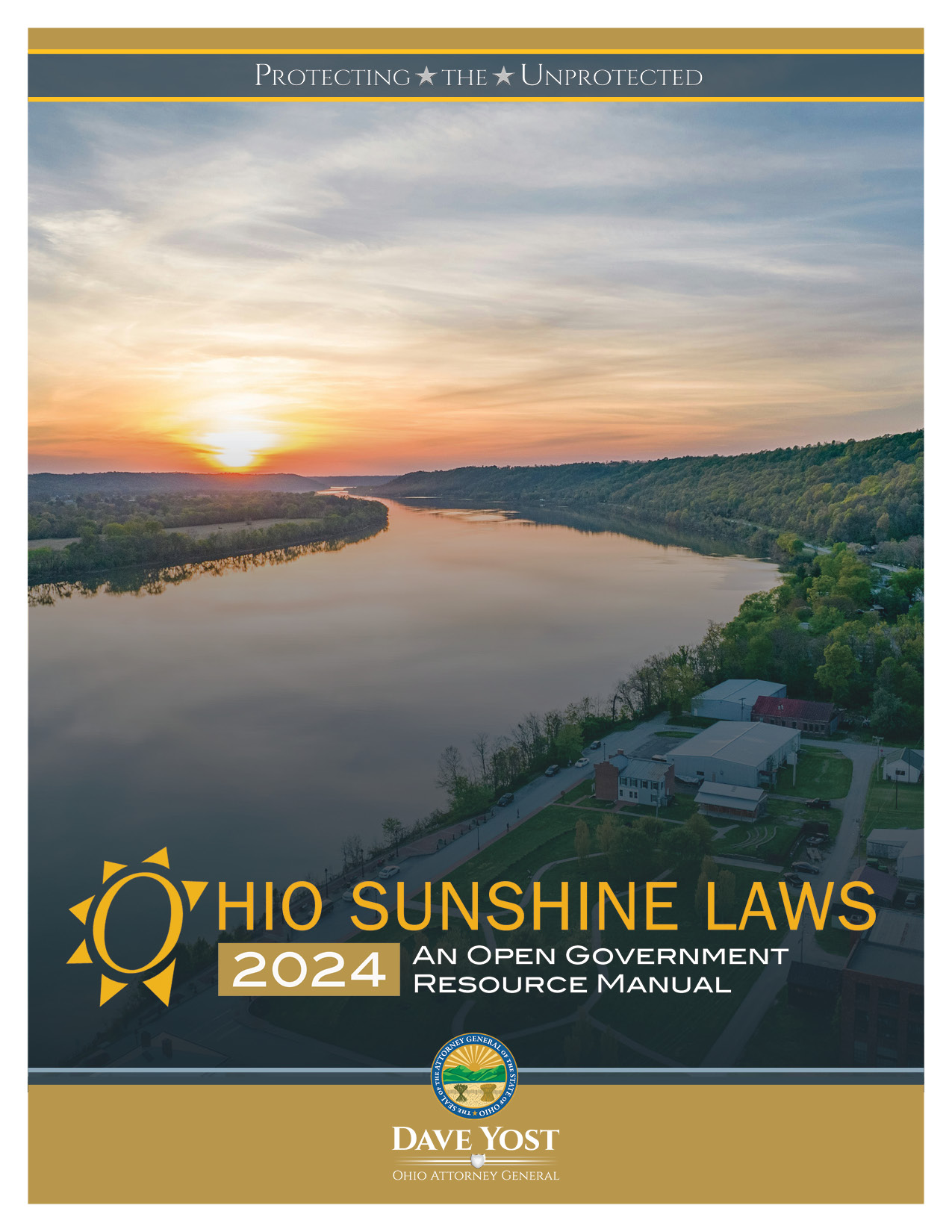 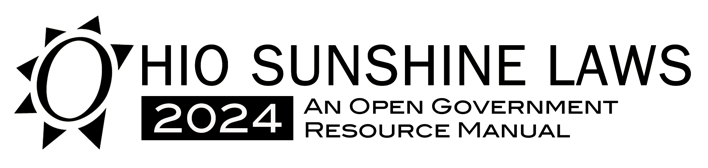 My Fellow Ohioans,What follows is a general guide to Ohio’s open-government laws – the 2024 Sunshine Laws Manual. It’s a road map for citizens who want more information about how their government operates and how it uses their money.The public’s right to access such information is a cornerstone of our democracy. So, in a very real sense, this guide equips Ohioans with the knowledge they need to keep watch over the officials they elect and the agencies that are in place at every level of state government. This year’s manual includes a new chapter devoted to issues and exemptions that apply to law enforcement-related records and to law enforcement officers, as well as to issues and exemptions that apply to crime victims or witnesses. The chapter explains the distinction between discretionary and mandatory exemptions and provides numerous examples of each.Close observers also will notice that the manual is more user-friendly. For the first time, hyperlinks have been added to all cases, statutes, court rules and opinions written by my office, so users can go directly to those resources.Besides helping to educate the public about accessing public records, my office also educates government officials about their responsibility to make those records available.The AGO’s Public Records Unit, which assembles this manual every year, partners with the Ohio Auditor of State’s Office to provide free Sunshine Laws training. Public officials (or their designees) are required to complete the training at least once per elected term. To assist local governments, my team also created a model public-records policy that they can use as a guide when creating their own policies. These resources and more are available at www.OhioAttorneyGeneral.gov/Sunshine.The public’s right to know is an essential guardrail to keep government on the straight and narrow. I sincerely hope that the 2024 Sunshine Laws Manual helps Ohioans access the public records they seek as quickly and efficiently as possible.Yours,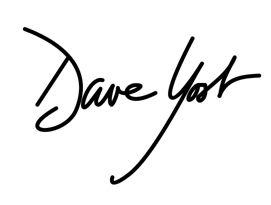 Dave YostAttorney General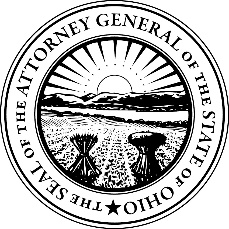 Readers may find the latest edition of this publication and the most updated public records and open meetings laws by visiting the following web sites.  To request additional paper copies of this publication, contact:Ohio Attorney GeneralPublic Records UnitRe:  Sunshine Manual Request30 E. Broad St., 16th FloorColumbus, Ohio 43215(800) 282-0515 or (614) 466-2872www.OhioAttorneyGeneral.gov/SunshineorOhio Auditor of StateOpen Government UnitLegal Division88 E. Broad St., 9th FloorColumbus, Ohio 43215(800) 282-0370 or (614) 466-4514www.OhioAuditor.govWe welcome your comments and suggestions.AcknowledgmentsWarm thanks to the employees of the Ohio Attorney General whose contributions have made this publication possible over the years, with special recognition to the authors and editors of this edition:Ohio Attorney General’s Public Records UnitHeather L. BuchananDirector of Open GovernmentPhillip T. Kelly, Michael A. Walton, and Ann YackshawAssistant Attorneys GeneralMacKenzie S. Clayton and Cathy KirbyAdministrative StaffNathan OwensSenior Records ManagerTABLE OF CONTENTSGlossary	xLinks to Resources	xiiiOverview of the Ohio Public Records Act	1I.	Chapter One:  Public Records Defined	2A.	What Are “Records”?	21.	Statutory definition – R.C. 149.011(G)	22.	Records and non-records	23.	The effect of “actual use”	34.	“Is this item a record?” – Some common applications	3a.	 Email	3b.	 Text messages	3c.	 Notes	3d.	 Drafts	4e.	 Electronic database contents	4f.	 Metadata	4B.	When is a Record “Kept By” a Public Office?	4C.	What Is a “Public Office”?	51.	Statutory definition – R.C. 149.011(A)	52.	Private entities can be “public offices”	53.	Quasi-agency – A private entity, even if not a “public office,” can be “a person responsible for public records”	64.	Public office is responsible for its own records	6II.	Chapter Two:  Requesting Public Records	12A.	Rights and Obligations of Public Records Requesters and Public Offices	121.	Organization and maintenance of public records	122.	“Any person” may make a request	133.	The request must be for the public office’s existing records	134.	A request must be specific enough for the public office to reasonably identify responsive records	135.	Overly broad or ambiguous requests	136.	Denying, and then clarifying, an ambiguous or overly broad request	147.	Unless a specific law provides otherwise, requests can be for any purpose, and need not identify the requester or be made in writing	148.	Optional negotiation when identity, purpose, or request in writing would assist identifying, locating, or delivering requested records	159.	Requester can choose media on which copies are made	1510.	Requester can choose pick-up, delivery, or transmission of copies; public office may charge delivery costs	1511.	Prompt inspection, or copies within a reasonable period of time	1512.	Inspection at no cost during regular business hours	1613.	Copies, and delivery or transmission, “at cost”	1614.	What responsive records can the public office withhold?	17a. 	Records subject to an exemption	17b. 	No duty to release non-records	1715.	Denial of a request, redaction, and a public office’s duties of notice	17a.	 Redaction – statutory definition	17b.	 Withholding records or producing records with redactions	17c.	 Requirement to notify of and explain redactions and withholding of records	18d.	 No obligation to respond to duplicate request	18e.	 No waiver of unasserted, applicable exemptions except claim that request is overly broad or ambiguous	1816.	Burden or expense of compliance	18B.	Statutes that Modify General Rights and Duties	181.	Specific records	182.	Specific public offices	193.	Specific requesters or purposes	194.	Modified records access for certain requesters	19a.	 Prison inmates	19b.	 Commercial requesters	19c.	 Journalists	205.	Modified access to certain public offices’ records	21a.	Bulk commercial requests from Ohio Bureau of Motor Vehicles	21b.	 Copies of coroner’s records	22C.	Go “Above and Beyond” and Negotiate	221.	Think outside the box – go above and beyond your duties	222.	How to find a win-win solution:  negotiate	22III.	Chapter Three:  Exemptions to the Required Release of Public Records	27A.	 Valid Exemptions	271.	Contracts cannot create exemptions	272.	FOIA does not apply to Ohio public offices	27B.	Categories of Exemptions	271.	“Must not release”	272.	“May release, but may choose to withhold”	28C.	Waiver of a Discretionary Exemption	28D.	Applying Exemptions	28E.	Exemptions Listed in the Public Records Act	28F.	Categories of Exemptions Created by Other Laws	371.	Exemptions affecting personal privacy	37a.	Constitutional right to privacy	37b.	 Personal information listed online	38c.	 Social security numbers	39d.	 Driver’s privacy protection	39e.	 Income tax returns	392.	Juvenile records	403.	Student records	404.	Public safety and public office security	41a.	 Security records	41b.	Infrastructure records	42c.	Records that would jeopardize the security of public office electronic records	425.	Exemptions related to litigation	42a.	 Attorney-client privilege and attorney work product	42b.	Criminal discovery	43c.	Civil discovery	43d.	 Trial preparation records	43e.	 Protective orders and sealed or expunged court records	43f.	 Grand jury records	44g.	 Settlement agreements and other contracts	446.	Intellectual property	44a.	 Trade secrets	44b.	 Copyright	457.	Records of inmates	45IV.	Chapter Four:  Law Enforcement Records	52A.	CLEIRs: Confidential Law Enforcement Investigatory Records Exemption	521.	Step one: pertains to “a law enforcement matter”	52a.	Has an investigation been initiated upon specific suspicion of wrongdoing?	52b.	Does the alleged conduct violate criminal, quasi-criminal, civil, or administrative law?	52c.	Does the public office have the authority to investigate or enforce the law allegedly violated?	532.	Step two: high probability of disclosing certain information	53a.	Identity of an uncharged suspect in connection with the investigated conduct	53b.	Identity of a confidential source or witness	53c.	Specific confidential investigatory techniques or procedures	54d.	Investigatory work product	54e.	Information that would endanger life or physical safety if released	553.	Law enforcement records not covered by CLEIRs	55a.	 Routine offense and incident reports	55b.	 911 call records	56B.	Other Discretionary Exemptions Encountered in Law Enforcement	561.	Body-worn and dashboard camera recordings	562.	EMS run sheets	583.	Juvenile law enforcement records	584.	Other discretionary exemptions	58C.	Examples of Mandatory Exemptions Encountered in Law Enforcement	60D.	Exemptions Applicable to Law Enforcement Officers	611.	Background investigations, evaluations, and disciplinary records	612.	Medical records	613.	Physical fitness, psychiatric, and polygraph examinations	624.	Bargaining agreements	625.	Residential and familial information of covered professions	626.	Constitutional right to privacy	64E.	Exemptions Applicable to Victims and Witnesses	641.	Examples of discretionary exemptions applicable to victims and witnesses	642.	Marsy’s Law	65a.	Victims under Marsy’s Law	65b.	The victim’s rights form	65c.	 When a victim’s identifying information must be redacted from “case documents”	66d.	 Case documents	66e.	 Obligations of public offices and public officials	66F.	Modified Access to Records for Prison Inmates	67V.	Chapter Five:  Other Categories of Records	72A.	Employment Records	721.	Non-records	722.	Names of public officials and employees	723.	Resumes and application materials	724.	Background investigations	735.	Evaluations and disciplinary records	736.	Employee assistance program (EAP) records	737.	Physical fitness, psychiatric, and polygraph examinations	738.	Medical records	739.	School records	7310.	Social security numbers and taxpayer records	7411.	Residential and familial information of designated public service workers	7412.	Bargaining agreement provisions	7413.	Statutes specific to a particular agency’s employees	74Personnel Files	75B.	Court Records	761.	Courts’ supervisory power over their own records	762.	Application of Rules of Superintendence and Public Records Act to Court Records	773.	Rules of court procedure	774.	Sealing statutes	775.	Restricting public access to a case document	786.	General court records retention	78C.	HIPAA and HITECH	781.	HIPAA definitions	782.	HIPAA does not apply when Ohio Public Records Act requires release	79D.	Ohio Personal Information Systems Act	791.	Definitions that apply to the information covered by PISA	802.	Sanctions for violations of PISA	81VI.	Chapter Six: Enforcement and Liabilities	85A.	Mandamus Lawsuit	851.	Parties	852.	Where to file	853.	When to file	854.	Discovery	855.	Requirements to prevail	866.	Liabilities of the public office under the Public Records Act	86a.	 Attorney fees	86b.	 Statutory damages	87c.	 Court costs	88d.	 Recovery of deleted email records	887.	Liabilities applicable to either party	88a.	 Frivolous conduct	88b.	 Civil Rule 11	89B.	Court of Claims Procedure	891.	Filing procedure and initial review	892.	Mediation	893.	Expedited briefing	904.	Requirements to prevail	905.	Appeals from the Court of Claims	90VII.	Chapter Seven:  Other Obligations of a Public Office	95A.	Records Management	951.	Records management programs	96a.	 Local government records commissions	96b.	 State records program	96c.	 Records program for state-supported colleges and universities	962.	Records retention and disposition	97a.	 Retention schedules	97b.	 Transient records	97c.	 Records disposition	973.	Liability for unauthorized destruction, damage, or disposal of records	97a.	 Injunction and civil forfeiture	97b.	 Limits on filing action for unauthorized destruction, damage, or disposal	98c.	Attorney fees	984.	Availability of records retention schedules	98B.	Records Management – Practical Pointers	981.	Fundamentals	98a.	 Create records retention schedules and follow them	98b.	 Content—not medium—determines how long to keep a record	99c.	 Practical application	992.	Managing records	99a.	 Conduct a records inventory	99b.	 Categorize records by record series	99c.	 Decide how long to keep each records series	99d.	 Dispose of records on schedule	100e.	 Review schedules regularly and revise, delete, or create new schedules as the law and the office’s operations change	100C.	Helpful Resources for Local Government Offices: Ohio History Connection/State Archives – Local Government Records Program	100D.	Helpful Resources for State Government Offices	1011.	Ohio Department of Administrative Services records management program	1012.	The Ohio History Connection, State Archives	101E.	Helpful Resources for All Government Offices	1011.	Ohio Electronic Records Committee	1012.	Statements on Maintaining Digitally Imaged Records Permanently	102F.	Public Records Policy	102G.	Required Public Records Training for Elected Officials	102Overview of the Ohio Open Meetings Act	106The Ohio Open Meetings Act	107VIII.	Chapter Eight: “Public Body” and “Meeting” Defined	108A.	“Public Body”	1081.	Statutory definition – R.C. 121.22(B)(1)	1082.	Identifying public bodies	1083.	Applying the definition of “public body”	1084.	When the Open Meetings Act applies to private bodies	1095.	Public bodies/officials that are NEVER subject to the Open Meetings Act:	1096.	Public bodies that are SOMETIMES subject to the Open Meetings   Act:	109a.	 Public bodies meeting for particular purposes	109b.	 Public bodies handling particular business	110B.	“Meeting”	1101.	Definition	110a.	 Prearranged	111b.	 Majority of members	111i.	Attending in person	111ii.	Serial “meetings”	111c.	 Discussing public business	1112.	Applying the definition of “meeting”	112a.	 Work sessions	112b.	 Quasi-judicial proceedings	112c.	 County political party central committees	113d.	 Collective bargaining	113IX.	Chapter Nine:  Duties of a Public Body	117A.	Openness	1171.	Where meetings may be held	1172.	Method of voting	1173.	Right to hear but not to be heard or to disrupt	1174.	Audio and video recording	1175.	Executive sessions	118B.	Notice	1181.	Types of meetings and notice requirements	118a.	 Regular meetings	118b.	 Special meetings	118c.	 Emergency meetings	1182.	Rules for giving notice	1183.	Notice by publication	119C.	Minutes	1191.	Content of minutes	1192.	Making minutes available “promptly” as a public record	1193.	Medium on which minutes are kept	119D.	Modified Duties of Public Bodies under Special Circumstances	1201.	Declared emergency	1202.	Municipal charters	120X.	Chapter Ten:  Executive Session	124A.	General Principles	125B.	Permissible Discussion Topics in Executive Session	1251.	Certain personnel matters when particularly named in motion	1252.	Purchase or sale of property	1263.	Pending or imminent court action	1264.	Collective bargaining matters	1265.	Matters required to be kept confidential	1266.	Security matters	1267.	Hospital trade secrets	1278.	Confidential business information of an applicant for economic development assistance	1279.	Veterans Service Commission applications	127C.	Proper Procedures for Executive Session	1271.	The motion	1272.	The roll call vote	127XI.	Chapter Eleven:  Enforcement and Remedies	130A.	Enforcement	1301.	Injunction	130a.	 Who may file and against whom	130b.	 Where to file	130c.	 Proving a violation	130d.	Curing a violation	1312.	Mandamus	1313.	Quo warranto	131B.	Remedies	1311.	Invalidity	131a.	 Failure to take formal action in public	131b.	 Improper notice	132c.	 Minutes	1322.	Mandatory civil forfeiture	1323.	Court costs and attorney fees	132AppendicesA.	Statutory Exemptions	A-1B.	Ohio Attorney General Opinions:  Public Records Act	B-1	Available online at www.OhioAttorneyGeneral.gov/About-AG/Service-Divisions/OpinionsC.	Ohio Attorney General Opinions:  Open Meetings Act	C-1	Available online at www.OhioAttorneyGeneral.gov/About-AG/Service-Divisions/OpinionsGlossaryWhen learning about the Ohio Sunshine Laws, you may confront some legal terms that are unfamiliar to you.  Below are the more common terms used in this handbook.CharterA charter is an instrument established by the citizens of a municipality, which is roughly analogous to a state’s constitution.  A charter outlines certain rights, responsibilities, liberties, or powers that exist in the municipality.DiscoveryDiscovery is a pre-trial practice by which parties to a lawsuit disclose to each other documents and other information.  The practice serves the dual purpose of permitting parties to be well-prepared for trial and enabling them to evaluate the strengths and weaknesses of their case.In cameraIn camera means “in chambers.”  A judge will often review records that are at issue in a public records dispute in camera to evaluate whether they are subject to any exemptions or defenses that may prevent disclosure.InjunctionAn injunction is a court order commanding that a person act or cease to act in a certain way.  For instance, a person who believes a public body has violated the Open Meetings Act will file a complaint seeking injunctive relief.  The court may then issue an order enjoining the public body from further violations of the act and requiring it to correct any damage caused by past violations.LitigationThe term “litigation” refers to the process of carrying on a lawsuit, i.e., a legal action and all the proceedings associated with it.MandamusMandamus means “we command.”  In this area of law, it refers to the legal action filed by a party who believes that he or she has been wrongfully denied access to public records.  The full name of the action is a petition for a writ of mandamus.  If the party filing the action, or “relator,” prevails, the court may issue a writ commanding the public office or person responsible for the public records, or “respondent,” to correctly perform a duty that has been violated.Pro sePro se means “for oneself.”  The term refers to people who represent themselves in court, acting as their own legal counsel.Links to ResourcesThe Ohio Public Records Act, R.C. 149.43https://codes.ohio.gov/ohio-revised-code/section-149.43The Ohio Open Meetings Act, R.C. 122.121https://codes.ohio.gov/ohio-revised-code/section-121.22The Ohio Attorney General’s Office Sunshine Laws Webpagehttps://www.ohioattorneygeneral.gov/Legal/Sunshine-LawsLinks to the current Sunshine Laws Manual, Appendix A (Ohio statutes that exempt specific records from public records disclosure), Appendix B (Attorney General Opinions interpreting the Public Records Act), Appendix C (Attorney General Opinions interpreting the Open Meetings Act), the Model Public Records Policy, information on Training Opportunities, and other helpful resources on Ohio’s Sunshine Laws.Ohio Laws and Administrative Ruleshttps://codes.ohio.gov/Links to the Ohio Constitution, Ohio Revised Code, and Ohio Administrative Code.Ohio Rules of Courthttps://www.supremecourt.ohio.gov/laws-rules/ohio-rules-of-court/Links to Ohio rules of court, including the Rules of Civil Procedure, Rules of Criminal Procedure, Rules of Juvenile Procedure, Supreme Court Rules of Practice, and Rules of Superintendence of the Courts of Ohio.The Ohio Auditor of Statehttps://ohioauditor.gov/Links to Sunshine Laws training offered by the Auditor of State’s Office and other Sunshine Laws resources.The Ohio Court of Claimshttps://ohiocourtofclaims.gov/public-records/Information on how to file a public records complaint in the Ohio Court of Claims, the mediation and case management process, and the case timeline.The Supreme Court of Ohiohttps://www.supremecourt.ohio.gov/The Ohio General Assemblyhttps://www.legislature.ohio.gov/The Ohio History Connection and State Archiveshttps://www.ohiohistory.org/Resources on records retention issues, including identifying and preserving records with historical value.The Department of Administrative Serviceshttps://das.ohio.gov/home/policy-finder/filter-policy-finderExamples of state agency records retention schedules, searchable by agency name or record category.The Ohio County Archivists and Records Managers Associationhttps://www.ohiohistory.org/research/local-government-records-program/county-archivists-records-management-association/Resources for county records managers.The Ohio Electronic Records Committee (OhioERC)https://ohioerc.org/Resources for public offices on creating, maintaining, preserving, and accessing electronic records.Overview of the Ohio Public Records ActOhio law has long provided for public scrutiny of state and local government records.Ohio’s Public Records Act details what is a “public record,” the obligations of a public office, and the rights and obligations of a public records requester.  The Act also excludes certain records from disclosure and enforces production when an office denies a proper public records request.  The pages that follow will explain all these principles, and below is a brief overview of them.Any person may request to inspect or obtain copies of public records from a public office that keeps those records.  A public office must organize and maintain its public records in a manner that meets its duty to respond to public records requests and must keep a copy of its records retention schedules at a location readily available to the public.  When it receives a proper public records request, unless part or all of a record is exempt from release, a public office must promptly provide inspection of the requested records or copies of the records (at cost or no cost) within a reasonable period of time.Unless a specific law states otherwise, a requester does not have to provide a reason for wanting records, give their name, or make the request in writing.  However, the requester does have to be clear and specific enough for the public office to reasonably identify what public records they seek.  A public office can properly deny a request if the office no longer keeps the records pursuant to its records retention schedules, if the request is for documents that are not records of the office, or if the requester does not revise an ambiguous or overly broad request.The Ohio General Assembly has passed several laws that protect certain records by requiring or permitting a public office to withhold them from public release.  When a public office invokes one of these exemptions, the office may only withhold a record or part of a record that is clearly covered by the exemption.  The public office must also tell the requester the legal basis—statutory or case law authority—of the exemption.A person aggrieved by the alleged failure of a public office to comply with an obligation of the Public Records Act may choose to either (1) file a complaint against the public office in the Court of Claims or (2) file a mandamus lawsuit against the public office.  The Court of Claims process provides an expedited procedure for resolving public records disputes.  To commence an action in the Court of Claims, the requester must file a specified complaint form, attaching the original public records request and any written responses.  The case will first be referred to mediation, and then, if mediation is unsuccessful, proceed on a “fast track” resolution process that is overseen by a special master.  In a mandamus lawsuit, the requester will have the burden of showing that he or she made a proper public records request, and the public office will have the burden of showing the court that it complied with the obligation(s) allegedly violated.  If the public office cannot show that it complied with its legal obligation(s), the court will order the public office to provide any improperly withheld record, and the public office may be required to pay a civil penalty and attorney fees.I.	Chapter One:  Public Records DefinedThe Public Records Act applies only to “public records,” which the Act defines as “records kept by any public office.”  When making or responding to a public records request, it is important to first establish whether the items sought are really “records,” and if so, whether they are currently being “kept by” an organization that meets the definition of a “public office.”  This Chapter will review the definitions of each of these key terms and how Ohio courts have applied them.A.	What Are “Records”?1.	Statutory definition – R.C. 149.011(G)The term “records” includes “any document, device, or item, regardless of physical form or characteristic, including an electronic record as defined in [R.C. 1306.01], created or received by or coming under the jurisdiction of any public office of the state or its political subdivisions, which serves to document the organization, functions, policies, decisions, procedures, operations, or other activities of the office.”2.	Records and non-recordsIf a document or other item does not meet all three parts of the definition of a “record,” then it is a non-record and is not subject to the Public Records Act or Ohio’s records retention requirements.  The next paragraphs explain how items in a public office might meet or fail to meet the three parts of the definition of a record in R.C. 149.011(G).Part 1: “[A]ny document, device, or item, regardless of physical form or characteristic, including an electronic record as defined in section 1306.01 of the Revised Code . . .”This first element of the definition of a record focuses on the existence of a recording medium; in other words, something that contains information in fixed form.  The physical form of an item does not matter so long as it can record information.  A paper or electronic document, email,  video, map, blueprint, photograph, voicemail message, text message, or any other reproducible storage medium could be a record.  This element is broad and with the exemption of one’s thoughts and unrecorded conversations, most public office information is stored on a fixed medium of some sort.  A request for unrecorded or not-currently-recorded information (a request for advice, interpretation, referral, or research) made to a public office, rather than a request for a specific, existing document, device, or item containing such information, would fail this part of the definition of a “record.”  A public office has discretion to determine the form in which it will keep its records.  Part 2: “. . . created or received by or coming under the jurisdiction of any public office . . .”It is usually clear when items are created or received by a public office.  However, even if an item is not in the public office’s physical possession, it may still be considered a “record” of that office.  If records are held or created by another entity that is performing a public function for a public office, those records may be “under the jurisdiction of any public office.”Part 3: “. . . which serves to document the organization, functions, policies, decisions, procedures, operations, or other activities of the office.”In addition to obvious non-records such as junk mail and electronic “spam,” some items found in the possession of a public office do not meet the definition of a record because they do not “document the activities of a public office.”  It is the message or content, not the medium on which it exists, that makes a document a record of a public office.  The Supreme Court of Ohio has noted that “disclosure [of non-records] would not help to monitor the conduct of state government.”  Some items that have been found not to document the activities, etc., of public offices include public employee home addresses kept by the employer solely for administrative (i.e., management) convenience, retired municipal government employee home addresses kept by the municipal retirement system, mailing lists, personal calendars and appointment books, juror contact information and other juror questionnaire responses, personal information about children who use public recreational facilities, personal identifying information in housing authority lead-poisoning documents, and non-record items and information contained in employee personnel files.  On the other hand, the names and contact information of some licensees, contractors, lessees, customers, and other non-employees of a public office have been found to be “records” when they actually document the formal activities of a particular office.  Proprietary software needed to access stored records on magnetic tapes, or other similar format, is a means to provide access, but is not itself, a record because it does not itself document the activities, etc., of a public office.  Personal correspondence or personal email addresses that do not document any activity of the office are non-records.  Finally, the Attorney General has opined that a piece of physical evidence in the hands of a prosecuting attorney (e.g., a cigarette butt) is not a record of that office.3.	The effect of “actual use”An item received by a public office is not a record simply because the public office could use the item to carry out its duties and responsibilities.  However, if the public office actually uses the item, it may thereby document the office’s activities and become a record.  For example, where a school board invited job applicants to send applications to a post office box, any applications received in that post office box did not become records of the office until the board retrieved and reviewed, or otherwise used and relied on them.  Personal, otherwise non-record correspondence that is actually used to document a decision to discipline a public employee qualifies as a “record.”4.	“Is this item a record?” – Some common applicationsa.		EmailA public office must analyze an email message like any other item—by its content or information—to determine if it meets the definition of a record.  As electronic documents, all emails are items containing information stored on a fixed medium (the first part of the definition).  If an email is received by, created by, or comes under the jurisdiction of a public office (the second part of the definition), then its status as a record depends on the content of the message.  If an email created by, received by, or coming under the jurisdiction of a public office also serves to document the activities of the public office, then it meets all three parts of the definition of a record.  If an email does not serve to document the activities of the office, then it does not meet the definition of a record.Although the Supreme Court of Ohio has not ruled directly on whether communications of public employees to or from private email accounts, that otherwise meet the definition of a record, are subject to the Public Records Act, the Ohio Court of Claims has held that they are. The issue is analogous to mailing a record from one’s home, versus mailing it from the office -- the location from which the item is sent does not change its status as a record.  Records transmitted via email, like all other records, must be maintained in accordance with the office’s relevant records retention schedules, based on content.b.		Text messagesLike email messages, a text message may be a public record if the content or information in the message documents the activities of the public office. The Ohio Court of Claims held that text messages on public employees’ personal phones were public records because the content of the messages documented the activities of the office.c.		NotesNot every piece of paper on which a public official or employee writes something meets the definition of a record.  Personal notes generally do not constitute records.  Employee notes have been found not to be public records if they are kept as personal papers, not official records; kept for the employee’s own convenience (for example, to help recall events); and other employees did not use or have access to the notes.Such personal notes do not meet the third part of the definition of a record because they do not document the activities, etc., of the public office.  The Supreme Court has held in several cases that, in the context of a public court hearing or administrative proceeding, personal notes that meet the above criteria need not be retained as records because no information will be lost to the public.  However, if any one of these factors does not apply (for instance, if the notes are shared or used to create official minutes), then the notes are likely to be considered a record.d.		DraftsIf a draft document kept by a public office meets the three-part definition of a record, it is subject to both the Public Records Act and records retention law.  For example, the Supreme Court of Ohio held that a written draft of an oral collective bargaining agreement submitted to a city council for its approval documented the city’s version of the oral agreement, and therefore, met the definition of a record.  A public office may address the length of time it must keep drafts through its records retention schedules.e.		Electronic database contentsA database is an organized collection of related data.  The Public Records Act does not require a public office to search a database for information and compile or summarize it to create new records.  However, if the public office already uses a computer program that can perform the search and produce the compilation or summary described by the requester, the Supreme Court of Ohio has held that the output already “exists” as a record for the purposes of the Public Records Act.  In contrast, where the public office would have to reprogram its computer system to produce the requested output, the Supreme Court held that the public office does not have that output as an existing record of the office.f.		MetadataMetadata is defined as “[s]econdary data that organize, manage, and facilitate the use and understanding of primary data.” Some examples of metadata include, among other things, author, date, version, and GPS information in an electronic document. Metadata information can be considered a “public record,” subject to the Public Records Act. If it “serves to document the organization, functions, policies, decisions, procedures, operations, or other activities of the office.” A public office is not entitled to produce metadata, unless the requester specifically asks for it.  However, a public office must provide records complete and unaltered, which means that the office cannot deliberately impair records by stripping them of their metadata. An otherwise identical record may not be considered the same or a duplication if it contains additional metadata information.B.	When is a Record “Kept By” a Public Office?A record is only a public record if it is “kept by” a public office.  Records that do not yet exist – for example, future minutes of a meeting that has not yet taken place – are not records, much less public records, until actually in existence and “kept by” the public office.  A public office has no duty to furnish records that are not in its possession or control.  Similarly, if the office kept a record in the past, but has properly disposed of the record, then it is no longer a record of that office.  For example, where a school board first received and then returned superintendent candidates’ application materials to the applicants, those materials were no longer “public records” responsive to a newspaper’s request.  But “‘so long as a public record is kept by a government agency, it can never lose its status as a public record.’” Merely attaching a document to a public record does not automatically incorporate that document into the public record – the document must be affirmatively incorporated by making a notation on it referring to the public record to which it is attached.Emails or text messages stored on personal accounts or devices may be considered “kept by” the public office if the content or information in the messages document the activities of the public office. The Ohio Court of Claims held that text messages stored on public employees’ personal phones were “kept by” the public office and subject to disclosure because the content of the messages documented the activities of the office.C.	What Is a “Public Office”?1.	Statutory definition – R.C. 149.011(A)R.C. 149.011(A) defines a “public office” as “any state agency, public institution, political subdivision, or other organized body, office, agency, institution, or entity established by the laws of this state for the exercise of any function of government.”  If any entity meets this definition, it must make its records available under the Public Records Act.  An organization that meets the statutory definition of a “public body” under the Open Meetings Act (see Chapter Eight: A., “Public Body”) does not automatically meet the definition of a “public office” for purposes of the Public Records Act.This definition includes all state and local government offices, as well as many agencies not directly operated by a political subdivision, such as police departments operated by private universities.  Examples of entities that previously have been determined to be “public offices” (prior to the Oriana House decision) include:Certain public hospitals and health care providers;Community action agencies; Private non-profit water corporations supported by public money;Private non-profit PASSPORT administrative agencies;Private equity funds that receive public money and are essentially owned by a state agency;Non-profit corporations that receive and solicit gifts for a public university and receive support from taxation;Private non-profit county ombudsman offices; andCounty emergency medical services organizations.2.	Private entities can be “public offices”Private entities can be considered “public offices” and thus subject to the Public Records Act.  A private entity may qualify as a public office under the plain language of R.C. 149.011(A).  If a private entity does not qualify as a public office under R.C. 149.011(A), it may be subject to the Public Records Act if there is clear and convincing evidence that a private entity is the “functional equivalent” of a public office.  Under the functional-equivalency test, a court must analyze: (1) whether the entity performs a governmental function; (2) the level of government funding; (3) the extent of government involvement or regulation; and (4) whether the entity was created by the government to avoid the requirements of the Public Records Act. The functional-equivalency test “is best suited to the overriding purpose of the Public Records Act, which is ‘to allow public scrutiny of public offices, not of all entities that receive funds that at one time were controlled by the government.’”  In general, the more it can be shown that a private entity is performing a government function, as well as the extent to which the entity is funded, controlled, regulated, and/or created by the government, the more likely a court will determine that it is a “public institution,” and therefore, a “public office” subject to the Public Records Act.3.	Quasi-agency – A private entity, even if not a “public office,” can be “a person responsible for public records”When a public office contracts with a private entity to perform government work, the records related to that work may be public records, even if they are solely in the possession of the private entity.  Traditionally, these records were considered public records when three conditions were met:  (1) the private entity prepared the records to perform responsibilities normally belonging to the public office; (2) the public office is able to monitor the private entity’s performance; and (3) the public office may access the records itself.  The Supreme Court of Ohio recently modified the quasi-agency test, giving more weight to the first prong.  Adequate proof of a delegated public duty by itself could establish that the records relating to the delegated functions are public records.  Under these circumstances, the public office is subject to requests for the public records under its jurisdiction, and the private entity itself may have become a “person responsible for public records” for purposes of the Public Records Act.  For example, a public office’s obligation to turn over application materials and resumes extends to records of private search firms the public office used in the hiring process.  Even if the public office does not have control over or access to such records, the records may still be public.  A public office cannot avoid its responsibility for public records by transferring custody of records or the record-making function to a private entity.  However, a public office may not be responsible for records of a private entity that performs related functions that are not activities of the public office.  A person who works in a governmental subdivision and discusses a request is not thereby a “person responsible” for records outside of his or her own public office within the governmental subdivision. Requesters are entitled to records if they can show “the records sought are related to a delegated governmental function.”4.	Public office is responsible for its own recordsOnly a public office or person who is actually responsible for the record sought is responsible for providing inspection or copies.  When statutes impose a duty on a particular official to oversee records, that official is the “person responsible” within the meaning of the Public Records Act.  A requester may wish to avoid any delay by initially asking a public office to whom in the office they should make the public records request, but the courts will construe the Public Records Act liberally in favor of broad access when, for example, the request is served on any member of a committee from which the requester seeks records.  The same document may be kept as a record by more than one public office.  One appellate court has held that one public office may provide responsive documents on behalf of several related public offices that receive the same request and are keeping identical documents as records.Notes:II.	Chapter Two:  Requesting Public RecordsThe Public Records Act sets out procedures, limits, and requirements designed to maximize requester success in obtaining access to public records and to minimize the burden on public offices when possible.  When making or responding to a public records request, it is important to be familiar with these statutory provisions to achieve a cooperative, efficient, and satisfactory outcome.A.	Rights and Obligations of Public Records Requesters and Public OfficesEvery public office must organize and maintain public records in a manner that they can be made available in response to public records requests.  A public office must also maintain copies of its current records retention schedules at a location readily available to the public.Any person can make a request for public records by asking a public office or person responsible for public records for specific, existing records.  The requester may make a request in any manner the requester chooses: by phone, in-person, or in an email or letter.  A public office cannot require the requester to identify themselves or indicate why they are requesting the records unless a specific law permits or requires it.  Often, however, a discussion about the requester’s purpose or interest in seeking certain information can aid the public office in locating and producing the desired records more efficiently.Upon receiving a request to inspect specific, existing public records, a public office must provide prompt inspection at no cost during regular business hours.  Upon receiving a request for copies of specific, existing public records, a public office must provide copies within a reasonable period of time. The public office may charge the requester the actual cost of copies made and may require payment of copying costs in advance.  The public office may withhold or redact specific records that are covered by an exemption to the Public Records Act but is required to give the requester an explanation, including legal authority, for each denial.  The Public Records Act requires negotiation and clarification to help identify, locate, and deliver requested records if a requester makes an ambiguous or overly broad request.  Similarly, if the public office believes that asking for a request in writing, asking for the requester’s identity, or asking for the intended use of the requested information would enhance the ability of the public office to provide the records, it may ask for the information (though the requester is not required to provide it, and must be informed as such).1.	Organization and maintenance of public records“To facilitate broader access to public records, a public office … shall organize and maintain public records in a manner that they can be made available for inspection or copying” in response to public records requests.  The fact that the office uses an organizational system that is different from, or inconsistent with, the form of a given request does not mean that the public office has violated this duty.  For example, if a person requests copies of all police service calls for a particular geographical area identified by street names, but the office does not maintain its service call records according to geographical area or street name, the office does not have a duty to fulfill that request.  The Public Records Act does not require a public office or person responsible for public records to post its public records on the office’s website (but doing so may reduce the number of public records requests the office receives for posted records).  A public office is not required to create new records to respond to a public records request, even if it is only a matter of compiling information from existing records.A public office must have copies of its current records retention schedules at a location readily available to the public.  It may be worthwhile for a requester to review a public office’s records retention schedules to see how the office organizes its records before making a public records request.  Referring requesters to retention schedules can also be a useful way for public offices to explain how the office organizes and maintains its records.2.	“Any person” may make a requestAny person can make a public records request.  The requesting “person” need not be an Ohio or United States resident.  In fact, in the absence of a specific law to the contrary, foreign individuals and entities domiciled in a foreign country are entitled to inspect and copy public records.  The requester need not be an individual, but may be a corporation, trust, or other body.3.	The request must be for the public office’s existing recordsThe proper subject of a public records request is a record that exists at the time of the request.  Records may not exist if the public office properly disposed of the records pursuant to a records retention schedule.The office need not conduct a search for and retrieve records that contain described information that is of interest to the requester.  A public office is also not required to create new records to respond to a public records request, even if it is only a matter of compiling information from existing records.  For example, if a person asks a public office for a list of court cases pending against it, but the office does not keep such a list, the public office is under no duty to create a list to respond to the request.  Additionally, there is no duty to provide records that were not in existence at the time of the request or that the public office does not possess, including records that later come into existence.If a public office has a legal duty to maintain a requested record, but the public office fails to do so, the Public Records Act does not provide relief. The Act requires public offices to provide access to specific and existing records, not records that should exist.4.	A request must be specific enough for the public office to 			reasonably identify responsive recordsA requester must identify the records he or she is seeking “with reasonable clarity,” so that the public office can identify responsive records based on the manner in which it ordinarily maintains and accesses the public records it keeps.  The request must fairly and specifically describe what the requester is seeking.  A court will not compel a public office to produce public records when the underlying request is ambiguous or overly broad, or the requester has difficulty making a request such that the public office cannot reasonably identify what public records are being requested.5.	Overly broad or ambiguous requestsIf a requester does not do describe the records he or she is seeking “with reasonable clarity,” the request might be considered overly broad or ambiguous, and the public office can deny the request. A request can be overly broad if it is so over-inclusive that the public office is unable to identify the records sought based on the way the office routinely organizes and accesses records. An ambiguous request is one that lacks the clarity a public office needs to determine what the requester is seeking and where to look for records that might be responsive, and/or when the wording of the request is vague or subject to interpretation. Whether a request is overly broad or ambiguous will depend on the facts and circumstances of the request and courts will look at several factors to decide if a public office properly denied a request on this basis. Courts have found that requests are overly broad when the requests sought:•	All records containing certain names or words; •	A complete duplication of all records having to do with a particular topic, or all records of a particular type; •	Every report filed with the public office for a particular time period (if the office does not organize records in that manner); and •	Discovery-style requests that seek all records relating to or reflecting certain types of information. Requesters may seek “all emails” of a public office. Requesters may limit the request to “all emails” between certain senders and recipients, “all emails” within a certain timeframe, or “all emails” with certain keywords. Whether these requests are overly broad depends upon the facts and circumstances of the request and must be analyzed on a case-by-case basis.  A public office cannot, for example, categorically deny a request for “all emails” between two employees because the requester did not provide search terms.A public office waives its ability to assert in litigation that a request is overly broad if the public office failed to deny the request as overly broad when first responding to it.6.	Denying, and then clarifying, an ambiguous or overly broad requestA public office may deny any part of a public records request that is ambiguous or overly broad, as defined above.  However, the Public Records Act requires that the public office give the requester the opportunity to revise the denied request, by informing the requester how the office ordinarily maintains and accesses its records.  In this way, the Public Records Act expressly promotes cooperation to clarify and narrow requests that are ambiguous or overly broad, to craft a successful, revised request.The public office can inform the requester how the office ordinarily maintains and accesses records through a verbal or written explanation.  Giving the requester a copy of the public office’s relevant records retention schedules can be a helpful starting point in explaining the office’s records organization and access.  Retention schedules categorize records based on how they are used and the purpose they serve, and well-drafted schedules provide details of record subcategories, content, and duration, all of which can help a requester revise and narrow the request.  Ohio courts look favorably at an office’s invitation to discuss revision of an overly broad request as evidence supporting compliance with the Public Records Act.7.	Unless a specific law provides otherwise, requests can be for any 		purpose, and need not identify the requester or be made in 			writingA public records request does not need to be in writing or identify the person making the request.  If the request is verbal, it is recommended that the public employee receiving the request write down the complete request and confirm the wording with the requester to ensure accuracy.  In most circumstances, the Public Records Act does not require that a requester specify the reason for the request or use specific words or language to make a request.  Any requirement by the public office that the requester disclose his or her identity or the intended use of the requested public record constitutes a denial of the request.8.	Optional negotiation when identity, purpose, or request in 			writing would assist identifying, locating, or delivering 				requested recordsIf a public office believes that (1) having a request in writing, (2) knowing the intended use of the information, or (3) knowing the requester’s identity would benefit the requester by enhancing the ability of the public office to identify, locate, or deliver the requested records, the public office may ask if the requester is willing to provide that information to assist the public office in fulfilling the request.  However, the public office must first inform the requester that giving this information is not mandatory.  As with the negotiation required for an ambiguous or overly broad request, this optional negotiation tool regarding purpose, identity, or writing can promote cooperation and efficiency.  Reminder: Before asking for the information, the public office must let a requester know that he or she may decline to share the information.9.	Requester can choose media on which copies are madeA requester may specify whether he or she would like to inspect the records or obtain copies.  If the requester asks for copies, he or she has the right to choose the copy medium (paper, film, electronic file, etc.).  The requester can choose to have the record copied: (1) on paper, (2) in the same medium as the public office keeps them, or (3) on any medium upon which the public office or person responsible for the public records determines the record “reasonably can be duplicated as an integral part of the normal operations of the public office.”  The public office may charge the requester the actual cost of copies made and may require payment of copying costs in advance.10.	Requester can choose pick-up, delivery, or transmission of 			copies; public office may charge delivery costsA requester may personally pick up copies of requested public records or may send a designee.  Upon request, a public office must transmit copies of public records via the U.S. mail “or by any other means of delivery or transmission,” at the choice of the requester.  Although a public office has no duty to post public records online, if a requester lists posting on the office’s website as a satisfactory alternative to providing copies, then the public office has complied when it posts the requested records online.  Posting records online, however, does not satisfy a request for copies of those records.  The public office may require prepayment of postage or other actual delivery costs, as well as the actual cost of supplies used in mailing, delivery, or transmission.  (See paragraph 12 below for “costs” detail).11.	Prompt inspection, or copies within a reasonable period of timeThere is no predetermined time for responding to a public records request.  If the requester wants to inspect records, the records must be “promptly” prepared for inspection, which has been interpreted by the courts as being “without delay” and “with reasonable speed.”  If the requester wants copies of records, the public office must produce the records in a “reasonable period of time.”  The reasonableness of the response time depends on the facts and circumstances of the particular request.  These terms do not mean “immediately,” or “without a moment’s delay,” but the courts will find a violation of this requirement when an office cannot show that the response time was reasonable.  Time spent on the following response tasks may factor in what is “prompt” or “reasonable” under the circumstances:•	Identification of responsive records: the time it takes to clarify or revise request, or identify records.•	Location and retrieval: the time it takes to locate records and retrieve from storage location (e.g., file cabinet, branch office, off-site storage facility, etc.).•	Review, analysis, and redaction: the time it takes to examine all materials for possible release, perform necessary legal review or consult with knowledgeable parties, redact exempt materials, or provide explanation and legal authority for all redactions and/or denials.•	Preparation: the time it takes to obtain requester’s choice of medium or make copies.•	Delivery: the time it takes to wait for advance payment of costs, or deliver copies or schedule inspection.The Supreme Court of Ohio has held that “[n]o pleading of too much expense, or too much time involved, or too much interference with normal duties, can be used by the [public office] to evade the public’s right to inspect and obtain a copy of public records within a reasonable time.”12.	Inspection at no cost during regular business hoursA public office must make its public records available for inspection at all reasonable times during regular business hours.  “Regular business hours” means established business hours.  When a public office operates twenty-four hours a day, such as a police department, the office may adopt hours that approximate normal administrative hours during which inspection may be provided.  Public offices may not charge requesters for inspection of public records. Requesters are not required to inspect the records themselves; they may designate someone to inspect the requested records.A public office is required to make its records available for inspection only at the place where they are stored. A request to inspect records does not give the requester a right to directly access the public office’s computer systems or databases. Rather, a public office may prepare the records for inspection outside their native electronic format. Posting records online is one means of providing them for inspection -- the public office may not charge a fee just because a person could use their own equipment to print or otherwise download a record posted online.  13.	Copies, and delivery or transmission, “at cost”A public office may charge for copies and/or for delivery or transmission, and it may require payment of both costs in advance.  “At cost” includes the actual cost of making copies, packaging, postage, and any other costs of the method of delivery or transmission chosen by the requester.  The cost of employee time cannot be included in the cost of copies or of delivery.  A public office may choose to employ the services, and charge the requester the costs of, a private contractor to copy public records so long as the decision to do so is reasonable.When a statute sets the cost of certain records or for certain requesters, the specific statute takes precedence over the general, and the requester must pay the cost set by the statute.  For example, because R.C. 2301.24 requires that parties to a common pleas court action must pay court reporters the compensation rate set by the judges for court transcripts, a requester who is a party to the action may not use R.C. 149.43(B)(1) to obtain copies of the transcript at the actual cost of duplication.  However, when a statute sets a fee for certified copies of an otherwise public record, and the requester does not request that the copies be certified, the office may only charge actual cost.  Similarly, when a statute sets a fee for “photocopies” and the request is for electronic copies rather than photocopies, the office may only charge actual cost.There is no obligation to provide free copies to someone who indicates an inability or unwillingness to pay for requested records.  However, before a public office is permitted to deny a request for failure to pay the actual cost of the copies, the public office must first inform the requester of the amount that must be paid.  The Public Records Act neither requires a public office to allow those seeking a copy of the public record to make copies with their own equipment nor prohibits the public office from allowing this.14.	What responsive records can the public office withhold?a.		Records subject to an exemptionAs discussed in more detail in Chapter Three, “Exemptions to the Required Release of Public Records,” there are numerous exemptions in the law that either prohibit the release of public records (“mandatory exemptions”) or give the public office the option to either withhold or release the record (“discretionary exemptions”).b.		No duty to release non-recordsItems are “public records” if they document the organization, functions, policies, decisions, procedures, operations, or other activities of the public office.  If an item does not meet that definition, it is not a “record” that the public office must disclose.  The Supreme Court of Ohio expressly rejected the notion that an item is a “record” simply because the public office could use the item to carry out its duties and responsibilities.  Instead, the public office must actually use the item; otherwise, it is not a record.  The Public Records Act itself does not restrict a public office from releasing non-records, but other laws may prohibit a public office from releasing certain information in non-records.15.	Denial of a request, redaction, and a public office’s duties of 			noticeBoth the withholding of an entire record and the redaction of any part of a record are considered a denial of the request to inspect or copy that particular item.  The Public Records Act states that, “[a] redaction shall be deemed a denial of a request to inspect or copy the redacted information, except if a federal or state law authorizes or requires a public office to make the redaction.”Any requirement by the public office that the requester disclose the requester’s identity, or the intended use of the requested public record also constitutes a denial of the request.a.		Redaction – statutory definition“Redaction” means obscuring or deleting any information that is exempt from the duty to permit public inspection or copying from an item that otherwise meets the definition of a “record.”  For records on paper, redaction is the blacking out of non-public information in an otherwise public document.  A public office may redact audio, video, and other electronic records by processes that obscure or delete specific content.  b.		Withholding records or producing records with redactions“If a public record contains information that is exempt from the duty to permit public inspection or to copy the public record, the public office or the person responsible for the public record shall make available all of the information within the public record that is not exempt.”  Therefore, a public office may redact only that part of a record subject to an exemption or other valid basis for withholding. However, an office may withhold an entire record when exempted information is “inextricably intertwined” with the entire content of a particular record such that redaction cannot protect the exempted information.  Whether a record contains exempted information that is “inextricably intertwined” with non-exempted information must be determined on a record-by-record basis.c.		Requirement to notify of and explain redactions and 				withholding of recordsPublic offices must either “notify the requester of any redaction or make the redaction plainly visible.”  In addition, if an office denies a request in part or in whole, the public office must “provide the requester with an explanation, including legal authority, setting forth why the request was denied.”  If the requester made the initial request in writing, then the office must also provide its explanation for the denial in writing.d.		No obligation to respond to duplicate requestWhen a public office responds to a request, and the requester sends a follow-up letter reiterating a request for essentially the same records, the public office is not required to provide an additional response.e.		No waiver of unasserted, applicable exemptions except 				claim that request is overly broad or ambiguousIf the requester later files a mandamus action against the public office, the public office is not limited to the explanation(s) previously given for denial but may rely on additional reasons or legal authority in defending the action.  This rule does not apply to overly broad requests, however.  That is, a public office cannot assert that a request is overly broad for the first time in litigation.16.	Burden or expense of complianceA public office cannot deny or delay response to a public records request on the grounds that responding will interfere with the operation of the public office.  However, when a request to inspect records unreasonably interferes with the discharge of the public office’s duties, the office may not be obligated to comply.  For example, public offices are not required to permit in-person inspection of public records if the requester is an inmate and doing so would “create[] security issues, unreasonably interfere[] with the officials’ discharge of their duties, and violate[] prison rules.”B.	Statutes that Modify General Rights and DutiesThrough legislation, the General Assembly can change the preceding rights and duties for specific records, for specific public offices, for specific requesters, or in specific situations.  Below are a few examples of modifications to the general rules.1.	Specific records•	Although most DNA records kept by the Ohio Bureau of Criminal Identification and Investigation (BCI) are protected from disclosure by exemptions, Ohio law requires that the results of DNA testing of an inmate who obtains post-conviction testing must be disclosed to any requester, which would include results of testing conducted by BCI.•	Certain Ohio sex offender records must be posted on a public website without waiting for an individual public records request. •	Ohio law specifies that a public office’s release of an “infrastructure record” or “security record” to a private business for certain purposes does not waive these exemptions, despite the general rule that voluntary release to a member of the public waives any exemption(s).•	Contracts and financial records of moneys expended in relation to services provided under those contracts to federal, state, or local government by another governmental entity or agency, or by most nonprofit corporations or associations, shall be deemed to be public records, except as otherwise provided by R.C. 149.431.2.	Specific public offices•	The Ohio Bureau of Motor Vehicles is authorized to charge a non-refundable fee of four dollars for each highway patrol accident report for which it receives a request; a coroner’s office may charge a record retrieval and copying fee of twenty-five cents per page, with a minimum charge of one dollar, despite the general requirement that a public office may only charge the “actual cost” of copies.•	The case records and administrative records of Ohio courts of common pleas, courts of appeals, and the Supreme Court of Ohio, are not subject to the Public Records Act.  Rather, these courts apply the records access rules of the Rules of Superintendence of the Courts of Ohio.•	Information in a competitive sealed proposal and bid submitted to a county contracting authority becomes a public record subject to inspection and copying only after the contract is awarded.  After the bid is opened by the contracting authority, any information that is subject to an exemption set out in the Public Records Act may be redacted by the contracting authority before the record is made public.3.	Specific requesters or purposes•	Directory information concerning public school students may not be released if the intended use is for a profit-making plan or activity.•	Incarcerated persons, commercial requesters, and journalists are subject to combinations of modified rights and obligations, discussed below.4.	Modified records access for certain requestersThe rights and obligations of the following requesters differ from those generally provided by the Public Records Act.  Some are required to disclose the intended use of the records or motive behind the request.  Others may be required to provide more information or make the request in a specific fashion.  Some requesters are given greater access to records than other requesters, and some are more restricted.  These are only examples.  Be sure to check for any current law modifying access to the specific public records with which you are concerned.a.		Prison inmatesPrison inmates may request public records must follow a statutorily mandated process if requesting records concerning any criminal investigation or prosecution, or a juvenile delinquency investigation that otherwise would be a criminal investigation or prosecution if the subject were an adult.  Refer to Chapter Four: F. “Modified Access to Records for Prison Inmates,” for more detailed discussion on this requirement.b.		Commercial requestersUnless a specific statute provides otherwise, it is irrelevant whether the intended use of requested records is for commercial purposes.  However, if an individual or entity is making public records requests for commercial purposes, the public office receiving the requests can limit the number of records “that the office will physically deliver by United States mail or by another delivery service to ten per month.”For purposes of this limitation, the term “commercial purposes” is to be narrowly construed and does not include the following activities: reporting or gathering news; reporting or gathering information to assist citizen oversight or understanding of the operation or activities of government; or nonprofit educational research.c.		JournalistsSeveral statutes grant “journalists” enhanced access to certain records that are not available to other requesters.  This enhanced access is sometimes conditioned on the journalist providing information or representations not normally required of a requester.Specifically, the journalist must: (1) make the request in writing and sign the request; (2) identify himself or herself by name, title, and employer’s name and address; and (3) state that disclosure of the information sought would be in the public interest.Journalist Requests5.	Modified access to certain public offices’ recordsAs with requesters, the rights and obligations of public offices can be modified by law.  Some of these modifications impose conditions on obtaining records in volume and setting permissible charges for copying.  The following provisions are only examples.  The law is subject to change, so be sure to check for any current law modifying access to specific public records with which you are concerned.	Bulk commercial requests from Ohio Bureau of Motor 		Vehicles“The bureau of motor vehicles may adopt rules pursuant to Chapter 119 of the Revised Code to reasonably limit the number of bulk commercial special extraction requests made by a person for the same records or for updated records during a calendar year.  The rules may include provisions for charges to be made for bulk commercial special extraction requests for the actual cost of the bureau, plus special extraction costs, plus ten percent.  The bureau may charge for expenses for redacting information, the release of which is prohibited by law.”  The statute sets out definitions of “actual cost,” “bulk commercial extraction request,” “commercial,” “special extraction costs,” and “surveys, marketing, solicitation, or resale for commercial purposes.”b.		Copies of coroner’s recordsGenerally, all records of a coroner’s office are public records subject to inspection by the public.  A coroner’s office may provide copies to a requester upon a written request and payment by the requester of a statutory fee.  However, the following are not public records: preliminary autopsy and investigative notes and findings; photographs of a decedent made by the coroner’s office; suicide notes; medical and psychiatric records of the decedent provided to the coroner; records of a deceased individual that are part of a confidential law enforcement investigatory record; and laboratory reports generated from analysis of physical evidence by the coroner’s laboratory that is discoverable under Ohio Criminal Rule 16.  The following three classes of requesters may request some or all of the records that are otherwise exempted from disclosure: (1) next of kin of the decedent or the representative of the decedent’s estate (copy of full records), (2) journalists (limited right to inspect), and (3) insurers (copy of full records).  The coroner may notify the decedent’s next of kin if a journalist or insurer has made a request.C.	Go “Above and Beyond” and Negotiate1.	Think outside the box – go above and beyond your dutiesRequesters may become impatient with the time a response is taking, and public offices are often concerned with the resources required to process a large or complex request, and either may believe that the other is pushing the limits of the public records laws.  These problems can be minimized if one or both parties go above and beyond their duties in search of a result that works for both.  Some examples:If a request is made for paper copies, and the office keeps the records electronically, the office might offer to email digital copies instead (particularly if this is easier for the office).  The requester may not know that the records are kept electronically or that sending by email is cheaper and faster for the requester.  The worst that can happen is the requester declines.If a requester tells the public office that one part of a request is very urgent for them and the rest can wait, then the office might agree to expedite that part in exchange for relaxed timing for the rest.If a township fiscal officer’s ability to copy 500 pages of paper records is limited to a slow ink-jet copier, then either the fiscal officer or the requester might suggest taking the documents to a copy store, where the copying will be faster and likely cheaper.2.	How to find a win-win solution:  negotiateThe Public Records Act requires negotiated clarification when an ambiguous or overly broad request is denied and offers optional negotiation when a public office believes that sharing the reason for the request or the identity of the requester would help the office identify, locate, or deliver the records.  But negotiation is not limited to these circumstances.  If you have a concern or a creative idea, remember that “it never hurts to ask.”  If the other party appears frustrated or burdened, ask them, “Is there another way to do this that works better for you?”Notes:III.	Chapter Three:  Exemptions to the Required Release of Public RecordsWhile the Public Records Act presumes and favors public access to government records, Ohio and federal laws provide limited exemptions to protect certain records from mandatory release.  These laws can include constitutional provisions, statutes, common law, or properly authorized administrative codes and regulations.  If a record does not clearly fit into one of the exemptions listed in the Public Records Act and is not otherwise exempt from disclosure by other state or federal law, it must be disclosed.A.		Valid Exemptions1.	Contracts cannot create exemptionsExemptions can only be created through the legal authority discussed above: constitutional provisions, statutes, common law, or properly authorized administration codes and regulations.  An exemption cannot be created by a contract. Public offices cannot contract around the Public Records Act, and thus cannot agree to contracts that would nullify or restrict the public’s access to public records. Parties to a public contract, including settlement agreements, memoranda of understanding, and collective bargaining agreements, cannot nullify public records obligations by agreeing that records will not be public.  Nor can an employee handbook confidentiality provision alter the status of public records.  Absent a statutory exemption, a “public entity cannot enter into enforceable promises of confidentiality regarding public records.”2.	FOIA does not apply to Ohio public officesA request for public records from a state or local agency in Ohio is governed only by the Public Records Act.  The federal Freedom of Information Act (FOIA) and its exemptions do not apply to Ohio public offices.  Requests for records and information from federal agencies located in Ohio are governed by FOIA.B.	Categories of ExemptionsThere are two types of public records exemptions:  1) those that mandate that a public office cannot release certain documents; and 2) those that allow the public office to choose whether to release certain documents.Many records are subject to more than one exemption. Some may be subject to both a discretionary exemption (giving the public office the option to withhold) and a mandatory exemption (prohibiting release).1.	“Must not release”The first type of exemption, a “mandatory” exemption, prohibits a public office from releasing specific records or information to the public, sometimes under civil or criminal penalties.  Such records are prohibited from release in response to a public records request, and the public office has no choice but to redact or withhold the information or record.  The Public Records Act expressly includes these mandatory restrictions in R.C. 149.43(A)(1)(v), often referred to as the “catch-all” exemption: “records the release of which is prohibited by state or federal law.”A few mandatory exemptions apply to public offices on behalf of, and are subject to the decisions of, another person.  For example, the attorney-client or physician-patient privilege may restrict a public, legal, or medical office from releasing certain records of its clients or patients.  In such cases, if the client or patient chooses to waive the privilege, the otherwise mandatory exemption would not apply and, in the absence of some other exemption, release of the records would be required.2.	“May release, but may choose to withhold”The other type of exemption, a “discretionary” exemption, gives a public office the choice to either withhold or release specific records, often by excluding certain records from the definition of public records.  This means that the public office does not have to disclose these records in response to a public records request; however, it may choose to do so without fear of punishment under the law.  Discretionary exemptions are typically found in state or federal statutes.  Some laws contain ambiguous titles or text such as “confidential” or “private.”  But the test for determining whether the exemption is mandatory or discretionary is whether a particular law applied to a particular request prohibits release of a record or just gives the public office the choice to withhold the record.C.	Waiver of a Discretionary ExemptionIf a valid discretionary exemption applies to a particular record, but the public office voluntarily discloses it, the office is deemed to have waived (abandoned) that exemption for that particular record, especially if the disclosure was to a person whose interests are antagonistic to those of the public office.  However, “waiver does not necessarily occur when the public office that possesses the information makes limited disclosures [to other public officials] to carry out its business.”  Under such circumstances, the information has never been disclosed to the public.D.	Applying ExemptionsPublic records belong to the people, not to the government officials or offices holding the records. Accordingly, public records laws must be liberally interpreted in favor of disclosure, and any exemptions in the law that permit certain types of records to be withheld from disclosure must be narrowly construed against the public records custodian.  The public office has the burden of establishing that an exemption applies; the public office fails to meet that burden if it does not prove that the requested records fall squarely within a valid exemption.  The Supreme Court of Ohio has stated that “in enumerating very narrow, specific exceptions to the public records statute, the General Assembly has already weighed and balanced the competing public policy considerations between the public’s right to know how its state agencies make decisions and the potential harm, inconvenience or burden imposed on the agency by disclosure.”Thus, public offices must apply exemptions narrowly and only to the specific record or information in a record that falls squarely within the exemption. If only a single word is covered by an exemption, only that word may be redacted. Even if a statute expressly states that specific records of a public office are public, it does not mean that all other records of that office are exempt from disclosure.  The Public Records Act still applies to all the public records of the office.When an office can show that non-exempt records are “inextricably intertwined” with exempt materials, the non-exempt records but only to the extent they are inseparable.  A public office has no duty to submit a “privilege log” to preserve a claimed public records exemption.E.	Exemptions Listed in the Public Records ActThe Public Records Act contains a list of records and types of information removed from the definition of “public record.”  The full list is under R.C. 149.43(A)(1).  These exemptions are listed below in brief summaries.  Although the language of R.C. 149.43(A)(1) – “Public record” does not mean any of the following ─ gives the public office the choice to withhold or release these records, many of these same records are also subject to other laws that prohibit their release.Records excluded from the definition of a public record under R.C. 149.43(A)(1) that are, under law, permanently retained, become public records seventy-five years after the date they were created, except for attorney-client privileged records, trial preparation records, records protected by statements prohibiting the release of identifying information in adoption files signed under R.C. 3107.083, records protected by a denial of release form filed by the birth parent of an adopted child pursuant to R.C. 3107.46, or security and infrastructure records exempt from release by R.C. 149.433.  Birth certificates where the biological parent’s name has been redacted pursuant to R.C. 3107.391 must still be redacted before release.  If any other section of the Revised Code establishes a conflicting time period for disclosure, the other section controls.F.	Categories of Exemptions Created by Other LawsBelow are examples of exemptions that are created by laws other than the Public Records Act.  Some will require expert case-by-case analysis by the public office’s legal counsel before application to a public records request. Refer to Chapter Four, “Law Enforcement Records,” for discussion of additional exemptions applicable to law enforcement and victims and witnesses. A full list of exemptions that are created by Ohio statutes beyond those mentioned in these chapters can be found in Appendix A of this Manual. 1.	Exemptions affecting personal privacyThere is no general “privacy exemption” to the Public Records Act.  Ohio has no general privacy law comparable to the federal Privacy Act.  However, a public office is obligated to protect certain non-public record personal information from unauthorized dissemination.  Though many of the exemptions to the Public Records Act apply to information people would consider “private,” this section focuses specifically on records and information that are protected by:  (1) the right to privacy found in the United States Constitution; and (2) R.C. 149.45 and R.C. 319.28(B), which are statutes designed to protect personal information on the internet.	Constitutional right to privacyThe U.S. Supreme Court recognizes a constitutional right to informational privacy under the Fourteenth Amendment’s Due Process Clause.  This right protects people’s “interest in avoiding divulgence of highly personal information,” but must be balanced against the public interest in the information.  Such information cannot be disclosed unless disclosure “narrowly serves a compelling state interest.”In Ohio, the U.S. Court of Appeals for the Sixth Circuit has limited this right to informational privacy to interests that rise to the level of “constitutional dimension” and implicate “fundamental” rights or rights “implicit in the concept of ordered liberty.”The Supreme Court of Ohio has “not authorized courts or other records custodians to create new exceptions to R.C. 149.43 based on a balancing of interests or generalized privacy concerns.”  In matters that do not rise to fundamental constitutional levels, state statutes address privacy rights, and the Court defers to “the role of the General Assembly to balance the competing concerns of the public’s right to know and individual citizens’ right to keep private certain information that becomes part of the records of public offices.”  Cases finding a new or expanded constitutional right of privacy affecting public records are infrequent.In the Sixth Circuit case of Kallstrom v. Columbus, police officers sued the city for releasing their unredacted personnel files to an attorney representing members of a criminal gang against whom the officers were testifying in a major drug case.  The personnel files contained the addresses and phone numbers of the officers and their family members, as well as banking information, social security numbers, and photo IDs.  The Court held that, because release of the information could lead to the gang members causing the officers bodily harm, the officers’ fundamental constitutional rights to personal security and bodily integrity were at stake.  The Court described this constitutional right as a person’s “‘interest in preserving [one’s] life.’”  The Court found that the Public Records Act did not require release of the files because the disclosure did not “narrowly serve[] the state’s interest in ensuring accountable governance.”  The Sixth Circuit has similarly held that names, addresses, and dates of birth of adult cabaret license applicants are exempted from the Public Records Act because their release to the public poses serious risk to their personal security.Based on Kallstrom, the Supreme Court of Ohio subsequently held that police officers have a constitutional right to privacy in their personal information that could be used by defendants in a criminal case to achieve nefarious ends.  The Supreme Court has also suggested that the constitutional right to privacy of minors would come into play when “release of personal information … creates an unacceptable risk that a child could be victimized.” The Court of Claims has also applied the constitutional right to privacy to permit the redaction of an inmate’s nude body and underwear from video taken by officers’ body-worn cameras.However, neither the Supreme Court of Ohio nor the Sixth Circuit has applied broadly the constitutional right to privacy to the Public Records Act. Public offices and individuals should be aware of this potential protection but know that it is limited to circumstances involving fundamental rights and that most personal information is not protected by it.b.		Personal information listed onlineR.C. 149.45 requires public offices to redact, and permits certain individuals to request redaction of, specific personal information from any records made available to the general public on the internet.  A person must make this request in writing on a form developed by the Attorney General, specifying the information to be redacted and providing any information that identifies the location of that personal information.  In addition, certain designated public service workers can also request the redaction of their actual residential address from any records made available by public offices to the general public on the internet.  When a public office receives a request for redaction, it must act in accordance with the request within five business days, if practicable.  If the public office determines that redaction is not practicable, it must explain to the individual why the redaction is impracticable within five business days.R.C. 149.45 separately requires all public offices to redact, encrypt, or truncate the social security numbers of individuals from any documents made available to the public on the internet.  If a public office becomes aware that an individual’s social security number was not redacted, the office must redact the social security number within a reasonable period of time.The statute provides that a public office is not liable in a civil action for any alleged harm that results from the failure to redact personal information or addresses on records made available on the internet to the public, unless the office acted with a malicious purpose, in bad faith, or in a wanton or reckless manner.In addition to the protections listed above, R.C. 319.28 allows a “designated public service worker” to submit a request, by affidavit, to remove his or her name from the general tax list of real and public utility property and insert initials instead.  Upon receiving such a request, the county auditor must act within five days in accordance with the request.  If removal is not practicable, the auditor’s office must explain to the individual why the removal and insertion is impracticable within five business days.c.		Social security numbersSocial security numbers (SSNs) must be redacted before the disclosure of public records, including court records.Under the federal Privacy Act, any federal, state, or local government agency that asks individuals to disclose their SSNs must advise the person:  (1) whether that disclosure is mandatory or voluntary and, if mandatory, under what authority the SSN is solicited; and (2) what use will be made of it.  In short, a SSN can only be disclosed if an individual has been given prior notice that their SSN will be publicly available.However, the Supreme Court of Ohio has held that 911 tapes must be made immediately available for public disclosure without redaction, even if the tapes contain SSNs.  The Court explained that there is no expectation of privacy when a person makes a 911 call.  Instead, there is an expectation that the information will be recorded and disclosed to the public.  d.		Driver’s privacy protectionAn authorized recipient of personal information about an individual that the Bureau of Motor Vehicles obtained in connection with a motor vehicle record may re-disclose the personal information only for certain purposes.e.		Income tax returnsGenerally, any information gained as a result of municipal and state income tax returns, investigations, hearings, or verifications is confidential and may only be disclosed as permitted by law.  Ohio’s municipal tax code provides that tax information may be disclosed only (1) in accordance with a judicial order; (2) in connection with the performance of official duties; or (3) in connection with authorized official business of the municipal corporation.  One Attorney General Opinion concluded that W-2 federal tax forms prepared and maintained by a township as an employer are public records, but that W-2 forms filed as part of a municipal income tax return are confidential.  Release of municipal income tax information to the Auditor of State is permissible for purposes of facilitation of an audit.  Federal tax returns and “return information” are also confidential.f.		Protected health informationState law makes “protected health information” confidential.  This includes information that “describes an individual’s past, present, or future physical or mental status or condition, receipt of treatment or care, or purchase of health products” when the information either does reveal or could reveal the identity of the individual.  Courts have concluded that cause-of-death determinations on death certificates are, “protected health information” that need not be disclosed in response to a public records request.  Note: the Supreme Court of Ohio has taken this issue up for review in Ludlow v. Ohio Department of Health.2.	Juvenile recordsAlthough it is a common misconception that such a law exists, there is no Ohio law that categorically excludes all juvenile records from public records disclosure.  As with any other record, a public office must identify a specific law that requires or permits a record regarding a juvenile to be withheld; otherwise, it must be released.  Records maintained by the juvenile court and parties for certain proceedings are not available for public inspection and copying.  Although the juvenile court may exclude the public from most hearings, serious youthful offender proceedings and their transcripts are open to the public unless the court orders a hearing closed.  The closure hearing notice, proceedings, and decision must themselves be public.  Records of social, mental, and physical examinations conducted pursuant to a juvenile court order, records of juvenile probation, and records of juveniles held in custody by the Department of Youth Services are not public records.  Sealed or expunged juvenile adjudication records must be withheld.Records prepared and kept by a public children services agency of investigations of families, children, and foster homes, and of the care of and treatment afforded children, and of other records required by the department of job and family services, are required to be kept confidential by the agency.  These records shall be open to inspection by the agency and certain listed officials and to other persons upon the written permission of the executive director when it is determined that “good cause” exists to access the records (except as otherwise limited by R.C. 3107.17).Other exemptions that relate to juvenile records include: (1) reports regarding allegations of child abuse; (2) individually identifiable student records; (3) certain foster care and day care information; and (4) information pertaining to the recreational activities of juveniles.For discussion of juvenile law enforcement records, see Chapter Four: B.3. “Juvenile law enforcement records.”3.	Student recordsThe federal Family Education Rights and Privacy Act of 1974 (FERPA) prohibits educational institutions from releasing a student’s “education records” without the written consent of the eligible student or his or her parents, except as permitted by the Act.  “Education records” are records directly related to a student that are maintained by an educational agency, or institution or by a party acting for the agency or institution.  The term encompasses records such as school transcripts, attendance records, and student disciplinary records.  “Education records” covered by FERPA are not limited to “academic performance, financial aid, or scholastic performance.”  Note, however, that “education records” do not include records of an agency or institution’s law enforcement unit.A record is “directly related” to a student if it contains “personally identifiable information.”  The latter term is defined broadly and covers not only obvious identifiers, such as student and family member names, addresses, and social security numbers, but also personal characteristics or other information that would make the student’s identity easily linkable.  In evaluating records for release, an agency or institution must consider what the records requester already knows about the student to determine if that knowledge, together with the information to be disclosed, would allow the requester to ascertain the student’s identity.FERPA applies to all students, regardless of grade level.  In addition, Ohio has adopted laws specifically applicable to public school students in grades kindergarten through 12.  Those laws provide that, unless otherwise authorized by law, no public school employee is permitted to release or permit access to personally identifiable information – other than directory information – concerning a public school student without written consent of the student’s parent, guardian, or custodian if the student is under 18, or the consent of the student if the student is 18 or older.“Directory information” is one of several exemptions to the requirement that an institution obtain written consent prior to disclosure.  “Directory information” is “‘information’ that would not generally be considered harmful or an invasion of privacy if disclosed.”  It includes a student’s name, address, telephone listing, date and place of birth, major field of study, participation in officially recognized activities and sports, weight and height of members of athletic teams, dates of attendance, date of graduation, and awards received.  Pursuant to federal law, post-secondary institutions designate what they will unilaterally release as directory information.  For grades kindergarten through 12, Ohio law leaves that designation to each school district board of education.  Institutions at all levels must notify parents and eligible students and give them an opportunity to opt out of disclosure of their directory information.Ohio law prohibits release of directory information to any person or group for use in a profit-making plan or activity.  A public office may require disclosure of the requester’s identity or the intended use of directory information to ascertain whatever it will be used in a profit-making plan or activity.Although the release of FERPA-protected records is prohibited by law, a public office or school should redact a student’s personal identifying information instead of withholding an entire record, when possible.4.	Public safety and public office securitya.		Security recordsThe security records and infrastructure records exemptions are defined in the same statute but are two separate exemptions that apply differently. A “security record” is any record that “contains information directly used for protecting or maintaining the security of a public office against attack, interference, or sabotage . . . [or] to prevent, mitigate, or respond to acts of terrorism.” Protecting a public office includes protecting the employees, officers, and agents who work in that office. For example, a prison’s shift-assignment duty rosters that showed where guards are posted, which guards are assigned to a particular post, and how many will be there at a given time, were exempt as security records. The court said that knowing where and when guards would be posted could be used to plan an escape or attack, or to smuggle contraband into the prison.The office invoking the security record exemption “must provide evidence establishing that the record clearly contains information directly used for protecting or maintaining the security of a public office against attack, interference, or sabotage,” unless it is otherwise obvious from the content of the record. For example, the Supreme Court of Ohio held that the public office failed to show that video depicting the shooting of a judge was a security record because there was no evidence that the footage contained information that was directly used for protecting or maintaining the security of the office against attack, interference, or sabotage. In another case, the Supreme Court held that records regarding the travel and expenses for State Highway Patrol troopers attending the Super Bowl with the Governor fell within the security records exemption. The public office submitted extensive evidence showing how “releasing records containing information about the Governor’s security detail would reveal patterns, techniques, or information relevant to the size, scope, or nature of the security and protection provided to the Governor . . . [and] could be used to attack, interfere, or sabotage the Governor or his security detail.”Security records may be disclosed for purposes of construction, renovation, or remodeling of a public office without waiving the exempt status of that record.	Infrastructure recordsAn “infrastructure record” is any record that discloses the configuration of a public office’s “critical systems,” such as its communications, computer, electrical, mechanical, ventilation, water, plumbing, or security systems. In the case regarding a prison’s shift-assignment duty rosters the court held that the rosters were not infrastructure records because guard assignments and locations are not “systems” like a mechanical or electrical system, and the assignment of guards in the prison does not relate to the structural configuration of a building.Floor plans or records showing the spatial relationship of the public office are not infrastructure records. The Supreme Court of Ohio held that security camera footage that documented a use-of-force incident at the prison was not an infrastructure record because the video showed no more than what could be learned from a floor plan. The footage did not show the location of fire or other alarms, where officers are posted, or the configuration of any other critical system. Like security records, infrastructure records may be disclosed for purposes of construction, renovation, or remodeling of a public office without waiving the exempt status of that record.	Records that would jeopardize the security of public office 	electronic recordsRecords that would disclose or may lead to the disclosure of records or information that would jeopardize the state’s continued use or security of any computer or telecommunications devices or services associated with electronic signatures, electronic records, or electronic transactions are not public records under the Public Records Act.5.	Exemptions related to litigationa.		Attorney-client privilege and attorney work product“‘The attorney-client privilege is one of the oldest recognized privileges for confidential communications.’”  Attorney-client privileged records and information must not be revealed without the client’s waiver.  Such records are prohibited from release by the “catch-all” exemption to the Public Records Act.The attorney-client privilege arises when legal advice of any kind is sought from a professional legal advisor. Communications made in confidence between an attorney and a client that facilitate the attorney’s provision of legal advice are permanently protected from disclosure by the client or the legal advisor.  Records or information that meet those criteria must be withheld or redacted in order to preserve attorney-client privilege.  For example, drafts of proposed bond documents prepared by an attorney are protected by the attorney-client privilege and are not subject to disclosure.The attorney-client privilege applies to records of communications between public office clients and their attorneys in the same manner that it does for private clients and their attorneys.  Communications between a client and an attorney’s agent (for example, a paralegal) may also be subject to the attorney-client privilege.  The privilege also applies to “documents containing communications between members of the public entity represented about the legal advice given.”  For example, the narrative portions of itemized attorney billing statements to a public office that contain descriptions of work performed may be protected by the attorney-client privilege, although the portions that reflect dates, hours, rates, and the amount billed are usually not protected.The attorney work-product doctrine is a discovery privilege incorporated into Rule 26 of the Ohio Rules of Civil Procedure.  According to the Supreme Court of Ohio, the “Public Records Act contains no exception for attorney work product except insofar as attorney work product constitutes trial-preparation records.”  The work-product doctrine, therefore, is not an independent basis for shielding records from disclosure under the Public Records Act.	Criminal discoveryCriminal defendants may use the Public Records Act to obtain otherwise public records in a pending criminal proceeding.  However, Criminal Rule 16 is the “preferred mechanism to obtain discovery from the state.”  When a criminal defendant makes a public records request, either directly or indirectly, it “shall be treated as a demand for discovery in a criminal case if, and only if, the request is made to an agency involved in the prosecution or investigation of that case.”When a prosecutor discloses materials to a criminal defendant pursuant to the Criminal Rules, that disclosure does not mean those records automatically become available for public disclosure.  The prosecutor does not waive applicable public records exemptions, such as trial preparation records or confidential law enforcement records, simply by complying with discovery rules.	Civil discoveryIn civil court proceedings, the parties are not limited to the materials available under the civil rules.  A civil litigant is allowed to use the Public Records Act in addition to civil discovery.  The exemptions contained in the Public Records Act do not protect documents from discovery in civil actions.  The nature of a request as either discovery or a request for public records will determine any available enforcement mechanisms.The Ohio Rules of Evidence govern the use of public records as evidence in litigation.  Justice Stratton’s concurring opinion in the case Gilbert v. Summit County noted that “[t]rial courts have discretion to admit or exclude evidence,” and “even though a party may effectively circumvent a discovery deadline by acquiring a document through a public records request, it is the trial court that ultimately determines whether those records will be admitted in the pending litigation.”d.		Trial preparation recordsR.C. 149.43(A)(1)(g) exempts from disclosure “trial preparation records,” which are defined as “any record that contains information that is specifically compiled in reasonable anticipation of, or in defense of, a civil or criminal action or proceeding, including the independent thought processes and personal trial preparation of an attorney.”  Trial preparation records need not exist solely for the purpose of litigation; they can also serve the regular functions of a public office.  Documents that a public office obtains as a litigant through discovery will ordinarily qualify as “trial preparation records.”  Attorney trial notes and legal research are “trial preparation records” that may be withheld from disclosure.  Although records in a prosecutor’s file often can be classified as trial preparation records, “the presence of a record in a prosecutor’s file does not, in and of itself, turn something into a trial preparation record.”  For example, fact-finding investigations and routine offense and incident reports are subject to release while a criminal case is active, including those reports in the files of the prosecutor.  Once an attorney has filed documents in a court case, any trial preparation exemption is waived, and the public office must produce those documents in response to subsequent records requests.e.		Protective orders and sealed or expunged court recordsWhen the release of court records would prejudice the rights of the parties in an ongoing criminal or civil proceeding, court rules may permit a protective order prohibiting release of the records.  Similarly, when court records relating to criminal convictions have been properly expunged or sealed, they are no longer public records.  The criminal sealing statute does not apply to the sealing of pleadings in related civil cases.  However, when a responsive record is sealed, the public office must provide the explanation for withholding, including the legal authority under which the record was sealed.Even absent statutory authority, trial courts have the inherent authority to seal court records, but it is a “limited power.”  The judicial power to seal criminal records is narrowly limited to cases in which the accused has been acquitted or exonerated in some way and protection of the accused’s privacy interest is paramount to prevent injustice.  The grant of a pardon under Article III, Section 11 of the Ohio Constitution does not automatically entitle the recipient to have the record of the pardoned conviction sealed or give the trial court the authority to seal the conviction outside of the statutory sealing process.f.		Grand jury recordsCriminal Rule 6(E) provides that “[d]eliberations of the grand jury and the vote of any grand juror shall not be disclosed,” and provides for the withholding of other specific grand jury matters by certain persons under specific circumstances.  Materials covered by Criminal Rule 6 include transcripts, voting records, subpoenas, and the witness book.  In contrast to those items that document the deliberations and vote of a grand jury, evidentiary documents submitted to the grand jury that would otherwise be public records remain public records.  Release of the names of grand jury witnesses, witness subpoenas, and documents produced in response to a witness subpoena, are not restricted by Criminal Rule 6(E).g.		Settlement agreements and other contractsWhen a public office is a party to a settlement, the trial preparation records exemption does not apply to the settlement agreement.  But the parties are entitled to redact any information within the settlement agreement that is subject to the attorney-client privilege.  Any promise not to release a settlement agreement to which a public office is a party is void and unenforceable because a contractual provision cannot supersede the Public Records Act. Further, the Ohio Board of Professional Conduct has advised that attorneys are not ethically allowed to offer or accept a settlement agreement that includes a provision that an attorney is prohibited from disclosing information that would otherwise be subject to mandatory disclosures under a public records request.6.	Intellectual propertya.		Trade secretsTrade secret law is underpinned by “[t]he protection of competitive advantage in private, not public, business.”  However, the Supreme Court of Ohio has held that certain governmental entities can have trade secrets in limited situations.Trade secrets are defined in R.C. 1333.61(D) as “information, including … any business information or plans, financial information, or listing of names” that: (1) derives actual or potential independent economic value from not being generally known to, and not being readily ascertainable by proper means by, other persons who can obtain economic value from its disclosure or use; and (2) is the subject of efforts that are reasonable under the circumstances to maintain its secrecy.Information identified in a record by its owner as a trade secret is not automatically prohibited from release by the “catch-all” exemption to the Public Records Act.  Rather, identification of a trade secret requires a fact-based assessment.  “An entity claiming trade secret status bears the burden to identify and demonstrate that the material is included in categories of protected information under the statute and additionally must take some active steps to maintain its secrecy.”The Supreme Court of Ohio has adopted the following factors in analyzing a trade secret claim:The extent to which the information is known outside the business;The extent to which it is known to those inside the business, i.e., by the employees;The precautions taken by the holder of the trade secret to guard the secrecy of the information;The savings effected and the value to the holder in having the information as against competitors;The amount of effort or money expended in obtaining and developing the information; andThe amount of time and expense it would take for others to acquire and duplicate the information.The maintenance of secrecy is important but does not require that a trade secret be entirely unknown to the public.  If parts of a trade secret are in the public domain, but the value of the trade secret derives from the parts being taken together with other secret information, then the trade secret remains protected under Ohio law.  An in camera inspection may be necessary to determine if disputed records contain trade secrets.Signed non-disclosure agreements do not create trade secret status for otherwise publicly disclosable documents.  As with all other types of contracts, non-disclosure agreements cannot nullify public records obligations.b.		CopyrightFederal copyright law is designed to protect “original works of authorship,” which may exist in one of several specified categories: (1) literary works; (2) musical works (including any accompanying words); (3) dramatic works (including any accompanying music); (4) pantomimes and choreographic works; (5) pictorial, graphic, and sculptural works; (6) motion pictures and other audiovisual works; (7) sound recordings; and (8) architectural works.Federal copyright law provides certain copyright owners the exclusive right of reproduction, which means public offices could expose themselves to legal liability if they reproduce copyrighted public records in response to a public records request.  If a public record sought by a requester is copyrighted material that the public office does not possess the right to reproduce or copy via a copyright ownership or license, the public office is not typically authorized to make copies of this material under federal copyright law. However, there are some exemptions to this rule.  For example, in certain situations, the copying of a portion of a copyrighted work may be permitted.Note that copyright law only prohibits unauthorized copying and should not affect a public records request for inspection.Because of the complexity of copyright law and the fact-specific nature of this area, public bodies are encouraged to consult with their offices’ legal counsel on these issues.7.	Records of inmatesThe Department of Rehabilitation and Correction (DRC) is required by law to keep records showing the name, residence, sex, age, nativity, occupation, condition, and date of commitment of every inmate in DRC’s custody, as well as special records for inmate deaths or injuries and medical records.  By statute, these records are not public records.  This exception only applies to the records that DRC is specifically required to keep by statute; DRC is not permitted to withhold records simply because the records may relate to inmates.Notes:IV.	Chapter Four:  Law Enforcement RecordsThis Chapter addresses issues and exemptions that apply to law enforcement related records and to law enforcement officers, as well as issues and exemptions that apply to crime victims or witnesses. The general principles of public records obligations and enforcement discussed in this Manual apply to these records as they do to all other types of records. There are both discretionary and mandatory exemptions that apply to law enforcement records. Discretionary exemptions allow law enforcement offices to choose to release the records. Mandatory exemptions prohibit offices from releasing certain types of records or information in records in response to a public records request, and civil or criminal penalties may be imposed for improper release. As with all other types of records, courts will interpret the exemptions addressed in this Chapter narrowly, and the public office has the burden to establish that the exemption applies. For a more in-depth discussion of exemptions in general, refer to Chapter Three, “Exemptions to the Required Release of Public Records.”A.	CLEIRs: Confidential Law Enforcement Investigatory Records 				ExemptionThe Confidential Law Enforcement Investigatory Records exemption, commonly known as “CLEIRs,” is a discretionary exemption that law enforcement offices encounter frequently. CLEIRs applies to (1) records that pertain to a law enforcement matter of a criminal, quasi-criminal, civil, or administrative nature, and (2) when disclosure of the records would reveal one of five categories of information. Each element involves a separate analysis, and both must be satisfied for the exemption to apply.	1.	Step one: pertains to “a law enforcement matter”The first step to determine if the CLEIRs exemption applies is whether the record pertains to a law enforcement matter of a criminal, quasi-criminal, civil, or administrative nature. An investigation is only considered a “law enforcement matter” if it meets each prong of the following three-part test:	Has an investigation been initiated upon specific suspicion 	of wrongdoing?Records must be generated in response to specific alleged misconduct for CLEIRs to apply. Thus, records that offices routinely generate, such as personnel records, are generally not considered investigation records. Use-of-force reports are not categorically treated as investigation records for purposes of CLEIRs because law enforcement offices must create these reports for every use-of-force incident, even if the office does not suspect misconduct. However, if there is evidence of “specific suspicion of criminal wrongdoing” related to a use-of-force incident, the use-of-force report may qualify as an investigation record.	Does the alleged conduct violate criminal, quasi-criminal, 	civil, or administrative law?If the record involves criminal conduct, this element is met. But in addition to criminal law enforcement matters, CLEIRs applies to quasi-criminal, civil, and administrative law enforcement matters when there is statutory authority to enforce a law. To satisfy this element the matter must directly relate to “the enforcement of the law, and not to employment or personnel matters ancillary to law enforcement matters.” Thus, disciplinary investigations of alleged violations of internal office policies or procedures are not law enforcement matters, including disciplinary actions against law enforcement officers.	Does the public office have the authority to investigate or 	enforce the law allegedly violated?The public office must have legally-mandated investigative or enforcement authority over the alleged violation of the law for the records it holds to pertain to a “law enforcement matter.” For example, if an investigating law enforcement agency obtains a copy of an otherwise public record of another public office as part of an investigation, the original record remaining in the hands of the other public office is not covered by the CLEIRs exemption.2.	Step two: high probability of disclosing certain informationIf step one is satisfied—the investigative record pertains to a “law enforcement matter”—the second step must be satisfied for CLEIRs to apply: releasing the record would create a high probability of disclosing one or more of five types of information. The five types of information are:	Identity of an uncharged suspect in connection with the 		investigated conductAn “uncharged suspect” is a person who at some point in the investigatory agency’s investigation was believed to have committed a crime or offense but was not arrested or charged for the offense to which the investigative record pertains. This exemption is intended to protect the rights of individuals to be free from unwarranted adverse publicity, and to protect law enforcement investigations from being compromised.Only the particular information that has a high probability of revealing the identity of an uncharged suspect can be redacted from otherwise non-exempt records prior to the records’ release. When the contents of a record are so “inextricably intertwined” with the suspect’s identity that redacting will fail to protect the person’s identity, that entire record may be withheld. However, the application of this exemption to some records does not automatically create a blanket exemption covering all other records in an investigation file, and the public office must still release any investigative records that do not individually have a high probability of revealing the uncharged suspect’s identity. Additionally, this exemption does not categorically cover police officer use-of-force reports; rather, a case-by-case assessment should be made to determine if the exemption applies. The uncharged suspect exemption may apply even if time has passed since the investigation was closed, the suspect has been accurately identified in media coverage, or the uncharged suspect is the person requesting the information.	Identity of a confidential source or witnessFor purposes of the CLEIRs exemption, confidential sources or witnesses are those who have been “reasonably promised” confidentiality. A promise of confidentiality is considered reasonable if it was made on the basis of the law enforcement investigator’s determination that the promise is necessary to obtain the information. When possible, it is advisable – though not required – that the investigator document the specific reasons why promising confidentiality was necessary to further the investigation. Promises of confidentiality contained in policy statements or given as a matter of course during routine administrative procedures are not “reasonable” promises of confidentiality for purposes of the CLEIRs exemption.This exemption applies to protect the identity of the information source, not the information he or she provides. However, when the contents of a record are so inextricably intertwined with the confidential source’s identity that redacting will fail to protect the person’s identity in connection with the investigated conduct, the identifying material within a record, or even the entire record, may be withheld.	Specific confidential investigatory techniques or 	proceduresThe exemption for specific confidential investigatory techniques or procedures primarily applies to forensic laboratory testing and results. These include results from trace metal tests and autopsy reports. One purpose of the exemption is to avoid compromising the effectiveness of proprietary and confidential investigative methods.As with other types of exemptions, the office asserting this exemption has the burden of showing that the information fits squarely within the exemption. This generally means that the office must show why the techniques or procedures are unique or require protection. For example, the Supreme Court of Ohio held that this exemption did not apply to witness interviews in an assault prosecution. The prosecutors asserted that interviewing assault victims is a “sensitive issue” that “requires special techniques” to understand the victim’s mindset. However, the prosecutors failed to articulate the specific technique at issue or explain why such a technique must remain confidential.Similarly, the Supreme Court of Ohio held that the exemption did not apply to a map that officers made that showed the territories of gangs and where certain gangs operated in the area. The Court said that the deciding issue is whether the map itself revealed confidential investigatory techniques or procedures, not necessarily the officers’ thought process that went into making the map.	Investigatory work product“Investigatory work product” is defined as information, including notes, working papers, memoranda, or similar materials, assembled in connection with a probable or pending criminal proceeding. A criminal proceeding is probable or highly probable if it’s clear that a crime was committed. In one case the Supreme Court of Ohio held that only 90 seconds from over two hours of dashboard camera recordings was covered as investigatory work product. The Court explained that the department policy required troopers to record all pursuits and traffic stops, regardless if a criminal prosecution may follow. Thus, most of the recording was routine, not assembled in connection with an actual or highly probably criminal case. However, the 90 seconds showing a patrol officer taking the suspect to the patrol car, reading his Miranda rights, and questioning him, constituted investigatory work product. By informing the suspect of his Miranda rights, the officer intended to secure admissible statements for use in a criminal prosecution.  Copies of otherwise public records gathered by a law enforcement investigator from a separate public office may be exempted in the investigator’s file as specific investigatory work product, although public records gathered from the investigator’s own public office or governmental subdivision generally do not lose the public records “cloak.” These materials may be protected even when they appear in a law enforcement office’s file other than the investigative file.  While information in a prosecutor’s file may contain records or information that are considered investigatory work product, the exemption does not extend to cover attorney work product. Rather, attorney work product is only protected to the extent it constitutes trial preparation records as defined in R.C. 149.43(A)(4). Also, the investigatory work product exemption is not waived when a criminal defendant is provided discovery materials as required by law. However, simply because a document or record is kept in a prosecutor’s file does not mean the document or record is covered by the exemption. For example, courts have held that the following are not covered by the investigatory work product exemption even though they were kept in the prosecutors’ files: copies of newspaper articles and statutes; copies of an indictment, transcripts of a plea hearing, and a campaign committee finance report filed with the board of elections.Law enforcement offices must pay careful attention to the information in routine offense and incident reports, and narratives that may be attached to the reports. Generally, routine offense and incident reports are not considered part of an investigation and thus not covered under CLEIRs. These are typically “form reports in which the law enforcement officer completing the form enters information in the spaces provided.” When an officer is completing an offense or incident report he or she is gathering information that may initiate an investigation, but the investigation itself has not started. The Supreme Court of Ohio characterized this information as “incident information,” which may include information such as an officer’s initial observations or witness interviews. In determining what information qualifies as “incident information,” law enforcement offices must look at the content of the information, not the title of the report in which the information appears. “Incident information” is not exempt under CLEIRs no matter where it appears in an officer’s report. Thus, even if “incident information” is included in a supplemental narrative, it is not exempt under CLEIRs and must be produced. However, information that’s collected after an investigation is underway may be withheld under CLEIRs as investigatory work product. This analysis will turn on the facts and circumstances of each case. Offices should carefully assess the type of information in each part of a report and when it was created to determine what information may be exempt as investigatory work product.  Importantly, the investigatory work product exemption is time limited. When a law enforcement matter ends, the exemption ends. The Supreme Court of Ohio held that the investigatory work product exemption does not extend past the end of the trial for which the information was gathered. However, courts have held that investigatory records that continue to fall under the uncharged suspect, confidential source or witness, confidential investigatory technique, and information threatening physical safety exemptions, apply despite the passage of time.	Information that would endanger life or physical safety if 	releasedInformation that would endanger the life or physical safety of law enforcement personnel, a crime victim, a witness, or a confidential informant, may be exempt under CLEIRs. The threat to safety need not be specified within the four corners of the investigative file; but bare allegations or assumed conclusions that a person’s physical safety is threatened are insufficient reasons to redact information. Alleging that disclosing the information would infringe on a person’s privacy does not justify a denial of release under this exemption.3.	Law enforcement records not covered by CLEIRsa.		Routine offense and incident reportsAs addressed in the section on “Investigatory Work Product” above, routine offense and incident reports are generally not considered part of an investigation and thus not covered under CLEIRs. However, offices must analyze the information in offense and incident reports, as well as any supplemental narratives attached to the reports, to determine if the information is “incident information.” “Incident information” is not exempt under CLEIRs. Supplemental narratives containing “incident information” such as initial observations or initial witness interviews, may be considered part of an initial incident report and subject to disclosure depending on the nature of the content and when it was created. Additionally, not all reports utilized by law enforcement are considered “offense” or “incident” reports. In some circumstances, use-of-force reports may not be incident reports and may be covered by the CLEIRS exemption.However, if an offense or incident report contains information that is otherwise exempt from disclosure under state or federal law, the exempt information may be redacted. This could include social security numbers, information referred from a children services agency, or information subject to other independently applicable exemptions.b.		911 call recordsThe CLEIRs exemption does not apply to transcripts and recordings of 911 calls. The Supreme Court of Ohio explained that 911 operators are not investigating; they are compiling information to determine the appropriate emergency service provider response. Further, there is no basis to find a constitutional right of privacy in such calls, so even social security numbers may not be redacted. However, information concerning telephone numbers, addresses, or names obtained from a 911 database maintained pursuant to R.C. 128.96 may not be disclosed or used for any purpose other than as permitted in that section. B.	Other Discretionary Exemptions Encountered in Law EnforcementThere are numerous discretionary exemptions—exemptions that give a public office the choice to withhold or release records or information in records—that may apply to law enforcement related records. The exemptions discussed below are examples of discretionary exemptions that law enforcement offices may encounter. This list is not exhaustive. Refer to Chapter Three, “Exemptions to the Required Release of Public Records,” and Chapter Five, “Other Categories of Records,” for additional examples, as well as Appendix A of this Manual.1.	Body-worn and dashboard camera recordingsFootage from body-worn and dashboard cameras are public records. If a law enforcement office receives a request for body-worn or dashboard camera recordings, the office must conduct a careful review of the footage to determine if any of the footage is exempt from disclosure. In one case the Supreme Court of Ohio held that only 90 seconds from over two hours of dashboard camera recordings could be redacted before release.However, the Public Records Act lists 17 types of information that are considered “restricted portions” of body-worn or dashboard camera footage that can be withheld or redacted before disclosure. The restricted portions of the footage are any visual or audio portion of the recording that “shows, communicates or discloses” one or more of the following:(1)	The image or identity of a child or information that could lead to the identification of a child who is the primary subject of the recording;(2)	The death of a person or deceased person’s body, unless the death was caused by a correctional employee, youth services employee, or peace officer or under certain other circumstances;(3)	The death of a correctional employee, youth services employee, peace officer or first responder that occurs when the decedent was performing official duties;(4)	Grievous bodily harm unless the injury was effected by a correctional employee, youth services employee, or a peace officer;(5)	An act of severe violence against a person that results in serious physical harm unless the injury was effected by a correctional employee, youth services employee, or peace officer;(6)	Grievous bodily harm to, or an act of severe violence resulting in serious physical harm, against a correctional employee, youth services employee, peace officer, firefighter, paramedic, or other first responder while the injured person was performing official duties;(7)	An act of severe violence that results in serious physical harm against a correctional employee, youth services employee, peace officer, firefighter, paramedic, or other first responder, occurring while the injured person was engaged in the performance of official duties;(8)	A person’s nude body;(9)	Protected health information, the identity of a person in a health care facility who is not the subject of a law enforcement encounter, or any other information in a health care facility that could identify a person who is not the subject of a law enforcement encounter;(10)	Information that could identify the alleged victim of a sex offense, menacing by stalking, or domestic violence;(11)	Information that does not qualify as a confidential law enforcement investigatory record that could identify a confidential source if disclosure of the source or the information provided could reasonably be expected to threaten or endanger a person’s safety or property; (12)	A person’s personal information who is not arrested, charged, or issued a written warning; (13)	Proprietary police contingency plans or tactics that are intended to prevent crime and maintain public order and safety;(14)	Personal conversations between peace officers unrelated to work;(15)	Conversations between peace officers and members of the public that do not concern law enforcement activities;(16)	The interior of a residence unless it is the location of an adversarial encounter with, or use of force by, a peace officer; or(17)	The interior of a private business not open to the public unless it is the location of an adversarial encounter with, or use of force by, a peace officer.Restricted portions of body-worn or dashboard camera recordings described in numbers (2)-(8) above may be released with the consent of the injured person, the decedent’s executor or administrator or the person/person’s guardian if the recording will not be used in connection with any probable or pending criminal proceeding or the recording has been used in connection with a criminal proceeding that was dismissed or for which a judgment has been entered pursuant to Rule 32 of the Rules of Criminal Procedure, and will not be used again in connection with any probably or pending criminal proceedings.If a person has been denied access to a restricted portion of a body-worn or dashboard camera recording, that person may file a mandamus action or a complaint with the clerk of the Court of Claims, seeking an order to release the recording. The court shall order the release of the recording if it determines that the public interest in the recording substantially outweighs privacy and other interests asserted to deny release.2.	EMS run sheetsWhen a run sheet created and maintained by a county emergency medical services (EMS) organization documents treatment of a living patient, the EMS organization may redact information that pertains to the patient’s medical history, diagnosis, prognosis, or medical condition. However, a patient’s name, address, and other non-medical personal information does not fall under the “medical records” exemption in R.C. 149.43(A)(1)(a) and may not be redacted unless some other exemption applies to that information. Accordingly, each run sheet must be examined to determine whether it falls, in whole or in part, within the “medical records” exemption, the physician-patient privilege, or any other exemption for information the release of which is prohibited by law.3.	Juvenile law enforcement recordsAs addressed in Chapter Three: F.2., “Juvenile records,” there is no exemption that protects all juvenile records from public records disclosure. Juvenile offender investigation records maintained by law enforcement agencies, in general, are treated no differently than adult records, including records identifying a juvenile suspect, victim, or witness in an initial incident report. Specific exemptions apply to: (1) fingerprints, photographs, and related information in connection with specified juvenile arrest or custody; (2) certain information forwarded from a children’s services agency; and (3) sealed or expunged juvenile records. Most information held by local law enforcement offices may be shared with other law enforcement agencies and some may be shared with a board of education upon request.Federal law similarly prohibits disclosing specified records associated with federal juvenile delinquency proceedings. Federal law also restricts disclosing fingerprints and photographs of a juvenile found guilty in federal delinquency proceedings of committing a crime that would have been a felony if the juvenile were prosecuted as an adult.4.	Other discretionary exemptionsC.	Examples of Mandatory Exemptions Encountered in Law EnforcementBelow are examples of mandatory exemptions that may apply to law enforcement related records. Mandatory exemptions prohibit public offices from releasing certain types of records or information in records, and civil or criminal penalties may be imposed for improper release. This list is not exhaustive. Refer to Chapter Three, “Exemptions to the Required Release of Public Records,” and Chapter Five, “Other Categories of Records,” for additional examples, as well as Appendix A of this Manual.D.	Exemptions Applicable to Law Enforcement OfficersBelow are examples of exemptions that may apply to law enforcement officers and other covered professionals. Many of these exemptions may apply to records in employee personnel files. These exemptions are not exclusive to law enforcement and apply to other public officials and employees.This list is not exhaustive. Refer to Chapter Five: A. “Employment Records,” for discussion of additional exemptions that may apply to employment records and personnel files.1.	Background investigations, evaluations, and disciplinary recordsThere is no exemption that covers background investigation records. Specific statutes may exempt defined background investigation materials kept by specific public offices. For example, criminal history “rap sheets” obtained from the federal National Crime Information Center system (NCIC) or through the state Law Enforcement Automated Data System (LEADS) are subject to several statutory exemptions.There is also no exemption that covers evaluations and disciplinary records. The CLEIRs exemption does not apply to routine law enforcement discipline or personnel matters, even when such matters are the subject of an internal investigation within a law enforcement agency.2.	Medical recordsThe exemption for medical records only applies to records generated and maintained in the process of medical treatment. However, a separate exemption applies to “medical information” pertaining to those professionals covered under R.C. 149.43(A)(7).The federal Health Insurance Portability and Accountability Act (HIPAA) does not apply to records in employer personnel files, but the federal Family and Medical Leave Act (FMLA) or the Americans with Disabilities Act (ADA) may apply to medical-related information in personnel files.3.	Physical fitness, psychiatric, and polygraph examinationsMany law enforcement offices conduct physical fitness examinations, psychiatric or psychological examinations, or polygraph examinations of prospective or current employees. Because the exemption in the Public Records Act for “medical records” is limited to records generated and maintained in the process of medical treatment, these types of records generally are not covered by this exemption. Accordingly, records of examinations performed for the purpose of determining fitness for hiring or for continued employment, including psychiatric and psychological examinations, are not exempted from disclosure as “medical records.” Similarly, polygraph, or “lie detector” examinations are not “medical records,” and do not fall under the CLEIRs exemption when performed in connection with hiring.  However, federal law may exempt some examinations from disclosure. The federal Americans With Disabilities Act (ADA) and its implementing regulations permit employers to require employees and applicants to whom they have offered employment to undergo medical examination and/or inquiry into their ability to perform job-related functions. Information regarding medical condition or history must be collected and kept on separate forms and in separate medical files and must be treated as confidential, except as otherwise provided by the ADA. These records may be exempted from disclosure under the so-called “catch-all” provision of the Public Records Act as “records the release of which is prohibited by state or federal law.” As non-public records, the examinations may constitute “confidential personal information” under Ohio’s Personal Information Systems Act. 4.	Bargaining agreementsCollective bargaining agreements are public records. Like other contracts and agreements, parties cannot include provisions in collective bargaining agreements that make public records confidential or otherwise contract around public records obligations. Any such provision in a collective bargaining agreement will be invalid. For example, the Supreme Court of Ohio invalidated a provision of a collective bargaining agreement between a city and its police force that required the city to ensure confidentiality of officers’ personnel records.5.	Residential and familial information of covered professionsThe Public Records Act exempts from disclosure “residential and familial information” of certain professionals or employees identified in the Act. For purposes of this section, “covered professions” or “covered employee” describe all persons covered under the exemption. The covered professions and employees include:“Residential and familial information” means information that discloses any of the following about a covered profession or covered employee:•	Address of the covered employee’s actual personal residence, except for state or political subdivision. NOTE: because prosecuting attorneys and judges are elected officials, the actual personal residential addresses of elected prosecuting attorneys and judges are not exempt from disclosure under R.C. 149.43(A)(8)(a)(i).•	Residential address, residential phone number, and emergency phone number of the spouse, former spouse, or child of a covered employee.•	Any information of a covered employee that is compiled from referral to or participation in an employee assistance program.•	Any medical information of a covered employee.•	The name of any beneficiary of employment benefits of a covered employee, including, but not limited to, life insurance benefits.•	The identity and amount of any charitable or employment benefit deduction of a covered employee.•	A photograph of a peace officer who holds a position that may include undercover or plain clothes positions or assignments.•	Social security numbers and numbers for bank accounts and debit and credit cards. This exemption applies to both a covered employee and their spouse, former spouse, and children.•	Name, name of employer, and address of employer. This exemption only applies to a covered employee’s spouse, former spouse, and children.The Attorney General has opined that this exemption applies only to records that both 1) contain the information listed in the statute and 2) disclose the relationship of the information to a peace officer or a spouse, former spouse, or child of the peace officer. Further, the exemption applies only to information contained in a record that presents a reasonable expectation of privacy; it does not extend to records kept by a county recorder or other public official for general public access where there is no reasonable basis for asserting a privacy interest and no expectation that the information will be identifiable as peace officer residential and familial information.Individuals in these covered professions can also request redaction of their actual residential address from any records made available by public offices to the general public on the internet. A person must make this request in writing on a form developed by the Attorney General. Refer to Chapter Three: F.1.b., “Personal information listed online,” for additional discussion of this provision.6.	Constitutional right to privacyA constitutional right of privacy is not a recognized exemption to disclosure of law enforcement officers’ identity or information. As explained in more detail in Chapter Three: F.1, “Exemptions affecting personal privacy,” courts have recognized an officer’s constitutional right to privacy in limited and narrow circumstances. In Kallstrom v. Columbus, the U.S. Court of Appeals for the Sixth Circuit recognized the officers’ fundamental constitutional rights to personal security and bodily integrity when it held that the Public Records Act did not require disclosure of the officers’ personnel files to an attorney representing members of a criminal gang. Following Kallstrom, the Supreme Court of Ohio affirmed a public office’s decision to deny the request of a criminal defendant who asked for the personal information of a police officer based on the officer’s constitutional right to privacy. E.	Exemptions Applicable to Victims and WitnessesThere is no general exemption to public records disclosure for information relating to crime witnesses. Rather, there are exemptions that apply to specific information relating to witnesses. Records relating to crime victims receive additional protection. Not only are there specific statutory exemptions that apply to crime victims, but Marsy’s Law enacts confidentiality provisions for certain victims’ information in “case documents.” 1.	Examples of discretionary exemptions applicable to victims and 		witnesses2.	Marsy’s LawThe “Marsy’s Law Amendment” to the Ohio Constitution was passed in 2017. The Amendment enshrines certain rights for crime victims and ensures that victims are “treated with fairness and respect for the victim’s safety, dignity, and privacy.” In 2023 the General Assembly codified Marsy’s Law to include provisions that affect confidentiality of victim names, addresses, and other identifying information. The law also specified the types of information that may be redacted from some public records. These provisions apply in specific circumstances and to specific records.	Victims under Marsy’s LawUnder Marsy’s Law a victim is “a person against whom the criminal offense or delinquent act is committed or who is directly and proximately harmed by the commission of the offense or act.” The victim may designate any person to act as his or her representative for purposes of exercising rights under Marsy’s Law. If the victim is a victim of murder, manslaughter, or homicide, a member of the deceased victim’s family, a victim advocate, or another person designated by a member of the deceased victim’s family, may exercise the victim’s rights under Marsy’s Law. If the victim is incapacitated, incompetent, or deceased, and no member of the victim’s family or victim advocate comes forward to act as a representative, a court may appoint a victim advocate or other person the court determines to be appropriate to act as the victim’s representative. 	The victim’s rights formMarsy’s Law requires that the victim or victim’s representative be given or be notified about a victim’s rights form. This form contains important information for the victim, as well as for law enforcement, prosecutors, and courts that will use the form throughout the criminal process. The victim’s rights form is not a public record under the Public Records Act.  The victim’s rights form tells the victim or victim’s representative what rights they are automatically entitled to under Marsy’s Law and what rights they must request. The victim or victim’s representative can choose to exercise all, some, or none of these rights, and can change their decision any time. The victim’s rights form must include:(1)	A statement that the form itself is not a public record under the Public Records Act; (2)	A section that allows the victim or victim’s representative to request that his or her name, address, or other identifying information be redacted from “case documents;”  (3)	A section that explains that if a victim of “violating a protection order, an offense of violence, or a sexually oriented offense” does not complete the form or request applicable rights at the first contact with law enforcement, it is considered an assertion of the victim’s rights until: (1) the victim completes the form or requests applicable rights, or (2) the prosecutor contacts the victim;  (4)	A section that explains that the victim must make a separate request to the Department of Public Safety for redaction of identifying information in motor vehicle accident reports; and (5)	Information about the address confidentiality program. c.		When a victim’s identifying information must be redacted 			from “case documents”The victim’s identifying information must be redacted from “case documents” if: (1) 	The victim or victim’s representative made a written request for the victim’s name, address, or other identifying information to be redacted from “case documents”;(2) 	The victim of violating a protection order, an offense of violence, or a sexually oriented offense, or victim’s representative, was unable to complete the victim’s rights form at the first contact with law enforcement until the victim or victim’s representative has initial contact with the prosecutor; or(3) 	The victim or victim’s representative uses the victim’s rights form to request redaction of the victim’s identifying information. Under any of these scenarios, a law enforcement agency, prosecutor’s office, or court is prohibited from releasing unredacted “case documents” in response to a public records request. These redaction provisions do not “apply to any disclosure of the name, address, or other identifying information of a victim of a criminal offense or delinquent act that resulted in the death of the victim.”  d.		Case documentsA “case document” is a “document or information in a document, or audio or video recording of a victim of violating a protection order, an offense of violence, or a sexually oriented offense, regarding a case that is submitted to a court, a law enforcement agency or officer, or a prosecutor or filed with a clerk of court[.]” This includes, but is not limited to, “pleadings, motions, exhibits, transcripts, orders, and judgments, or any documentation, including audio or video recordings of a victim of violating a protection order, an offense of violence, or a sexually oriented offense, prepared or created by a court, clerk of court, or law enforcement agency or officer, or a prosecutor regarding a case.” A “case document” does not include materials that are subject to the work product doctrine, privilege, or confidentiality, or otherwise protected or prohibited from disclosure by state or federal law. e.		Obligations of public offices and public officialsAny public office or official charged with the responsibility of knowing the name, address, or other identifying information of the victim or the victim’s representative as part of the office’s or official’s duties, has full and complete access to this information. The public office or official must take measures to prevent public disclosure of the identifying information of the victim or victim’s representative, through the redaction provisions identified above.  A public agency may maintain unredacted records of the victim or the victim’s representative for its own records and use and may allow another public office or official to access the unredacted records. The victim, victim’s representative, or victim’s attorney may also access any unredacted “case documents” with the victim’s name, contact information, and identifying information. A criminal defendant may include necessary information about the victim in filings with a court. The victim’s name and identifying information in the filings are not a public record if the victim requested that his or her identifying information be redacted from public records.F.	Modified Access to Records for Prison InmatesAs explained in Chapter Two: B. “Statutes that Modify General Rights and Duties,” there are several statutes that modify the rights of some requesters to access records. Prison inmates must follow a statutorily-mandated process if requesting records concerning any criminal investigation or prosecution, or a juvenile delinquency investigation that otherwise would be a criminal investigation or prosecution if the subject were an adult.  This process applies to both state and federal inmates and reflects the General Assembly’s public-policy decision to restrict a convicted inmate’s access to public records, in order to conserve law enforcement resources.  An inmate may not designate a person to make a public records request on his or her behalf if the inmate would be prohibited from making the request directly.  However, courts should not presume a designee relationship between an inmate and requester merely because the requester is seeking records to benefit the inmate, or because the requester and inmate are related.  Rather, whether a designee relationship exists must be shown with direct evidence.A public office is not required to produce records concerning a criminal investigation or prosecution in response to an inmate request unless the inmate first obtains a finding from the judge who sentenced or otherwise adjudicated the inmate’s case that the information sought is necessary to support what appears to be a justiciable claim, i.e., a pending proceeding with respect to which the requested documents would be material.  The inmate’s request must be filed in the inmate’s original criminal action, not in a separate, subsequent forfeiture action involving the inmate.  If an inmate requesting public records concerning a criminal prosecution does not follow these requirements, any suit to enforce his or her request will be dismissed.  The appropriate remedy for an inmate who is denied a 149.43(B)(8) order is an appeal of the sentencing judge’s findings, not a mandamus action.  One court has concluded that R.C. 2959.26(A)’s requirement that an inmate exhaust inmate grievance procedures before filing any civil action relating to an aspect of institutional life that directly and personally affects an inmate applies to mandamus actions brought to enforce public records requests when those requests concern aspects of institutional life that directly and personally affect the inmate.The criminal investigation records subject to this process when requested by an inmate are broader than those defined under the CLEIRs exemption, and include offense and incident reports. However, when an inmate seeks other types of records that do not relate to a criminal investigation or prosecution, public offices should treat inmates like any other type of requester.Notes:V.	Chapter Five:  Other Categories of RecordsA.	Employment RecordsPublic employee personnel records are generally considered public records.  However, if any item contained within a personnel file or other employment record is not a “record” of the office, or is subject to an exemption, it may be withheld.  We recommend that Human Resource officers prepare a list of information and records in the office’s personnel files that are subject to withholding, including the explanation and legal authority for each item.  The office can use this list for prompt and consistent responses to public records requests.  A sample list is on page 74 below.Note: the categories addressed in this section may not include all exemptions (or types of employment records) that could apply to every public office’s personnel records.1.	Non-recordsTo the extent that any item or information contained in a personnel file is not a “record,” that is, when it does not document the organization, operations, etc., of the public office, it is not a public record and need not be disclosed.  Based on this reasoning, the Supreme Court of Ohio has held that in most instances the home addresses of public employees kept by their employers solely for administrative convenience are not “records” of the office.  Home and personal cell phone numbers, emergency contact information, employee banking information, insurance beneficiary designations, personal email addresses, and similar items may be maintained only for administrative convenience and do not document the formal duties and activities of the office; a public office should evaluate these types of records carefully.  Non-record items or information may be redacted from materials that are otherwise records, such as a civil service application form.2.	Names of public officials and employeesUnder R.C. 149.434(A), “[e]ach public office or person responsible for public records shall maintain a database or a list that includes the name of all public officials and employees elected to or employed by that public office.  The database or list is a public record and shall be made available upon a request made pursuant to section 149.43 of the Revised Code.”  Like other employee names, juvenile employee names are required to be disclosed under R.C. 149.434(A) and do not fall under any exemption.3.	Resumes and application materialsThere is no public records exemption that generally protects resumes and application materials obtained by public offices in the hiring process. The Supreme Court of Ohio has held that “[t]he public has an unquestioned public interest in the qualifications of potential applicants for positions of authority in public employment.”  For example, when a city board of education used a private search firm to help hire a new treasurer, it was required to disclose the names and resumes of the interviewees.  The fact that a public office has promised confidentiality to applicants is irrelevant.  A public office’s obligation to produce application materials and resumes extends to records in the sole possession of private search firms used in the hiring process.  However, application materials may not be public records if they are not “kept by” the office at the time of the request. For example, when a school board returned application materials to the candidates for a superintendent position, the court held that the materials had never been “kept” by the board.  As with any other category of records, if an exemption for home address, social security number, or other specific item applies, it may be used to redact only the protected information.4.	Background investigationsThere is no public records exemption that applies to background investigations, although specific statutes may exempt defined background investigation materials kept by specific public offices.  Criminal history “rap sheets” obtained from the federal National Crime Information Center system (NCIC) or through the state Law Enforcement Automated Data System (LEADS) are subject to several statutory exemptions.5.	Evaluations and disciplinary recordsThere is no public records exemption that applies to employee evaluations or records of disciplinary actions. The CLEIRs exemption does not apply to routine law enforcement discipline or personnel matters, even when such matters are the subject of an internal investigation within a law enforcement agency.6.	Employee assistance program (EAP) recordsRecords of the identity, diagnosis, prognosis, or treatment of any person that are maintained in connection with an EAP are not public records.  Use and release of these records is strictly limited.7.	Physical fitness, psychiatric, and polygraph examinationsThe exemption in the Public Records Act for “medical records” is limited to records generated and maintained in the process of medical treatment, these types of records generally are not covered by this exemption. Accordingly, records of examinations performed for the purpose of determining fitness for hiring or for continued employment, including psychiatric and psychological examinations, are not exempted from disclosure as “medical records.” Similarly, polygraph or “lie detector” examinations are not “medical records,” and do not fall under the CLEIRs exemption when performed in connected with hiring.However, federal law may exempt some examinations from disclosure. The federal Americans With Disabilities Act (ADA) and its implementing regulations permit employers to require employees and applicants to whom they have offered employment to undergo medical examination and/or inquiry into their ability to perform job-related functions. Information regarding medical condition or history must be collected and kept on separate forms and in separate medical files and must be treated as confidential, except as otherwise provided by the ADA. These records may be exempted from disclosure under the so-called “catch-all” provision of the Public Records Act as “records the release of which is prohibited by state or federal law.” As non-public records, the examinations may constitute “confidential personal information” under Ohio’s Personal Information Systems Act.8.	Medical records“Medical records” are not public records, and a public office may withhold any medical records in a personnel file.  “Medical records” are those generated and maintained in the process of medical treatment.  Note that the federal Health Insurance Portability and Accountability Act (HIPAA), does not apply to records in employer personnel files, but that the federal Family and Medical Leave Act (FMLA) or the Americans with Disabilities Act (ADA) may apply to medical-related information in personnel files.9.	School recordsOhio law and the federal Family Educational Rights and Privacy Act (FERPA) generally prohibits schools from releasing education records that are maintained by the school and that are directly related to a student. Examples of such records include transcripts, attendance records, and discipline records as well as personally identifiable information from education records. However, when a student or former student provides such records directly to a public office, those records are not protected by FERPA and are considered public records.10.	Social security numbers and taxpayer recordsSocial security numbers should be redacted from public records before disclosure.  Ohio statutes or administrative codes may provide other exemptions for social security numbers and other information for specific employees, when posted in specific locations, and/or upon request.Information obtained from municipal tax returns is confidential.  One Attorney General Opinion concluded that copies of W-2 federal tax forms prepared and maintained by a township as an employer are public records.  However, W-2 forms filed as part of a municipal income tax return are confidential.  Federal law makes “returns” and “return information” confidential.  The term “return information” is interpreted broadly to include any information gathered by the IRS with respect to a taxpayer’s liability under the Internal Revenue Code.With respect to Ohio income tax records, any information gained as the result of returns, investigations, hearings, or verifications required or authorized by R.C. Chapter 5747 is confidential.11.	Residential and familial information of designated public service workersThe residential and familial information of certain designated public service workers may be withheld from disclosure. Refer to Chapter Four: D.5 “Residential and familial information of covered professions,” for additional discussion of this exemption.12.	Bargaining agreement provisionsCourts have held that collective bargaining agreements concerning the confidentiality of records cannot prevail over the Public Records Act.  For example, a union may not legally bar the production of available public records through a provision in a collective bargaining agreement.13.	Statutes specific to a particular agency’s employeesStatutes may protect specific information or records concerning specific public offices, or specific employees within one or more agencies.			Personnel FilesThe following lists are not exhaustive and are intended as a starting point for each public office in compiling lists appropriate to its employee records.Items from Personnel Files that Are Subject to Release with Appropriate RedactionPayroll recordsTimesheets Employment application formsResumesTraining course certificatesPosition descriptionsPerformance evaluationsLeave conversion formsLetters of support or complaintForms documenting receipt of office policies, directives, etc.Forms documenting hiring, promotions, job classification changes, separation, etc.Background checks, other than information or throughput from Law Enforcement Automated Data System (LEADS), the National Crime Information Center system (NCIC), and Computerized Criminal History (CCH)Disciplinary investigation/action records, unless exempt from disclosure by lawLimited access filesItems from Personnel Files that May or Must Be WithheldSocial security numbers (R.C. 149.43(A)(1)(dd), 149.45(A)(1)(a))Public employee home addresses, phone numbers, and personal email addresses, generally (as non-record)Residential and familial information of a peace officer, parole officer, probation officer, bailiff, prosecuting attorney, assistant prosecuting attorney, correctional employee, county or multicounty corrections officer, community-based correctional facility employee, designated Ohio national guard member, protective services worker, youth services employee, firefighter, EMT, medical director or member of a cooperating physician advisory board of an emergency medical service organization, state board of pharmacy employee, investigator of the Bureau of Criminal Identification and Investigation, emergency service telecommunicator, forensic mental health provider, mental health evaluation provider, regional psychiatric hospital employee, judge, magistrate, or federal law enforcement officer, other than actual personal residence address of a prosecuting attorney or judge (R.C. 149.43(A)(1)(p) and (A)(7)-(8))Employee ID numbers (if the number is part of the public office’s security) (R.C. 149.433)Charitable deductions and employment benefit deductions such as health insurance (as non-records)Beneficiary information (as non-record)Federal tax returns and “return information” filed under the jurisdiction of the IRS
(26 U.S.C. § 6103)Personal history information of state retirement contributors (R.C. 145.27(A);
R.C. 742.41(B); R.C. 3307.20(B); R.C. 3309.22(A); R.C. 5505.04(C))Taxpayer records maintained by Ohio Department of Taxation and by municipal corporations (R.C. 5747.18; R.C. 718.13)“Medical records” that are generated and maintained in the process of medical treatment (R.C. 149.43(A)(1)(a) and (A)(3))LEADS, NCIC, or CCH criminal record information (34 U.S.C. § 10231; 28 C.F.R. § 20.21,
§ 20.33(a)(3); R.C. 109.57(D)-(E), (H); O.A.C. 4501:2-10-06) Information regarding an employee’s medical condition or history compiled as a result of a medical examination required by employer to ensure employee’s ability to perform job related functions (29 C.F.R. 1630.14(c)(1))Information gathered by employer who conducts voluntary medical examination of employee as part of an employee health program (29 C.F.R. 1630.14(d)(4))Verification of employment, typically for mortgage loans (as non-record)Bank account numbers (R.C. 149.43(A)(1)(dd); R.C. 149.45)Employee assistance program records (R.C. 124.88(B))B.	Court RecordsAlthough records kept by the courts of Ohio otherwise meet the definition of public records under the Public Records Act, access to most court records is governed by a separate set of rules, the Rules of Superintendence for the Courts of Ohio.  Rules 44 through 47 of the Rules of Superintendence govern public access to “court records.”  Rules 44 through 47 expressly apply to all Ohio courts of appeal, courts of common pleas, municipal courts, county courts, and the Supreme Court of Ohio.  The public access rules of the Rules of Superintendence (Rules 44 through 47) do not apply to “court records” of the Ohio Court of Claims.1.	Courts’ supervisory power over their own recordsOhio courts are subject to the Rules of Superintendence, adopted by the Supreme Court of Ohio.  Therefore, a requester wishing to obtain records from the judicial branch must generally submit the request under the Rules of Superintendence.  The Rules of Superintendence establish rights and duties regarding court case documents and administrative documents, starting with the statement that “[c]ourt records are presumed open to public access.”  While similar to the Public Records Act, the Rules of Superintendence contain some additional or different provisions, including language:For internet records, allowing courts to announce that an attachment or exhibit was not scanned but is available by direct access.Establishing definitions of “court record,” “case document,” “administrative document,” “case file,” and other terms.Identifying a process for restricting public access to part or all of any case document, including a process for any person to request access to a case document or information that has been granted limited public access.Requiring that documents filed with the court omit or redact personal identifiers.  The personal identifiers would instead be submitted on a separate standard form submitted only to the court, clerk of courts, and parties.(This is a partial list – see Rules 44 through 47 of the Rules of Superintendence for all provisions.)In addition, unlike the Public Records Act, the “Rules of Superintendence do not authorize statutory damages under any circumstances.”2.	Application of Rules of Superintendence and Public Records Act 			to Court Records Rules 44 through 47 of the Rules of Superintendence apply to “court records,” which are categorized as “case document[s] and … administrative document[s] regardless of physical form or characteristic, manner of creation, or method of storage.”  “‘Case document’ means a document and information in a document submitted to a court or filed with a clerk of court in a judicial action or proceeding, including exhibits, pleadings, motions, orders, and judgments, and any documentation prepared by the court or clerk in the judicial action or proceeding, such as journals, dockets, and indices.”  “‘Administrative document’ means a document . . . created . . . or maintained by a court that serves to record the administrative, fiscal, personnel, or management functions, policies, decisions, procedures, operations, organization, or other activities of the court[.]”Note that the Rules of Superintendence only apply to “case documents” in actions commenced on or after July 1, 2009.  The Public Records Act will apply to “case documents” in actions commenced before July 1, 2009.  However, Rules 44 through 47 of the Rules of Superintendence apply to all “administrative documents,” regardless of when the action commenced.  Sup.R. 44(C)(2)(h), which restricts public access to certain domestic relations and juvenile court case documents, applies only to case documents in actions commenced on or after January 1, 2016.  3.	Rules of court procedureRules of court procedure, such as the Ohio Rules of Civil Procedure and the Ohio Rules of Criminal Procedure, which are also adopted through the Supreme Court of Ohio, can create exemptions to public records disclosure.  Examples include certain records related to grand jury proceedings and certain juvenile court records.4.	Sealing statutesCourt records that have been properly expunged or sealed are not available for public disclosure.  However, unless the statute providing the authority for sealing the record states otherwise, the public office must provide the explanation for withholding, including the legal authority under which the record was sealed.  Even absent statutory authority, the Supreme Court of Ohio has found that trial courts have the inherent authority to seal court records in unusual and exceptional circumstances.  That inherent authority, however, is limited.For example, the Supreme Court of Ohio held that there is no such authority “when the offender has been convicted and is not a first-time offender.”  In such cases, the only authority to seal is statutory.  Courts have no authority to seal an offense that has been pardoned by the governor when the offender is not otherwise statutorily eligible for sealing.  The Supreme Court also held that courts do not have inherent authority to unseal records and may only unseal records when statutorily authorized. Finally, as of April 2023, people convicted of certain crimes may seek to have records related to their conviction expunged, when they were previously only able to have the records sealed.5.	Restricting public access to a case documentSup.R. 45(E) provides a procedure for courts to restrict public access to all or part of a case document.  Any party to a judicial action may, by written motion, request that the court restrict public access to all or part of a case document.  The court may also restrict public access upon its own order.Under this Rule, a court shall restrict public access “if it finds by clear and convincing evidence that the presumption of allowing public access is outweighed by a higher interest after considering” certain factors.  The court should consider whether public policy is served by restricting access, whether there is a law that exempts the record from public access, and whether there is a risk of injury or other harm if the record is public.  Further, when a court restricts public access, it must use “the least restrictive means available.”  The Supreme Court of Ohio has ordered courts to unseal records after finding that there was not clear and convincing evidence to warrant restricting access, or if the court failed to use the least restrictive means to do so.6.	General court records retentionSpecific Rules of Superintendence provide the rules and procedures for courts’ retention of records.  Sup.R. 26 governs Court Records Management and Retention, and Sup.R. 26.01 through 26.05 set records retention schedules for each type of court.C.	HIPAA and HITECHThe Health Insurance Portability and Accountability Act (“HIPAA”) governs the privacy of individual health records.  Among the regulations written to implement HIPAA was the “Privacy Rule,” which is a collection of federal regulations seeking to maintain the confidentiality of individually identifiable health information.The Health Information Technology Economic Clinical Health Act (“HITECH”) addresses the privacy and security concerns associated with the electronic transmission of health information and materially affects the privacy and security of protected health information.  For some public offices, the Privacy Rule and HITECH affect the way they respond to public records requests.  Amendments to HIPAA and HITECH are reflected in the Federal Register publication, “Modifications to the HIPAA Privacy, Security, Enforcement, and Breach Notification Rules,” 78 Fed. Reg. 5565 (Jan. 25, 2013) (codified at 45 C.F.R. §§ 160 and 164).1.	HIPAA definitionsThe Privacy Rule protects all individually identifiable health information, which is called “protected health information” or “PHI.”  PHI is information that could reasonably lead to the identification of an individual, either by itself or in combination with other reasonably available information.  The HIPAA regulations apply to the three “covered entities” listed below:Healthcare provider: any entity providing mental or health services that electronically transmits health information for any financial or administrative purpose subject to HIPAA.A health plan: an individual or group plan that provides or pays the cost of medical care, such as an HMO.Health care clearinghouse: any entity that processes health information from one format into another for particular purposes, such as a billing service.Consult legal counsel if there is uncertainty about whether a particular public office is a “covered entity” or “business associate” of a covered entity, for purposes of HIPAA.2.	HIPAA does not apply when Ohio Public Records Act requires 			releaseThe Privacy Rule permits a covered entity to use and disclose protected health information as required by other law, including state law.  For this purpose, note that the Public Records Act only mandates disclosure when no other exemption applies.This means that when the public records law only permits, but does not mandate, the disclosure of protected health information, such disclosures are not “required by law” and would not fall within the Privacy Rule.  For example, if state public records law includes an exemption that gives a state agency discretion not to disclose medical or other information, the disclosure of such records is not required by the public records law; and therefore, the Privacy Rule would cover those records.  In such cases, a covered entity only would be able to make the disclosure if permitted by another provision of the Privacy Rule.  The Supreme Court of Ohio has held that HIPAA did not supersede state disclosure requirements, even if requested records contained protected health information.  Specifically, the Supreme Court held that “[a] review of HIPAA reveals a ‘required by law’ exception to the prohibition against disclosure of protected health information.  With respect to this position, Section 164.512(a)(1), Title 45, C.F.R., provides, ‘A covered entity may … disclose protected health information to the extent that such … disclosure is required by law[.]’”  However, the “Public Records Act requires disclosure of records unless the disclosure or release is prohibited by federal law.”  While the court found the interaction of the federal and state law somewhat “circular,” the Court resolved it in favor of disclosure under the Public Records Act.D.	Ohio Personal Information Systems ActOhio’s Personal Information Systems Act (PISA) generally regulates the maintenance and use of personal information systems (collections of information that describe individuals) by state and local agencies.  PISA applies to those items to which the Public Records Act does not apply—that is, records that have been determined to be non-public, and items and information that are not “records” as defined by the Public Records Act.  Note:  Because PISA concerns the treatment of non-records and non-public records, it is not set out in detail in this Sunshine Laws Manual.  Public offices should consult with their legal counsel for further guidance about this law.The General Assembly has made clear that PISA is not designed to deprive the public of otherwise public information by incorporating the following provisions with respect to the Public Records and Open Meetings Acts:State and local agencies whose principal activities are to enforce the criminal laws are exempt from PISA.“The provisions of this chapter shall not be construed to prohibit the release of public records, or the disclosure of personal information in public records, as defined in [the Public Records Act], or to authorize a public body to hold an executive session for the discussion of personal information if the executive session is not authorized under division (G) of [the Open Meetings Act].”“The disclosure to members of the general public of personal information contained in a public record, as defined in [the Public Records Act], is not an improper use of personal information under this chapter.”As used in the PISA, “‘confidential personal information’ means personal information that is not a public record for purposes of [the Public Records Act].”1.	Definitions that apply to the information covered by PISA“Personal information” under PISA means any information that:Describes anything about a person; orIndicates actions done by or to a person; orIndicates that a person possesses certain personal characteristics; andContains, and can be retrieved from a system by, a name, identifying number, symbol, or other identifier assigned to a person.“’Confidential personal information’ means personal information that is not a public record for purposes of [the Public Records Act].”A personal information “system” is:Any collection or group of related records that are kept in an organized manner and maintained by a state or local agency; andFrom which personal information is retrieved by the name of the person or by some identifying number, symbol, or other identifier assigned to the person; includingRecords that are stored manually and electronically.The following are not “systems” for purposes of PISA:Collected archival records in the custody of or administered under the authority of the Ohio History Connection;Published directories, reference materials, or newsletters; orRoutine information that is maintained for the purpose of internal office administration, the use of which would not adversely affect a person.PISA generally requires accurate maintenance and prompt deletion of inaccurate personal information from “personal information systems” maintained by public offices, and protects personal information from unauthorized dissemination.  Based on provisions added to the law in 2009, state agencies must adopt rules under Chapter 119 of the Revised Code regulating access to confidential personal information the agency keeps, whether electronically or on paper.  No person shall knowingly access “confidential personal information” in violation of these rules, and no person shall knowingly use or disclose “confidential personal information” in a manner prohibited by law.  A state agency may not employ persons who have violated access, use, or disclosure laws regarding confidential personal information.  In general, state and local agencies must “[t]ake reasonable precautions to protect personal information in the system from unauthorized modification, destruction, use, or disclosure.”2.	Sanctions for violations of PISAThe enforcement provisions of PISA can include injunctive relief, civil damages, and/or criminal penalties, depending on the nature of the violation(s).Notes:VI.	Chapter Six: Enforcement and LiabilitiesThe Public Records Act is a “self-help” statute.  This means that a person who believes that the Act has been violated must independently pursue a remedy, rather than ask a public official (such as the Ohio Attorney General) to initiate legal action on his or her behalf.  If a public office or person responsible for public records fails to produce requested records, or otherwise fails to comply with the requirements of division (B) of the Public Records Act, the requester can file a lawsuit to 1) seek a writ of mandamus to enforce compliance and 2) apply for various sanctions.  Alternatively, the requester may file a complaint in the Court of Claims, where there is a special statutory procedure for public records cases. This Chapter discusses the basic aspects of both a mandamus suit and the Court of Claims procedure, along with the types of relief available.A.	Mandamus Lawsuit1.	PartiesA person allegedly “aggrieved by” a public office’s failure to comply with division (B) of the Public Records Act may file an action in mandamus against the public office or any person responsible for the office’s public records.  A person may file a public records mandamus action regardless of pending related actions but may not seek compliance with a public records request in an action for other types of relief, like an injunction or declaratory judgment.  The person who files the suit is called the “relator,” and the named public office or person responsible for the records is called the “respondent.”  A relator can file a mandamus action or use the Court of Claims’ procedure, but not both.  2.	Where to fileThe relator can file the mandamus action in any one of three courts:  the common pleas court of the county where the alleged violation occurred, the court of appeals for the appellate district where the alleged violation occurred, or the Supreme Court of Ohio.  If a relator files in the Supreme Court, the Court may refer the case to mediation counsel for a settlement conference. 3.	When to fileWhen an official responsible for records has denied a public records request, no administrative appeal to the official’s supervisor is necessary before filing a mandamus action in court.  The likely statute of limitations for filing a public records mandamus action is within ten years after the cause of action accrues.  However, the defense of laches may apply if the respondent can show that unreasonable and inexcusable delay in asserting a known right caused material prejudice to the respondent.4.	DiscoveryIn general, the Ohio Rules of Civil Procedure govern discovery in a public records mandamus case, as in any other civil lawsuit.  While discovery procedures are generally designed to ensure the free flow of accessible information, in a public records case, it is often the access to requested records that is in dispute.  Instead of allowing a party to access the withheld records through discovery, the court will usually conduct an in camera inspection of the disputed records.  An in camera inspection allows the court to view the unredacted records in private to determine whether the claimed exemption was appropriately applied.  Not allowing the relator to view the unredacted records does not violate the relator’s due process rights.  Attorneys are required to prepare a log of the documents subject to the attorney-client privilege in the course of discovery, but a public office is not required to provide such a log during the initial response to a public records request.  In addition, law enforcement investigatory files sought in discovery may be entitled to a qualified common law privilege.5.	Requirements to prevailA person is not entitled to file a mandamus action unless a prior request for records has already been made.  Only those records that were requested from the public office can be litigated in the mandamus action.To be entitled to a writ of mandamus, the relator must prove that he or she has a clear legal right to the requested relief and that the respondent had a clear legal duty to perform the requested act.  In a public records mandamus lawsuit, this usually includes specifying in the mandamus action the records withheld or other failure to comply with R.C. 149.43(B) and showing that, when the requester made the request, he or she specifically described the records being sought. Unlike most mandamus actions, a relator in a public records mandamus action need not prove the lack of an adequate remedy at law.If these requirements are met, the respondent then has the burden of proving in court that any items withheld are exempt from disclosure and of countering any other alleged violations of R.C. 149.43(B).  In defending the action, the public office may rely on any applicable legal authority for withholding or redacting, even if the public office did not rely on that authority in response to the request.  Note, though, that a public office cannot claim that a request is ambiguous or overly broad for the first time in litigation.  This is because when a public office claims a request is overly broad or ambiguous, a public office is required to give the requester a chance to revise the request by informing the requester of how the office’s records are maintained and accessed.If necessary, the court, will review in camera the materials that were withheld or redacted.  To the extent any doubt or ambiguity exists as to the applicability of an exemption, the public records law will be liberally interpreted in favor of disclosure.Note that if a respondent provides requested records to the relator after the filing of a public records mandamus action, all or part of the case may be rendered moot or concluded.  Even if the case is rendered moot, the relator may still be entitled to statutory damages and attorney fees.  Further, a court may still decide the merits of the case if the issue is capable of repetition yet evading review.6.	Liabilities of the public office under the Public Records ActIf a court determines that the public office or the person responsible for public records failed to comply with an obligation contained in R.C. 149.43(B) and issues a writ of mandamus, the relator shall be entitled to an award of all court costs and may receive an award of attorney fees and/or statutory damages, as detailed below.a.		Attorney feesAny award of attorney fees is within the discretion of the court.  A court may award reasonable attorney fees to a relator if: (1)	The court orders the public office to comply with R.C. 149.43(B); (2)	The court determines that the public office failed to respond affirmatively or negatively to the public records request in accordance with the time allowed under R.C. 149.43(B); (3) 	The court determines that the public office promised to permit inspection or deliver copies within a specified period of time but failed to fulfill that promise; or (4)	The court determines that the public office acted in bad faith when it voluntarily made the public records available to the relator for the first time after the relator commenced the mandamus action but before the court issued any order.  In the last scenario, the relator may not conduct discovery on the issue of bad faith and the court may not presume bad faith by the public office.An award of fees is considered remedial rather than punitive and may be reduced or eliminated at the discretion of the court.  A court may decline to award attorney fees if doing so would be disproportionate to the case.  A court may also reduce an award of attorney fees if it determines that, given the facts of the specific case, an alternative means should have been pursued to resolve the public records dispute more effectively and efficiently.Only those attorney fees directly associated with the mandamus action may be awarded.  The relator is entitled to fees only insofar as the requests have merit.  Reasonable attorney fees also include reasonable fees incurred to produce proof of the reasonableness and amount of the fees and to otherwise litigate entitlement to the fees.  The attorney fees award shall not exceed the fees incurred before the public record was made available to the relator and the reasonable fees incurred to demonstrate entitlement to fees.  A court shall not award any attorney fees if it determines both of the following:(1)	Based on the law as it exists at the time, a well-informed person responsible for the requested public records reasonably would have believed that the conduct of the respondent did not constitute a failure to comply with an obligation of R.C. 149.43(B); and(2)	A well-informed person responsible for the requested public records reasonably would have believed that the conduct of the public office would serve the public policy that underlies the authority that it asserted as permitting that conduct.The opportunity to collect attorney fees does not apply when the relator appears before the court pro se (without an attorney), even if the pro se relator is an attorney.  Neither the wages of in-house counsel nor contingency fees are recoverable.  A relator may waive a claim for attorney fees (and statutory damages) by not including any argument in support of an award of fees in its merit brief.  b.		Statutory damagesA person who transmits a valid written request for public records by hand delivery, electronic submission, or certified mail is entitled to receive statutory damages if a court finds that the public office failed to comply with its obligations under R.C. 149.43(B).  To be entitled to statutory damages, a requester must establish by clear and convincing evidence that the requester transmitted the request by hand delivery, electronic submission, or certified mail.The award of statutory damages is not considered a penalty, but it is intended to compensate the requester for injury arising from lost use of the requested information.  The existence of injury arising from lost use shall be presumed. Merely failing to organize and maintain records, standing alone, does not support an award for statutory damages. Because statutory damages are intended to compensate for lost use, they are available when a public office fails to timely produce a public record.Statutory damages are fixed at $100 for each business day the respondent fails to comply with R.C. 149.43(B), beginning with the day on which the relator files a mandamus action to recover statutory damages, up to a maximum of $1,000.  The Act “does not permit stacking of statutory damages based on what is essentially the same records request.”A court shall not award statutory damages if it determines both of the following:(1)	Based on the law as it exists at the time, a well-informed person responsible for the requested public records reasonably would have believed that the conduct of the respondent did not constitute a failure to comply with an obligation of R.C. 149.43(B);and(2)	A well-informed person responsible for the requested public records reasonably would have believed that the conduct of the public office would serve the public policy that underlies the authority that it asserted as permitting that conduct. c.		Court costsAn award of court costs is mandatory if the court orders the public office or the person responsible for the public records to comply with R.C. 149.43(B).  Court costs shall also be awarded when a court determines that the public office or person responsible for public records acted in bad faith when making the requested records available after a mandamus action was filed but before the court ordered the production of the records.  Like an award of attorney fees, an award of court costs is considered remedial rather than punitive. Litigation expenses, other than court costs, are not recoverable at all.d.		Recovery of deleted email recordsThe Supreme Court of Ohio has determined that if evidence shows that records in email format have been deleted in violation of a public office’s records retention schedule, the public office has a duty to recover the contents of deleted emails and to provide access to them.  The courts will consider the relief available to the requester based on several factors, including whether: emails were improperly destroyed; forensic recovery of emails might be successful; and the proposed recovery efforts were reasonable.7.	Liabilities applicable to either partyThe following additional remedies may be available against a party in a public records mandamus action.  They are applicable regardless of whether the party represents themselves (“pro se”) or is represented by counsel.a.		Frivolous conductIf the court does not issue a writ of mandamus and the court determines that bringing the mandamus action was frivolous conduct as defined in R.C. 2323.51(A), the court may award to the public office all court costs, expenses, and reasonable attorney fees, as determined by the court.Any party adversely affected by the frivolous conduct of another party may file a motion with the court, not more than 30 days after the entry of final judgment, for an award of court costs, reasonable attorney fees, and other reasonable expenses incurred in connection with the lawsuit or appeal.  When a court determines that the accused party has engaged in frivolous conduct, a party adversely affected by the conduct may recover the full amount of the reasonable attorney fees incurred, even fees paid or in the process of being paid, or in the process of being paid by an insurance carrier.b.		Civil Rule 11Civil Rule 11 provides, in part:The signature of an attorney or pro se party constitutes a certificate by the attorney or party that the attorney or party has read the document; that to the best of the attorney’s or party’s knowledge, information, and belief there is good ground to support it; and that it is not interposed for delay . . .  For a willful violation of this rule, an attorney or pro se party, upon motion of a party or upon the court’s own motion, may be subjected to appropriate action, including an award to the opposing party of expenses and reasonable attorney fees incurred in bringing any motion under this rule.Courts have found sanctionable conduct under Civil Rule 11 in public records cases.  Any Civil Rule 11 motion must be filed within a reasonable period of time following the final judgment.  B.	Court of Claims ProcedureThe other option available to requesters to resolve public records disputes is to file a complaint in the Ohio Court of Claims.  R.C. 2743.75 provides a special statutory procedure for requesters to resolve public records disputes arising under the Public Records Act in an expedited and economical way.  A requester can pursue either a mandamus action or resolution in the Court of Claims, but not both. The Court of Claims does not have jurisdiction in mandamus.Filing procedure and initial reviewA requester may file a complaint in the Court of Claims on a form prescribed by the clerk of the Court of Claims, in either the common pleas court in the county where the public office is located or directly with the Court of Claims.  The requester must attach to the complaint copies of the records request in dispute and any written responses or other communications about the request from the public office.  The filing fee is $25.  If the requester files the complaint in a common pleas court, the clerk of that court will serve the complaint on the public office and then forward it to the Court of Claims for all further proceedings.When the Court of Claims receives a public records complaint, it will assign the complaint to a special master for review.  A special master is an attorney who serves as a judicial officer in the Court of Claims; his or her recommended decisions are reviewed by a judge of the Court of Claims.  The Court of Claims is able to dismiss the complaint on its own authority, if recommended by the special master.  The requester may also voluntarily dismiss his or her complaint at any time.  If the Court of Claims determines that the complaint constitutes a case of first impression that involves an issue of substantial public interest, the Court must dismiss the complaint and direct the requester to file a mandamus action in the appropriate court of appeals.MediationOnce the complaint is served on the public office, the special master will refer the case to mediation.  While in mediation, the case is stayed—that is, action in the case is suspended until mediation concludes.  Mediation may occur by telephone or any other electronic means.  If mediation fully resolves the dispute between the parties, the case is dismissed.  The special master can also determine, in consideration of the particular circumstances of the case and the interests of justice, that the case should not be referred to mediation at all.  If mediation does not fully resolve the dispute, the mediation stay terminates, and the case proceeds.  Expedited briefingAfter mediation terminates, the public office has ten business days to file a response to the complaint.  The public office may also file a motion to dismiss, if applicable.  No other motions or pleadings—other than the complaint, response, and/or motion to dismiss—will be accepted by the Court of Claims in the matter.  The special master may direct the parties in writing to file any additional motions, pleadings, information, or documentation, if needed.  No discovery is permitted, and the parties may support their pleadings with affidavits. Unless the special master orders otherwise, the parties must provide all their evidence with their pleadings.The Court of Claims can only resolve disputes related to the public records request identified in the complaint.  Thus, if a requester makes a new request during mediation or at any time after filing their complaint, the Court of Claims does not have jurisdiction to adjudicate disputes related to the new request.Requirements to prevailProceedings in the Court of Claims are consistent with the burden of proof standards in public records mandamus actions. That is, the requester must plead and prove facts showing that they sought public records and the public office or records custodian did not make the records available.  The requester must establish entitlement to relief by clear and convincing evidence.  The public office or person responsible for the records has the burden of establishing that an exemption applies.  The public office or person responsible fails to meet that burden if it does not prove that the requested records fall squarely within the exemption.  For proceedings in the Court of Claims, the Supreme Court of Ohio has clarified that a public office or person responsible for the records must produce competent, admissible evidence to support the exemption claimed by the public office.Within seven business days of receiving the public office’s response to the complaint or motion to dismiss, the special master must submit a report and recommendation to the Court of Claims.  A report and recommendation is a written statement of findings by the special master and a proposal for the Court of Claims about how the case should be resolved.  All parties will receive a copy of the report and recommendation.  The parties have seven business days after receipt of the report and recommendation to file a written objection.  The objection must be specific and state with particularity all grounds for the objection, and must be served on the opposing party via certified mail, return receipt requested.  If a party objects, the other party may file a response to the objection within seven business days and serve the response on the opposing party via certified mail, return receipt requested.If neither party timely objects, the Court of Claims must issue an order adopting the report and recommendation unless there is an error evident on its face.  There can be no appeal from this decision unless the Court of Claims materially altered the report and recommendation.  If one or more of the parties objected to the report and recommendation, the Court of Claims must issue a final order within seven business days after the final response(s) to the objection(s) is received.  If no appeal is taken and the Court of Claims determines that the public office denied access to public records in violation of R.C. 149.43(B), the Court of Claims must order the public office to permit access to the public records, and to reimburse the requester for the $25 filing fee and any other costs associated with the action that were incurred by the requester.  The requester is not entitled to recover attorney fees or other monetary relief.Appeals from the Court of Claims	Either party may appeal the final order from the Court of Claims to the court of appeals for the appellate district where the public office is located.  Any appeal must be given precedence to ensure a prompt decision.If the appellate court finds that the public office obviously filed an appeal with the intent to delay compliance with R.C. 149.43(B) or unduly harass the requester, the court of appeals may award reasonable attorney fees to the requester pursuant to R.C. 149.43(C).  No discovery can be taken on this issue, and the court is not to presume that the appeal was filed with intent to delay or harass.Notes:VII.	Chapter Seven:  Other Obligations of a Public OfficeIn addition to producing public records, the Public Records Act and other statutes impose obligations on public offices on how records are kept and managed.  These include, but are not limited to:Managing and organizing public records such that they can be made available for copying and inspection in response to a public records request, and ensuring that all records – public or not – are maintained and disposed of only in accordance with properly adopted, applicable records retention schedules;Maintaining a copy of the office’s current records retention schedules at a location readily available to the public;Adopting and posting an office public records policy; andEnsuring that all elected officials associated with the public office, or their designees, obtain three hours of certified public records training once during each term of office to ensure that public offices are aware of these obligations.Using its Star Rating System (StaRS), the Auditor of State evaluates, rates, and reports on each public office’s compliance with these requirements and with best practices.  These reports and ratings can be found on the Auditor of State’s Website.A.	Records ManagementA good records management system is a crucial component to government transparency.  Records and the information they contain must be well-managed to ensure accountability, efficiency, economy, and overall good government. The term “records management” encompasses two distinct obligations of a public office, each of which furthers the goals of the Public Records Act.  First, to facilitate broader access to public records, a public office must organize and maintain the public records it keeps in a manner such that they can be made available for inspection or copying in response to a public records request.Second, Ohio’s records retention law, R.C. 149.351, helps facilitate transparency in government and is one means of preventing the circumvention of the Public Records Act. R.C. 149.351 prohibits the removal, destruction, mutilation, transfer, damage, or disposal of any record or part of a record, except as provided by law or under the rules adopted by the records commissions (i.e., pursuant to approved records retention schedules).  Records that do not fall within an approved retention schedule, or law that permits their destruction cannot be destroyed and must be maintained until the public office can adopt a retention schedule that permits their destruction.  In the meantime, those records remain subject to public records requests.  The process for adopting records retention schedules, and resources available to public offices for doing so, are described below. But, not all documents received by a public office are “records” that must be maintained and produced upon request.  Ohio law provides that a public office shall only create records that are, “necessary for the adequate and proper documentation of the organization, functions, policies, decisions, procedures, and essential transactions of the agency and for the protection of the legal and financial rights of the state and persons directly affected by the agency’s activities.”  This standard only addresses the records required to be created by a public office.  A public office may also receive many items in addition to those it creates.  Those items might—or might not—meet the definition of a “record” that must also be retained and disposed of in accordance with records retention schedules.  A public office must apply the definition of a “record” found in R.C. 149.011(G) to determine whether a particular item must be maintained and produced.1.	Records management programsa.		Local government records commissionsOhio law provides the process through which local governments may dispose of records in accordance with rules adopted by records commissions at the county, township, and municipal levels. Records commissions also exist for each library district, special taxing district, school district, and educational service center.Records commissions are responsible for reviewing applications for one-time disposal of obsolete records, as well as records retention schedules submitted by government offices within their jurisdiction.  Once a records commission has approved an application or schedule, it is forwarded to the State Archives at the Ohio History Connection for review and identification of records that the State Archives deems to be of continuing historical value.  Upon completion of that process, the Ohio History Connection will forward the application or schedule to the Auditor of State for approval or disapproval.b.		State records programThe Ohio Department of Administrative Services (DAS) administers the records program for all state agencies, except for state-supported institutions of higher education, and upon request for the legislative and judicial branches of government.  Among its other duties, the state records program is responsible for establishing “general schedules” for the disposal of certain types of records common to most state agencies.  State agencies must affirmatively adopt existing general schedules within the Records and Information Management System (RIMS), that they wish to utilize.  Once a general schedule has been officially adopted by a state agency, when the time specified in the general schedule has elapsed, the records identified should no longer have sufficient administrative, legal, fiscal, or other value to warrant further preservation by the state.If a state agency keeps a record series that does not fit into an existing state general schedule, or if it wishes to modify the language of a general schedule to better suit its needs, the state agency can submit its own proposed retention schedules to DAS online via RIMS for approval by DAS, the Auditor of State, and the State Archivist.The State’s records program works in a similar fashion to local records commissions, except that applications and schedules are first submitted to the DAS state records program for it to recommend approval, rejection, or modification. DAS then forwards its recommendation to State Archives and to the Auditor of State.  The State Auditor decides whether to approve, reject, or modify applications and schedules based on the continuing administrative and fiscal value of the state records to the state or to its citizens.  If the Auditor does not approve the application and schedule, the state agency will be notified.  State Archives will review the proposed schedule to identify records which may have enduring historical value which should be preserved. c.		Records program for state-supported colleges and 					universitiesState-supported institutions of higher education are unique in that their records programs are established and administered by their respective boards of trustees rather than a separate records commission or the State’s records program.  Through their records programs, these state offices are charged with applying efficient and economical management methods to the creation, utilization, maintenance, retention, preservation, and disposition of records.2.	Records retention and dispositiona.		Retention schedulesRecords of a public office may be destroyed, but only if they are destroyed in compliance with a properly-approved records retention schedule. However, if the retention schedule does not address the particular type of record in question, the record must be kept until the schedule is properly amended to address that category of records.  Also, if a public record is retained beyond its properly-approved destruction date, it keeps its public record status and is subject to public records requests until it is destroyed.In crafting proposed records retention schedules, a public office must evaluate the length of time each type of record needs to be retained after it has been received or created by the office for administrative, legal, or fiscal purposes.  Consideration should also be given to whether a record has historical value, a factor that the State Archives at the Ohio History Connection will also consider when conducting its review.  Local records commissions may consult with the State Archives at the Ohio History Connection when setting retention schedules.  The DAS state records program also offers consulting services for state offices.b.		Transient recordsTransient records are records that contain information of short-term usefulness or value to the public office.  Examples of transient records include voicemail messages, telephone message slips, post-it notes, and superseded drafts.  Adopting a schedule for transient records allows a public office to dispose of these records once they are no longer of administrative value.  Both the State Archives at the Ohio History Connection and the DAS state records programs have examples of adoptable retention schedules concerning transient records.c.		Records dispositionIt is important to document the destruction of records that have met their approved retention periods.  Properly tracking disposal of records allows a public office to verify which records it still maintains and to defend itself against any allegation of improper destruction.If required per the applicable records retention schedule (RC-2 form), a local government records commission must submit, at least 15 days before disposing of public records, a Certificate of Records Disposal (RC-3 form) with the State Archives at the Ohio History Connection to allow the State Archives to select records of enduring historical value.  State agencies can document their records disposals on the RIMS system or in-house.  3.	Liability for unauthorized destruction, damage, or disposal of 			recordsAll records are considered the property of the public office and must be delivered by outgoing officials and employees to their successors in office.  Improper removal, destruction, damage or other disposition of a record is a violation of R.C. 149.351(A).a.		Injunction and civil forfeitureOhio law allows “any person who is aggrieved by” the “removal, destruction, mutilation, transfer, or other damage to or disposition of a record,” or by the threat of such action, to file either or both of the following types of lawsuits in the appropriate common pleas court:A civil action for an injunction to force the public office to comply with R.C. 149.351(A), as well as any reasonable attorney fees associated with the suit.A civil action to recover a forfeiture of $1,000 for each violation of R.C. 149.351(A), not to exceed a total of $10,000 (regardless of the number of violations), as well as reasonable attorney fees associated with the suit, not to exceed the forfeiture amount recovered.A person is not “aggrieved” unless he or she establishes, as a threshold matter, that he or she made an enforceable public records request for the records claimed to have been disposed of in violation of R.C. 149.351.  Also, a person is not “aggrieved” by a violation of R.C. 149.351(A) if clear and convincing evidence shows that the request for a record was contrived as a pretext to create liability under the section.  If pretext is so proven, the court may order the requester to pay reasonable attorney fees to the defendant(s).The court of common pleas of the county where the alleged R.C. 149.351(A) violation occurred is vested with exclusive jurisdiction to hear such a case.  Any attempt to seek an injunction for a violation of R.C. 149.351(A) in another court (e.g., a court of appeals) through the vehicle of an original action (e.g., mandamus) will fail for lack of subject matter jurisdiction.  A mandamus action alleging violation of R.C. 149.351(A) in a court of appeals is also improper where no action pursuant to R.C. 149.351(B) has been commenced.b.		Limits on filing action for unauthorized destruction, 				damage, or disposalA person has five years from the date of the alleged violation or threatened violation to file the above actions and has the burden of providing evidence that records were destroyed in violation of R.C. 149.351.  When any person has recovered a forfeiture in a civil action under R.C. 149.351(B)(2), no other person may recover a forfeiture for that same record, regardless of the number of persons “aggrieved,” or the number of civil lawsuits filed.  Determining the number of “violations” depends on the nature of the records involved.	Attorney feesThe aggrieved person may seek an award of reasonable attorney fees for either the injunctive action or an action for civil forfeiture.  An award of attorney fees under R.C. 149.351 is discretionary, and the award of attorney fees for the forfeiture action may not exceed the forfeiture amount.4.	Availability of records retention schedulesAll public offices must maintain a copy of all current records retention schedules at a location readily available to the public.B.	Records Management – Practical Pointers1.	Fundamentalsa.		Create records retention schedules and follow them	Every record, public or not, that is kept by a public office must be covered by a records retention schedule.  Without an applicable schedule dictating how long a record must be kept and when it can be destroyed, a public office must keep that record forever.  Apart from the inherent long-term storage problems and associated costs this creates for a public office, the office is also responsible for continuing to maintain the record in such a way that it can be made available at any time if it is responsive to a public records request.  Creating and following schedules for all records allows a public office to dispose of records once they are no longer necessary or valuable.b.		Content—not medium—determines how long to keep a 				recordDeciding how long to keep a record should be based on the content of the record, not on the medium on which it exists.  Not all paper documents are “records” for purposes of the Public Records Act; similarly, not all documents transmitted via email are “records” that must be maintained.  Instead, a public office must look at the content of the email or paper document to determine whether that record fits the definition of a “record” in R.C. 149.011, and then apply the proper retention schedule to it.  Accordingly, to fulfill both its records management and public records responsibilities, a public office should categorize all the records it keeps – regardless of the form in which they exist-- based on content.  Content categories are also known as “records series.”  Records within a records series should be kept for as long as they have legal, administrative, fiscal, or historic value.  Note that storing email records unsorted on a server does not satisfy records retention requirements.  This is because proper retention requires that a public office be able to destroy records according to records series.  When emails are not sorted by content into records series, a server cannot apply proper retention and destroy records according to their content.c.		Practical applicationCreating and implementing a records management system might sound daunting.  For most public offices, though, it is a matter of simple housekeeping.  Many offices already have the scaffolding of existing records retention schedules in place, which may be improved in the manner outlined below.2.	Managing recordsa.		Conduct a records inventoryThe purpose of an inventory is to identify and describe the types of records an office keeps.  Existing records retention schedules are a good starting point for determining the types of records an office keeps.  Retention schedules also allow a public office to identify records that are no longer kept or new types of records for which new schedules need to be created.For larger offices, it is helpful to designate a staff member from each functional area of the office who knows the kinds of records his or her department creates and why, what the records document, and how and where they are kept.b.		Categorize records by record seriesRecords should be grouped according to record series.  A record series is a group of similar records that are related because they are created, received, or used for, or result from the same purpose or activity.  Record series descriptions should be broad enough to encompass all records of a particular type (“Itemized Phone Bills” rather than “FY20-FY21 Phone Bills” for instance), but not so broad that it fails to be instructive (such as “Finance Department emails”) or leaves the contents open to interpretation or “shoehorning.”c.		Decide how long to keep each records seriesRetention periods are determined by assessing four values for each category of records:Administrative Value:  A record maintains its administrative value for as long as it is useful and relevant to the execution of the activities that caused the record to be created.  Administrative value is determined by how long the record is needed by the office to carry out – that is, to “administer” – its duties.  Every record created by government entities should have administrative value, which can vary from being transient (a notice of change in meeting location) to long-term (personnel files).Legal Value:  A record has legal value if it documents or protects the rights or obligations of citizens or the agency that created it, provides for defense in litigation, or demonstrates compliance with laws, statutes, and regulations.  Examples include contracts, real estate records, retention schedules, and licenses.Fiscal Value:  A record has fiscal value if it pertains to the receipt, transfer, payment, adjustment, or encumbrance of funds, or if it is required for an audit.  Examples include payroll records and travel vouchers.Historical Value:  A record has historical value if it contains significant information about people, places, or events.  The State Archives suggests that historical documents be retained permanently.  Examples include board or commission meeting minutes and annual reports.Retention periods should be set to the highest of these values and should reflect how long the record needs to be kept, not how long it can be kept.d.		Dispose of records on scheduleRecords retention schedules indicate how long a particular record series must be kept and when and how the office can dispose of them.  Records kept past their retention period are still subject to public records requests and can be unwieldy and expensive to store and/or migrate as technology changes.  As a practical matter, it is helpful to designate a records manager or records custodian to assist in crafting retention schedules, monitoring when records are due for disposal, and ensuring proper completion of disposal forms.e.		Review schedules regularly and revise, delete, or create 				new schedules as the law and the office’s operations 				changeKeep track of new record series that are created because of statutory and policy changes.  Ohio law requires all records to be scheduled within one year after the date that they are created or received.C.	Helpful Resources for Local Government Offices: Ohio History 				Connection/State Archives – Local Government Records ProgramThe Local Government Records Program of the State Archives provides records-related advice, forms, model retention manuals, and assistance to local governments to facilitate the identification and preservation of local government records with enduring historical value.  Please direct inquiries and send forms to:The Ohio History Connection/State ArchivesLocal Government Records Program800 East 17th AvenueColumbus, Ohio 43211(614) 297-2553localrecs@ohiohistory.orghttps://www.ohiohistory.org/research/local-government-records-program/D.	Helpful Resources for State Government Offices1.	Ohio Department of Administrative Services records 				management programThe Ohio Department of Administrative Services’ State Records Administration can provide records management advice and assistance to state agencies, as well as provide training seminars by request.  Information available on their website includes:Access to the Records Information Management System (RIMS) retention schedule database;RIMS User Manual;General Retention Schedules; andRecords Inventory and Analysis template.For more information, contact DAS at 614-502-7461, or visit the Records Management page of the DAS website: https://das.ohio.gov/home/policy-finder/filter-policy-finder2.	The Ohio History Connection, State ArchivesThe State Archives can assist state agencies with the identification and preservation of records with enduring historical value.  For more information or to schedule a records appraisal, visit https://www.ohiohistory.org/research/archives-library/state-archives/ or contact the State Archives:The Ohio History Connection/State Archives800 East 17th AvenueColumbus, Ohio 43211(614) 297-2536statearchives@ohiohistory.orgE.	Helpful Resources for All Government Offices1.	Ohio Electronic Records CommitteeElectronic records present unique challenges for archivists and records managers.  As offices have shifted from paper-based recordkeeping to electronic recordkeeping, the issues surrounding the amount, management, and storage of records have significantly increased.  As the number of electronic records multiplies, the need for leadership and policy in keeping and organizing them becomes even more urgent. The goal of the Ohio Electronic Records Committee (OhioERC) is to draft guidelines for the creation, maintenance, long term preservation of, and access to electronic records created by Ohio’s state and local governments.  The OhioERC’s website include resources on such topics like:Blockchain Technology;Databases as Public Records;Digital Document Imaging Guidelines;Electronic Records Management Guidelines;Hybrid Microfilm Guidelines;Information Governance;Managing Email Records;Managing Social Media Records;Trustworthy Information Systems Handbook; andTopical Tip Sheets.For more information and to learn about ongoing projects, visit the Ohio Electronic Records Committee website: http://www.OhioERC.org.2.	Statements on Maintaining Digitally Imaged Records 				PermanentlyOhio History Connection:https://www.ohiohistory.org/learn/archives-library/state-archives/local-government-records-program/electronic-records-resources/statement-on-maintaining-digitally-imaged-records-Ohio County Archivists and Records Managers Associationhttps://www.ohiohistory.org/wp-content/uploads/2022/02/CARMA_Statement_on_Permanent_Records_2013_12_17.pdfF.	Public Records PolicyA public office must create and adopt a policy for responding to public records requests.  The Ohio Attorney General’s Office has developed a model public records policy, which may serve as a guide.  The public records policy must be distributed to the records manager, records custodian, or the employee who otherwise has custody of the records of the office, and that employee must acknowledge receipt.  In addition, a poster describing the policy must be posted in the public office in a conspicuous location, as well as in all branch offices.  The public records policy must be included in the office’s policies and procedures manual, if one exists, and may be posted on the office’s website.  Compliance with these requirements will be audited by the Auditor of State in the course of a regular financial audit.A public records policy may limit the number of records that the office will transmit by United States mail or by any other delivery service to a particular requester to ten per month, unless the requester certifies in writing that the requested records and/or the information those records contain will not be used or forwarded for commercial purposes.  For purposes of this division, “commercial” shall be narrowly construed and does not include reporting or gathering of news, reporting, or gathering of information to assist citizen oversight or understanding of the operation or activities of government, or non-profit educational research.However, a public records policy may not (1) limit the number of public records made available to a single person; (2) limit the number of records the public office will make available during a fixed period of time; or (3) establish a fixed period of time before the public office will respond to a request for inspection or copying of public records (unless that period is less than eight hours).G.	Required Public Records Training for Elected OfficialsTo enhance their knowledge of their duties under the Public Records Act and Open Meetings Act, all local and statewide elected government officials or their designees must complete a three-hour training program during each term of elective office the official serves.  An “elected official” is any “official elected to a local or statewide office.” A “future official” (“a person who has received a certificate of election to a local or statewide office but has not yet taken office”) may choose to satisfy this requirement before taking office. Neither “elected official” or “future official” includes “the chief justice or a justice of the supreme court, a judge of a court of appeals, court of common pleas, municipal court, or county court, or a clerk of any of those courts.” A “designee” may be the designee of the sole elected official in a public office, or of all the elected officials if the public office includes more than one elected official. Compliance with the training requirement is audited by the Auditor of State in the course of a regular financial audit.The training must be developed and certified by the Ohio Attorney General’s Office and conducted either by the Ohio Attorney General’s Office or an approved public or private entity with which the Attorney General’s Office contracts.  The training is free and open to any member of the public.The Attorney General’s Office certified training schedule can be viewed at: www.OhioAttorneyGeneral.gov/Sunshine.Notes:Overview of the Ohio Open Meetings ActWhat is a “public body”?A “public body” is a decision-making body at any level of government.A public body may include the committees or subcommittees of a public body, even if these committees do not make the final decisions of the public body.What is a “meeting”?A “meeting” is (1) a prearranged gathering, (2) of a majority of the members of the public body, (3) who are discussing or deliberating public business.A meeting does not have to be called a “meeting” for the OMA requirements to apply—if the three elements above are present, the OMA requirements apply even if the gathering is called a “work session,” “retreat,” etc.What is “discussion” or “deliberation” of public business?“Discussion” is an exchange of words, comments, or ideas.“Deliberation” is the weighing and examination of reasons for and against taking a course of action.“Discussion” or “deliberation” does not generally include information-gathering, attending presentations, or isolated conversations between employees.What are the duties of a public body if the OMA applies?A public body must give appropriate notice of its meetings.For regular meetings, notice must include the time and place of the meeting.  For all other meetings—special and emergency meetings—notice must include the time, place, and purpose of the meeting.A public body must make all meetings open to the public at all times.Secret ballots, whispering of public business, and serial meetings or discussions are all prohibited under the openness requirement.A public body must keep and maintain meeting minutes.Minutes must be (1) promptly prepared, (2) filed, (3) maintained, and (4) open to the public.  Meeting minutes do not need to be verbatim transcripts but must have enough detail to allow the public to understand and appreciate the rationale behind a public body’s decisions.What are the requirements for an “executive session”?Proper procedure must be followed to move into an executive session, including a motion, second, and roll call vote in open session.Discussion in an executive session must be limited to one of the proper topics listed in the OMA.The Ohio Open Meetings ActThe Open Meetings Act requires public bodies in Ohio to take official action and conduct all deliberations of official business only in open meetings where the public may attend and observe.  Public bodies must provide advance notice to the public indicating when and where each meeting will take place and, in the case of special meetings, the specific topics that the public body will discuss.  The public body must take full and accurate minutes of all meetings and make these minutes available to the public, except in the case of permissible executive sessions.Executive sessions are closed-door sessions convened by a public body, after a roll call vote, and attended by only the members of the public body and persons they invite.  A public body may hold an executive session only for a few specific purposes, which are listed in the law.  Further, no vote or other decision-making on the matter(s) discussed may take place during the executive session.The Open Meetings Act is a “self-help” statute.  This means that a person who believes that the Act has been violated must independently pursue a remedy, rather than asking a public official (such as the Ohio Attorney General) to initiate action on his or her behalf.  If any person believes that a public body has violated the Open Meetings Act, that person may file an action in a common pleas court to compel the public body to obey the Act.  If the court issues an injunction, the public body must correct its actions and pay court costs, a fine of $500, and reasonable attorney fees subject to possible reduction by the court.  If the court does not issue an injunction, and the court finds the lawsuit was frivolous, it may order the person who filed the suit to pay the public body’s court costs and reasonable attorney fees.  Any formal action of a public body that did not take place in an open meeting, that resulted from deliberations in a meeting improperly closed to the public, or that was adopted at a meeting not properly noticed to the public is invalid.  A member of a public body who violates an injunction imposed for a violation of the Open Meetings Act may be subject to removal from office.Like the Public Records Act, the Open Meetings Act is intended to be read broadly in favor of openness.  However, while they share an underlying intent, the terms and definitions in the two laws are not interchangeable:  the Public Records Act applies to the records of public offices; the Open Meetings Act addresses meetings of public bodies.A Note about Case LawWhen the Supreme Court of Ohio issues a decision interpreting a statute, that decision must be followed by all lower Ohio courts.  Supreme Court decisions involving the Public Records Act are plentiful because a person may file a public records lawsuit at any level of the judicial system and often will choose to file in the court of appeals, or directly with the Supreme Court.  By contrast, a lawsuit to enforce the Open Meetings Act must be filed in a county court of common pleas.  While the losing party often appeals a court’s decision, common pleas appeals are not guaranteed to reach the Supreme Court, and rarely do.  Consequently, the bulk of case law on the Open Meetings Act comes from courts of appeals, whose opinions are binding only on lower courts within their district, but they may be cited for the persuasive value of their reasoning in cases filed in other districts.VIII.	Chapter Eight: “Public Body” and “Meeting” DefinedOnly entities that meet the definition of “public body” are subject to the Open Meetings Act.  The Open Meetings Act requires “public bodies” to conduct their business in “meetings” that are open to the public.  A “meeting” is any prearranged gathering of a public body by a majority of its members to discuss public business.A.	“Public Body”1.	Statutory definition – R.C. 121.22(B)(1)The Open Meetings Act defines a “public body” as any of the following:a.	Any board, commission, committee, council, or similar decision-making body of a state agency, institution, or authority, and any legislative authority or board, commission, committee, council, agency, authority, or similar decision-making body of any county, township, municipal corporation, school district, or other political subdivision or local public institution;b.	Any committee or subcommittee thereof; orc.	A court of jurisdiction of a sanitary district organized wholly for the purpose of providing a water supply for domestic, municipal, and public use when meeting for the purpose of the appointment, removal, or reappointment of a member of the board of directors of such a district or for any other matter related to such a district other than litigation involving the district.“Public body” under the Open Meetings Act has a different meaning and application than “public office” under the Public Records Act.  An entity that is a “public body” that must comply with the Open Meetings Act may not also be a “public office” that must comply with the Public Records Act.2.	Identifying public bodiesThe term “public body” applies to many different decision-making bodies at the state and local level.  A statute may specifically identify an entity as a “public body” or it may state that an entity is not subject to the Open Meetings Act. Otherwise, courts will apply several factors to determine what constitutes a “public body,” including:The way the entity was created;The name or official title of the entity;The membership composition of the entity;Whether the entity engages in decision-making; andWho the entity advises or to whom it reports.3.	Applying the definition of “public body”Using the above factors, some courts of appeals have held that the following entities are public bodies:A selection committee established on a temporary basis by a state agency for the purpose of evaluating responses to a request for proposals and making a recommendation to a commission.An urban design review board that provided advice and recommendations to a city manager and city council about land development.A board of hospital governors of a joint township district hospital.A citizens’ advisory committee of a county children services board.A board of directors of a county agricultural society.Courts have found that the Open Meetings Act does not apply to individual public officials (as opposed to public bodies) or to meetings held by individual officials.  Moreover, if an individual public official creates a group solely pursuant to his or her executive authority or as a delegation of that authority, the Open Meetings Act probably does not apply to the group’s gatherings.However, at least one court determined that a selection committee whose members were appointed by the chair of a public body, not by formal action of the body, is nevertheless a public body and subject to the Open Meetings Act.4.	When the Open Meetings Act applies to private bodiesSome private entities are considered “public bodies” for purposes of the Open Meetings Act when they are organized pursuant to state statute and are statutorily authorized to receive and expend government funds for a governmental purpose. For example, one court held that an economic opportunity planning association is a public body within the meaning of the Act based on the following factors: (1) its designation by the Ohio Department of Development as a community action organization pursuant to statute; (2) its responsibility for spending substantial sums of public funds in the operation of programs for the public welfare; and (3) its obligation to comply with state statutory provisions in order to keep its status as a community action organization.5.	Public bodies/officials that are NEVER subject to the Open Meetings Act:The Ohio General Assembly;Grand juries;An audit conference conducted by the State Auditor or independent certified public accountants with officials of the public office that is the subject of the audit;The Organized Crime Investigations Commission;County child fatality review boards or state-level reviews of deaths of children;The board of directors of JobsOhio Corp., or any committee thereof, and the board of directors of any subsidiary of JobsOhio Corp., or any committee thereof; andAn audit conference conducted by the audit staff of the Department of Job and Family Services with officials of the public office that is the subject of that audit under R.C. 5101.37.Fatality- or mortality-review boards established under R.C. 3738.01, 3707.071, 307.631, 307.641, and 307.651.6.	Public bodies that are SOMETIMES subject to the Open Meetings 		Act:a.		Public bodies meeting for specific purposesSome public bodies are not subject to the Open Meetings Act when they meet for particular purposes, including:The Adult Parole Authority, when its hearings are conducted at a correctional institution for the sole purpose of interviewing inmates to determine pardon or parole;The State Medical Board, the State Board of Nursing, the State Chiropractic Board when determining whether to suspend a license or certificate without a prior hearing;The State Board of Pharmacy when determining whether to suspend a license, certification, or registration without a prior hearing (including during meetings conducted by telephone conference);  or when determining whether to restrict a person from obtaining further information from the drug database without a hearing;The Emergency Response Commission’s executive committee when meeting to determine whether to issue an enforcement order or to decide whether to bring an enforcement action; andThe Occupational Therapy Section, Physical Therapy Section, and Athletic Trainers Section of the Occupational Therapy, Physical Therapy, and Athletic Trainers Board when determining whether to suspend a practitioner’s license without a hearing.Nonprofit corporations that created a special improvement district under R.C. 1710 when the corporation is not discussing business relating the purpose for which the improvement district was created.b.		Public bodies handling specific businessWhen meeting to consider “whether to grant assistance for purposes of community or economic development,” certain public bodies may conduct meetings that are not open to the public. Specifically, the Controlling Board, the Tax Credit Authority, and the Minority Development Financing Advisory Board may close their meetings by unanimous vote of the members present to protect the interest of the applicant or the possible investment of public funds.The meetings of these three bodies may only be closed “during consideration of the following information confidentially received … from the applicant:”Marketing plans;Specific business strategy;Production techniques and trade secrets;Financial projections; andPersonal financial statements of the applicant or the applicant’s immediate family, including, but not limited to, tax records or other similar information not open to public inspection.In addition, the board of directors of a community improvement corporation, when acting as an agent of a political subdivision, may close a meeting by majority vote of all members present during consideration of non-public record information set out in R.C. 1724.11(A).B.	“Meeting”1.	DefinitionThe Open Meetings Act requires members of a public body to take official action, conduct deliberations, and discuss the public business in an open meeting, unless the subject matter is specifically exempted by law.  The Act defines a “meeting” as: (1) a prearranged gathering of (2) a majority of the members of a public body (3) for the purpose of discussing public business.a.		PrearrangedThe Open Meetings Act governs prearranged discussions, but it does not prohibit unplanned encounters between members of public bodies, such as hallway discussions.  One court held that neither an unsolicited and unexpected email sent from one board member to other board members, nor a spontaneous one-on-one telephone conversation between two members of a five-member board was a prearranged meeting.  In another case, the court held that two members of a three-member commission did not have a prearranged meeting when one member came to the office of another and had an impromptu discussion. However, the “prearranged” element does not require the parties to participate at the same time, and a series of emails exchanged among a majority of board members can constitute a “prearranged gathering” even when the emails started with one board member sending an unsolicited email to other board members.b.		Majority of membersThe requirement that a gathering of a majority of the members of a public body constitutes a meeting applies to the public body as a whole and also to the separate memberships of all committees and subcommittees of that body.  For example, if a council is comprised of seven members, four constitute a majority in determining whether the council as a whole is conducting a “meeting.”  If the council appoints a three-member finance committee, two of those members would constitute a majority of the finance committee.	i.	Attending in personA member of a public body must be present in person at a meeting in order to be considered present, vote, or be counted as part of a quorum.  A small number of public bodies have statutory authority to conduct meetings via teleconference, videoconference, or other remote means.  In the absence of specific statutory authority, however, public bodies may not conduct a meeting via electronic or telephonic conferencing.	ii.	Serial “meetings”Unless two members constitute a majority, isolated one-on-one conversations between individual members of a public body regarding its business, either in person or by telephone, do not violate the Open Meetings Act.  However, a public body may not “circumvent the requirements of the statute by setting up back-to-back meetings of fewer than a majority of its members, with the same topics of public business discussed at each.”  Such conversations may be considered multiple parts of the same, improperly private, “meeting.”  Serial meetings may also occur over the telephone or through electronic communications, like email.c.		Discussing public businessWith narrow exceptions, the Open Meetings Act requires the members of a public body to discuss and deliberate on official business only in open meetings.  “Discussion” is the exchange of words, comments, or ideas by the members of a public body.  “Deliberation” means the act of weighing and examining reasons for and against an action.  One court described “deliberation” as a thorough discussion of all factors involved, a careful weighing of positive and negative factors, and a cautious consideration of the ramifications of the proposal, while gradually arriving at a decision.  Another court described the term as involving “a decisional analysis, i.e., an exchange of views on the facts in an attempt to reach a decision.”  Discussions of public business may also be conducted over any other media, such as the telephone, video conference, email, text, or tweet.  In other words, just because a discussion did not occur in-person does not mean it is exempt from the requirements of the Open Meetings Act.In evaluating whether a gathering of public officials constituted a “meeting,” one court opined that the Open Meetings Act “is intended to apply to those situations where there has been actual formal action taken; to wit, formal deliberations concerning the public business.”  Under this analysis, courts have determined that gatherings strictly of an investigative and information-seeking nature that do not involve actual discussion or deliberation of public business are not “meetings” for purposes of the Open Meetings Act.  More importantly, the Supreme Court of Ohio has not ruled on whether “investigative and informational” gatherings are or are not “meetings.”  Consequently, public bodies should seek guidance from their legal counsel about how such gatherings are viewed by the court of appeals in their district, before convening this kind of private gathering as something other than a regular or special meeting.Some courts have distinguished “discussions” or “deliberations” that must take place in public from other exchanges among a majority of members at a prearranged gathering.  These courts have opined that the following are not “meetings” subject to the Open Meetings Act:Question-and-answer session between board members, the public body’s legal counsel, and others who were not public officials, was not a meeting because a majority of the board members did not engage in discussion or deliberation of public business with one another;Conversations among staff members employed by a city council;A presentation to a public body by its legal counsel when the public body receives legal advice, or when a public body requests a legal opinion from its counsel;andA press conference.2.	Applying the definition of “meeting”If a gathering meets all three elements of the definition of a “meeting”—(1) a prearranged gathering of (2) a majority of the members of a public body (3) for the purpose of discussing public business—a court will consider it a “meeting” for the purposes of the Open Meetings Act.  This is true regardless of whether the public body initiated the gathering itself or whether it was initiated by another entity.  Further, if majorities of multiple public bodies attend one large meeting, a court may construe the gathering of each public body’s majority of members as separate “meetings” of each public body.a.		Work sessionsA “meeting” by any other name is still a meeting.  “Work retreats” or “workshops” are “meetings” when a public body discusses public business among a majority of the members of a public body at a prearranged time.  When conducting any meeting, the public body must comply with its obligations under the Open Meetings Act: openness, notice, and minutes.b.		Quasi-judicial proceedingsPublic bodies whose responsibilities include adjudicative duties, such as boards of tax appeals and state professional licensing boards, are considered “quasi-judicial.”  The Supreme Court of Ohio has determined that public bodies conducting quasi-judicial hearings, “like all judicial bodies, [require] privacy to deliberate, i.e., to evaluate and resolve, the disputes.”  Quasi-judicial proceedings and the deliberations of public bodies when acting in their quasi-judicial capacities are not “meetings” and are not subject to the Open Meetings Act.  Accordingly, when a public body is acting in its quasi-judicial capacity, the public body does not have to vote publicly to adjourn for deliberations or to take action following those deliberations.c.		County political party central committeesThe convening of a county political party central committee to conduct purely internal party affairs, unrelated to the committee’s duties of making appointments to vacated public offices, is not a “meeting” as defined by the Open Meetings Act.  Thus, the Act does not apply to such a gathering.d.		Collective bargainingCollective bargaining meetings between public employers and employee organizations are private and are not subject to the Open Meetings Act.Notes:IX.	Chapter Nine:  Duties of a Public BodyThe Open Meetings Act requires public bodies to provide: (A) openness, (B) notice, and (C) minutes.A.	OpennessThe Open Meetings Act declares all meetings of a public body to be public meetings open to the public at all times.  The General Assembly mandates that the Act be liberally construed to require that public officials take official action and “conduct all deliberations upon official business only in open meetings unless the subject matter is specifically excepted by law.”1.	Where meetings may be heldA public body must conduct its meetings in a venue that is open to the public.  Although the Open Meetings Act does not specifically address where a public body must hold meetings, some authority suggests that a public body must hold meetings in a public meeting place that is within the geographical jurisdiction of the public body.  Clearly, a meeting is not “open” when the public body has locked the doors to the meeting facility.Where space in the facility is too limited to accommodate all interested members of the public, closed-circuit television may be an acceptable alternative.  Allowing members of the public to observe the meeting from the hall and through the open meeting door may also be acceptable. Federal law requires that a meeting place be accessible to individuals with disabilities.2.	Method of votingUnless a particular statute requires a specific method of voting, the public cannot insist on a particular form of voting.  The body may use its own discretion in determining the method it will use, such as voice vote, show of hands, or roll call.  The Open Meetings Act only specifies the method of voting when a public body is adjourning into executive session by requiring that the vote for that purpose be by roll call.  The Supreme Court of Ohio held that the Act precludes a public body from taking official action by way of secret ballot.  Voting by secret ballot contradicts the openness requirement of the Open Meetings Act by hiding the decision-making process from public view.Using a consent agenda whereby a public body votes on the entire agenda in a single motion and with a single vote may violate the Open Meetings Act if doing so constructively closes a public meeting, or otherwise acts as a way around the openness requirement of the Act.  A public body is also prohibited from voting on a consent agenda when the public has no way of knowing all the items the consent agenda contains.3.	Right to hear but not to be heard or to disruptThe public must be able to hear meetings of a public body. Thus, one court found that members of a public body who whispered and passed documents among themselves constructively closed that portion of their meeting by intentionally preventing the audience from hearing or knowing the business the body discussed.  However, the Open Meetings Act does not provide (or prohibit) attendees the right to be heard at meetings.  Note that other laws may apply to limit the restrictions the public body can place on the public’s ability to speak during meetings.  Further, a disruptive person waives his or her right to attend meetings, and the body may remove that person from the meeting.4.	Audio and video recordingA public body cannot prohibit the public from audio or video recording a public meeting.  A public body may, however, establish reasonable rules regulating the use of recording equipment, such as requiring equipment to be silent, unobtrusive, self-contained, and self-powered to limit interference with the ability of others to hear, see, and participate in the meeting.5.	Executive sessionsExecutive sessions (discussed below in Chapter Nine) are portions of open meetings from which the public can be excluded. However, public bodies may not vote or take official action in an executive session.B.	NoticeEvery public body must establish, by rule, a reasonable method for notifying the public in advance of its meetings.  The public body’s notice rule must provide for “notice that is consistent and actually reaches the public.”  The requirements for proper notice vary depending on the type of meeting a public body is conducting, as detailed in this section.1.	Types of meetings and notice requirementsa.		Regular meetings“Regular meetings” are those held at prescheduled intervals, such as monthly or annual meetings.  A public body must establish, by rule, a reasonable method that allows the public to know the time and place of regular meetings.b.		Special meetingsA “special meeting” is any meeting other than a regular meeting.  A public body must establish, by rule, a reasonable method that informs the public of the time, place, and purpose of special meetings and conforms with the following requirements:A public body must provide at least 24-hours advance notification of a special meeting to all media outlets that have requested such notification, except in the event of an emergency requiring immediate official action (see “Emergency meetings,” below).When a public body holds a special meeting to discuss particular issues, the statement of the meeting’s purpose must specifically indicate those issues, and the public body can only discuss those specified issues at that meeting.  When a special meeting is simply a rescheduled “regular” meeting occurring at a different time, the statement of the meeting’s purpose may be for “general purposes.”  Discussing matters at a special meeting that were not disclosed in the notice of purpose, either in open session or executive session, is a violation of the Open Meetings Act.c.		Emergency meetingsAn emergency meeting is a type of special meeting that a public body convenes when a situation requires immediate official action.  Rather than the 24-hours advance notice usually required, a public body scheduling an emergency meeting must immediately notify all media outlets that have specifically requested such notice of the time, place, and purpose of the emergency meeting.  The purpose statement must comport with the specificity requirements discussed above.2.	Rules for giving noticeThe Open Meetings Act requires every public body to adopt rules establishing reasonable methods to notify the public of the time and place of all regularly scheduled meetings, and the time, place, and purpose of all special meetings.  A parent public body may impose its own notice rules on a subordinate committee. Those rules must include a provision for any person, upon request and payment of a reasonable fee, to obtain reasonable advance notification of all meetings at which any specific type of public business is to be discussed.  The statute says that provisions for advance notification may include mailing the agenda of meetings to all subscribers on a mailing list or mailing notices in self-addressed, stamped envelopes provided by the person requesting notice.3.	Notice by publicationCourts have found that publication of meeting information in a newspaper is one reasonable method of noticing the public of its meetings.  This method, however, does not satisfy the notice requirement if the public body does not have a rule providing for it or if the newspaper has discretion not to publish the information.  Courts have addressed situations in which the media misprints meeting information and have not found a violation of the notice requirement.  Many public bodies that adopt some other means of notice by rule also notify their local media of all regular, special, and emergency meetings as a courtesy.C.	Minutes1.	Content of minutesA public body must keep full and accurate minutes of its meetings.  Minutes do not have to be a verbatim transcript of the proceedings, but must include enough facts and information for the public to understand and appreciate the rationale behind the public body’s decisions.  Thus, minutes must include more than a record of roll call votes.  However, minutes may be sufficient even if information such as the date of the meeting is  missing. Minutes are inadequate when they contain inaccuracies that are not corrected. A public body cannot rely on sources other than their approved minutes to argue that their minutes contain a full and accurate record of their proceedings.Because executive sessions are not open to the public, the meeting minutes need to reflect only the general subject matter of the executive session via the motion to convene the session for a permissible purpose or purposes (see “Executive Session,” discussed later in Chapter Ten).  Including details of members’ pre-vote discussion following an executive session may prove helpful, though.  At least one court found that the lack of pre-vote comments reflected by the minutes supported the conclusion that the public body’s discussion of the pros and cons of the matter at issue must have improperly occurred during executive session.2.	Making minutes available “promptly” as a public recordA public body must promptly prepare, file, and make its minutes available for public inspection.  The term “promptly” is not defined.  One court has adopted the definition applied by courts to the Public Records Act (without delay and with reasonable speed, depending on the facts of each case), to define that term in the Open Meetings Act.  The final version of the official minutes approved by members of the public body is a public record.  Note that a draft version of the meeting minutes that the public body circulates for approval, as well as the clerk’s handwritten notes used to draft minutes, may also be public records.3.	Medium on which minutes are keptBecause neither the Open Meetings Act nor the Public Records Act addresses the medium on which a public body must keep the official meeting minutes, a public body may make this decision itself.  Some public bodies document that choice by adopting a formal rule or by passing a resolution or motion at a meeting.  Many public bodies make a contemporaneous audio recording of the meeting to use as a back-up in preparing written official minutes.  The Ohio Attorney General has opined that such a recording constitutes a public record that the public body must make available for inspection upon request.D.	Modified Duties of Public Bodies under Special Circumstances1.	Declared emergencyDuring a declared emergency, R.C. 5502.24(B) provides a limited exemption to fulfilling the requirements of the Open Meetings Act.  If, due to a declared emergency, it becomes “imprudent, inexpedient, or impossible to conduct the affairs of local government at the regular or usual place,” the governing body may meet at an alternate site previously designated (by ordinance, resolution, or other manner) as the emergency location of government.  Further, the public body may exercise its powers and functions in light of the exigencies of the emergency without regard to or compliance with time-consuming procedures and formalities of the Open Meetings Act.  Even in an emergency, however, there is no exemption to the “in person” meeting requirement of R.C. 121.22(C), and the provision does not permit the public body to meet by teleconference, unless the public body otherwise has a specific statutory authority to do so.2.	Municipal chartersThe Open Meetings Act applies to public bodies at both the state and local government level.  However, because the Ohio Constitution permits “home rule” (self-government), municipalities may adopt a charter under which their local governments operate.  A charter municipality has the right to determine by charter the manner in which its meetings will be held.  Charter provisions take precedence over the Open Meetings Act when the two conflict.  If a municipal charter includes specific guidelines regarding the conduct of meetings, the municipality must abide by those guidelines.  In addition, if a charter expressly requires that all meetings of the public bodies must be open, the municipality may not adopt ordinances that permit executive session.Notes:X.	Chapter Ten:  Executive SessionExecutive Session OverviewExecutive session is a portion of an open meeting from which the public can be excluded.Proper procedure is required to move into executive session:Meetings must always begin and end in open session, where the public may be presentMotion on the record to move into executive session, followed by a secondSpecific reason for executive session must be put in the motion and recordedRoll call vote, which must be approved by the majority of a quorum of the public bodyMotion and vote recorded in the meeting minutesExecutive session can only be held for the following reasons:Certain personnel mattersPurchase or sale of propertyPending or imminent court actionCollective bargaining mattersMatters required to be kept confidentialSecurity mattersHospital trade secretsConfidential business information of an applicant for economic development assistanceVeterans Service Commission applicationsDiscussion in executive session must be limited to the specific, statutory reason for the executive session, as set forth in the motion.The public body can invite non-members to be present in an executive session, but cannot exclude other members of the public body from the executive session.Discussion in executive session is not automatically confidential, but other confidentiality rules may apply; public records considered in the executive session may be accessible through the Public Records Act.The public body may not vote or make any decisions in executive session.A.	General PrinciplesAn “executive session” is a conference between members of a public body from which the public is excluded.  The public body, however, may invite anyone it chooses to attend an executive session.  The Open Meetings Act strictly limits the use of executive sessions in several ways. First, a public body may only hold executive sessions at regular and special meetings.  Second, the Open Meetings Act limits the matters that a public body may discuss in executive session to those matters identified in the Act, although one court held that a public body may discuss other related issues if they have a direct bearing on the permitted matter(s). Third, a public body must follow a specific procedure to adjourn into an executive session.  Finally, a public body may not take any formal action, such as voting or otherwise reaching a collective decision, in an executive session; any formal action taken in an executive session is invalid.The Open Meetings Act does not prohibit the public body or one of its members from disclosing the information discussed in executive session.  However, other laws may prohibit such disclosure. An Ohio Ethics Commission Opinion concluded that if information discussed in executive session is made confidential by statute, or has been clearly designated as confidential, public officials may have a duty to keep that information confidential under Ohio ethic laws. Public officials should seek legal counsel to determine whether ethics laws prohibit them from disclosing topics discussed during executive session.The privacy afforded by the Open Meetings Act to executive session discussions does not make confidential any documents that a public body may discuss in executive session.  If a document is a “public record” and is not otherwise exempt under one of the exemptions to the Public Records Act, the record will still be subject to public disclosure even if the public body appropriately discussed it in executive session.  Thus, an executive session under the Open Meetings Act is not an exemption for public records under the Public Records Act.  For example, if a public body properly discusses pending litigation in executive session, a settlement agreement negotiated during that executive session and reduced to writing may be subject to public disclosure.B.	Permissible Discussion Topics in Executive SessionA public body can only adjourn into executive session to discuss one of the following nine topics.1.	Certain personnel matters when particularly named in motionA public body may adjourn into executive session:To consider the appointment, employment, dismissal, discipline, promotion, demotion, or compensation of a public employee or official; andTo consider the investigation of charges or complaints against a public employee, official, licensee, or regulated individual, unless the employee, official, licensee, or regulated individual requests a public hearing;butA public body may not hold an executive session to consider the discipline of an elected official for conduct related to the performance of the official’s duties or to consider that person’s removal from office.A motion to adjourn into executive session must specify which of the particular personnel matter(s) listed in the statute the movant proposes to discuss.  A motion “to discuss personnel matters” is not sufficiently specific and does not comply with the statute.  One court has concluded that a public body violated the Open Meetings Act by going into executive session for the stated purpose of an employee’s “evaluation.”  That court did not “necessarily disagree” that the Act allows discussion on an employee’s “job performance” in executive session, but it concluded that “the public body must specify the context in which ‘job performance’ will be considered by identifying one of the statutory purposes set forth in R.C. 121.22(G).”  The motion need not include the name of the person involved in the specified personnel matter or disclose “private facts.”Appellate courts disagree whether a public body must limit its discussion of personnel in an executive session to a specific individual or may include broader discussion of employee matters.  At least three appellate courts have held that the language of the Open Meetings Act clearly limits discussion in executive session to consideration of a specific employee’s employment, dismissal, etc.  These court decisions are based on the plain language in the Act, which requires that “all meetings of any public body are declared to be open to the public at all times,” meaning any exemptions to openness should be drawn narrowly.  A different appellate court, however, looked to a different provision in the Act that permits the public body to exclude the name of any person to be considered during the executive session as allowing general personnel discussions.  It is important for a public body to consult the case law within its own appellate district to determine what applies.2.	Purchase or sale of propertyA public body may adjourn into executive session to consider the purchase of property of any sort – real, personal, tangible, or intangible.  A public body may also adjourn into executive session to consider the sale of real or personal property by competitive bid, or the sale or disposition of unneeded, obsolete, or unfit property under R.C. 505.10, if disclosure of the information would result in a competitive advantage to the person whose personal, private interest is adverse to the general public interest.  No member of a public body may use this exemption as subterfuge to provide covert information to prospective buyers or sellers.3.	Pending or imminent court actionA public body may adjourn into executive session with the public body’s attorney to discuss a pending or imminent court action.  Court action is “pending” if a lawsuit has been commenced, and it is “imminent” if it is on the brink of commencing.  Courts have concluded that threatened litigation is imminent and may be discussed in executive session.  However, a general discussion of legal matters is not a sufficient basis for invoking this provision.  Note that a member of a public body is not necessarily the public body’s duly-appointed counsel simply because the member happens to also be an attorney.4.	Collective bargaining mattersA public body may adjourn into executive session to prepare for, conduct, or review a collective bargaining strategy.5.	Matters required to be kept confidentialA public body may adjourn into executive session to discuss matters that federal law or regulations or state statutes require the public body to keep confidential.  The common law attorney-client privilege does not qualify under this enumerated exemption to allow general legal advice in executive session because the public body is not required to assert the privilege.6.	Security mattersA public body may adjourn into executive session to discuss details of security arrangements and emergency response protocols for a public body or public office if disclosure of the matters discussed could reasonably be expected to jeopardize the security of the public body or public office.7.	Hospital trade secretsCertain hospital public bodies established by counties, joint townships, or municipalities may adjourn into executive session to discuss trade secrets as defined by R.C. 1333.61.8.	Confidential business information of an applicant for economic 			development assistanceThis topic requires that the information to be discussed in executive session be directly related to economic development assistance of specified types listed in the statute.  “A unanimous quorum of the public body [must determine], by a roll call vote, that the executive session is necessary to protect the interests of the applicant or the possible investment or expenditure of public funds to be made in connection with the economic development project.”9.	Veterans Service Commission applicationsA Veterans Service Commission must hold an executive session when considering an applicant’s request for financial assistance unless the applicant requests a public hearing.  Note that, unlike the other discussion topics, discussion of Veterans Service Commission applications in executive session is mandatory.C.	Proper Procedures for Executive SessionA public body may only hold an executive session at a regular or special meeting, and a meeting that includes an executive session must always begin and end in an open session.  In order to begin an executive session, there must be a proper motion approved by a majority of a quorum of the public body, using a roll call vote.1.	The motionA motion for executive session must specifically identify “which one or more of the approved matters listed  are to be considered at the executive session.”  Thus, if the public body intends to discuss one of the matters included in the personnel exemption in executive session, the motion must specify which of those specific matters it will discuss (e.g., “I move to go into executive session to consider the promotion or compensation of a public employee.”).  It is not sufficient to simply state “personnel” as a reason for executive session.  The motion does not need to identify the person whom the public body intends to discuss.  Similarly, reiterating “the laundry list of possible matters from R.C. 121.22(G)(1) without specifying which of those purposes [will] be discussed in executive session” is improper. Finally, a public body’s motion to enter into executive session should include all the topics it might reasonably discuss during an executive session. But the public body is not required to discuss every topic it included in the motion during executive session.2.	The roll call voteMembers of a public body may adjourn into executive session only after a majority of a quorum of the public body approves the motion by a roll call vote.  The vote may not be by a show of hands, and the public body should record the vote in its minutes.Although a proper motion is required before entering executive session, a motion to end the executive session and return to public session is not necessary because the closed-door discussion is “off the record.”  Similarly, a public body does not have to take minutes during executive session.  Note that any minutes taken during executive session may be subject to the Public Records Act.  The minutes of the meeting need only document a motion to go into executive session that properly identifies the permissible topic or topics that the public body will discuss, as well as the return to open session (e.g., “We are now back on the record.”).Notes:XI.	Chapter Eleven:  Enforcement and RemediesThe Open Meetings Act is a “self-help” statute. This means that if any person believes a public body has violated or intends to violate the Open Meetings Act, that person may file suit in a common pleas court to enforce the law’s provisions. A person does not need to ask a public official (such as the Ohio Attorney General) to initiate legal action on their behalf, and no state or local government official has the authority to enforce the Act.The Open Meetings Act states that its provisions “shall be liberally construed to require public officials to take official action and to conduct all deliberations upon official business only in open meetings unless the subject matter is specifically excepted by law.”  The executive session exemptions contained in R.C. 121.22(G) are to be strictly construed.A.	Enforcement1.	InjunctionAny person may file a court action for an injunction to address an alleged or threatened violation of the Open Meetings Act.  This action must be “brought within two years after the date of the alleged violation or threatened violation.”  There must still be an actual, genuine controversy at the time the action is filed, or the claim may be dismissed as moot.  If granted by a court, an injunction compels the members of the public body to comply with the law by either refraining from the prohibited behavior or by lawfully conducting their meetings when they previously failed to do so. If the court finds multiple violations of the Open Meetings Act through the same conduct, the court may issue a single injunction for the multiple violations.a.		Who may file and against whom“Any person” has standing to file for an injunction to enforce the Open Meetings Act.  The person need not demonstrate a personal stake in the outcome of the lawsuit.Open Meetings Act injunction actions sometimes include the public body as the defendant, or individual members of the public body, or both.  No reported cases dispute that individual members of a public body are proper defendants, but some courts have held that the public body itself is not “sui juris” (capable of being sued) for violations of the Act.  Other courts find that public bodies are “sui juris” for purposes of suits alleging violations of the Act.  Persons filing an enforcement action should consult case law applicable to their appellate district.b.		Where to fileThe Open Meetings Act requires that an action for injunction be filed in the court of common pleas in the county where the alleged violation took place.Appellate courts disagree on whether an injunction action must be filed as a separate original action or whether it may be brought with a related lawsuit. One court found that a party may not assert an alleged violation of the Open Meetings Act in a related action before a county board of elections.  Courts have reached different conclusions as to whether a court may consider an alleged violation of the Act as a claim made within an administrative appeal.  Those cases finding no jurisdiction have reasoned that the exclusive method to enforce the Act is as a separate original action filed in the common pleas court.c.		Proving a violationThe person filing an action under the Open Meetings Act generally has the burden of proving the alleged violation, even if the alleged violation occurred during an executive session. Absent evidence to the contrary, courts will presume that public officers properly performed their duties and acted lawfully. Thus, courts should presume that a public body in executive session discussed the topics stated in its motion to enter executive session.  However, courts do not necessarily accept a public body’s stated purpose for an executive session if other evidence demonstrates that the public body improperly deliberated during the executive session.  Upon proof of a violation or threatened violation of the Act, the court will conclusively and irrebuttably presume harm and prejudice to the person who brought the suit and will issue an injunction.	Curing a violationOnce a violation is proven, the court must grant the injunction, regardless of the public body’s subsequent attempts to cure the violation.  Courts have different views as to whether and how a public body can then cure the violation, for instance with new, compliant discussions followed by compliant formal action.  One court explained that after a violation a public body must “start its decision-making process over with regard to what was illegally deliberated or decided in a closed meeting.”  The Supreme Court of Ohio held that a city’s failure to have public deliberation regarding the adoption of a charter amendment was cured when the amendment was placed on the ballot and adopted by the electorate.2.	MandamusWhen a person seeks access to the public body’s minutes, that person may also file a mandamus action under the Public Records Act to compel the creation of or access to meeting minutes.  Mandamus is also the appropriate action to order a public body to give notice of meetings to the person filing the action.3.	Quo warrantoOnce a court issues an injunction finding a violation of the Open Meetings Act, members of the public body who later commit a “knowing” violation of the injunction may be removed from office through a quo warranto action, which may only be brought by the county prosecutor or the Ohio Attorney General.B.	Remedies1.	InvalidityA resolution, rule, or formal action of any kind is invalid unless a public body adopts it in an open meeting.  However, courts have refused to allow public bodies to benefit from their own violations of the Open Meetings Act.  For instance, a public body may not attempt to avoid a contractual obligation by arguing that approval of the contract is invalid because of a violation of the Act.a.		Failure to take formal action in publicThe Open Meetings Act requires a public body to take all “official” or “formal” action in open session.  Even without taking a vote or a poll, members of a public body may inadvertently take “formal action” in an executive session when they indicate how they intend to vote about a matter pending before them, making the later vote in open session invalid.  A formal action taken in an open session also may be invalid if it results from deliberations that improperly occurred outside of an open meeting, e.g., at an informal, private meeting or in an improper executive session.  Even a decision in executive session not to take action (on a request made to the public body) has been held to be “formal action” that should have been made in open session, and thus, was deemed invalid.b.		Improper noticeWhen a public body takes formal action in a meeting for which it did not properly give notice, the action is invalid.c.		MinutesAt least one court has found that minutes are merely the record of actions; they are not actions in and of themselves.  Thus, failure to properly approve minutes does not invalidate the actions taken during the meeting.2.	Mandatory civil forfeitureIf the court issues an injunction, the court will order the public body to pay a civil forfeiture of $500 to the person who filed the action.  Courts that find that a public body has violated the law on repeated occasions have awarded a $500 civil forfeiture for each violation. However, if multiple violations through the same conduct are found, the court may issue a single injunction, and order the public body to pay a single $500 civil forfeiture penalty as to all offenses.3.	Court costs and attorney feesIf the court issues an injunction, it will order the public body to pay all court costs and the reasonable attorney fees of the person who filed the action.  Courts have discretion to reduce or completely eliminate attorney fees, however, if they find that, (1) based on the state of the law when the violation occurred, a well-informed public body could have reasonably believed it was not violating the law; and (2) it was reasonable for the public body to believe its actions served public policy.If the court does not issue an injunction and decides the lawsuit was frivolous, the court will order the person who filed the suit to pay all the public body’s court costs and reasonable attorney fees as determined by the court.  A public body is entitled to attorney fees even when those fees are paid by its insurance company.Notes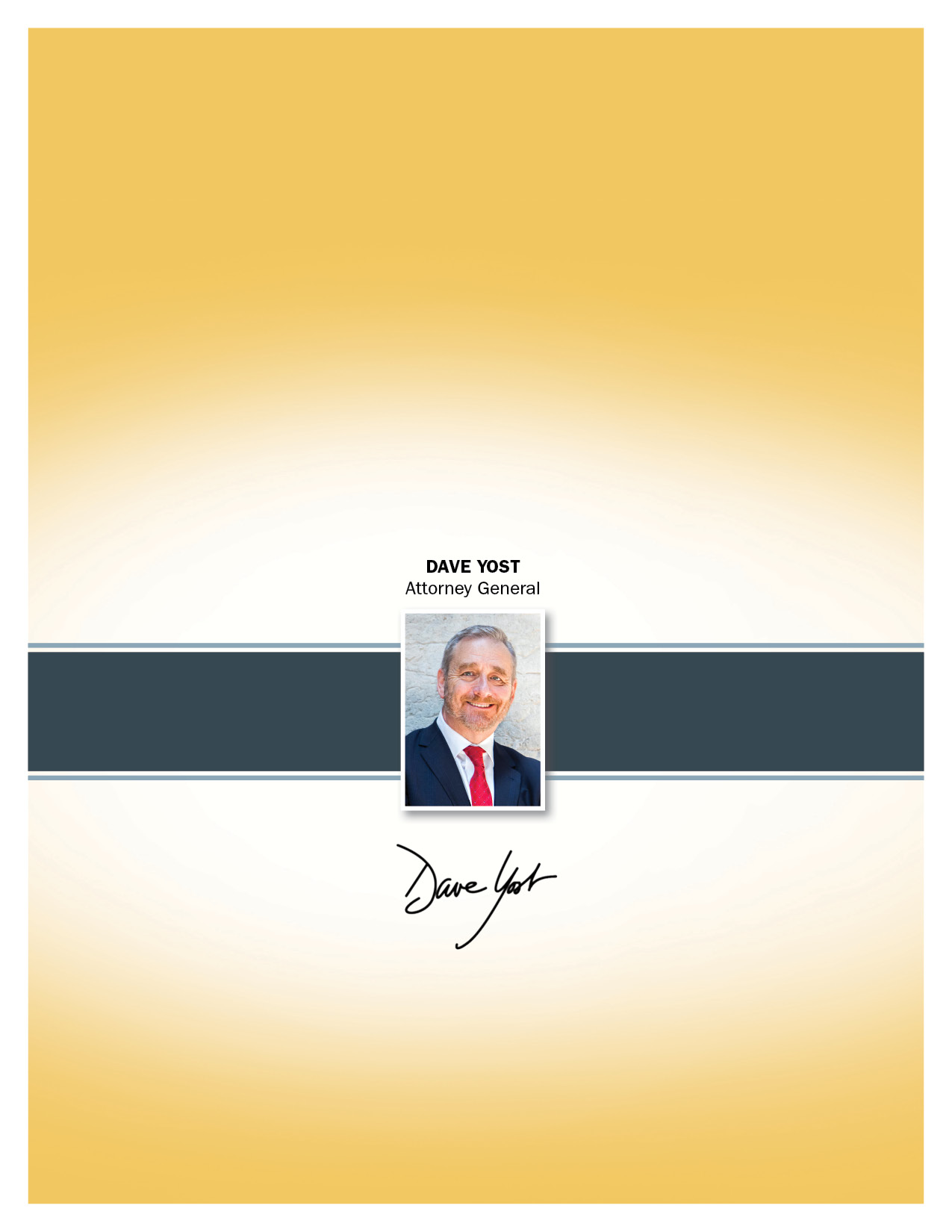 Type of RequestORC SectionRequester May:Actual personal residential address of a “designated public service worker,” which includes:A peace officer, parole officer, probation officer, bailiff, prosecuting attorney, assistant prosecuting attorney, correctional employee, county or multicounty corrections officer, community-based correctional facility employee, designated Ohio national guard member, protective services worker, youth services employee, firefighter, EMT, medical director or member of a cooperating physician advisory board of an emergency medical service organization, state board of pharmacy employee, investigator of the Bureau of Criminal Identification and Investigation, emergency service telecommunicator, forensic mental health provider, mental health evaluation provider, regional psychiatric hospital employee, judge, magistrate, or federal law enforcement officer.149.43(B)(9)(a)Inspect or copy
the record(s)Employer name and address, if the employer is a public office, of a spouse, former spouse, or child of a “designated public service worker” (see definition above).149.43(B)(9)(a)Inspect or copy
the record(s)Customer information maintained by a municipally owned or operated public utility, other than:Social security numbers;Private financial information such as credit reports, payment methods, credit card numbers, and bank account information.149.43(B)(9)(b)(i)Inspect or copy
the record(s)Information about minors involved in a school vehicle accident, other than personal information as defined in R.C. 149.45.149.43(B)(9)(b)(ii)Inspect or copy the record(s)Coroner records, including:Preliminary autopsy and investigative notes, but not records of a deceased individual that are “confidential law enforcement investigatory records” as defined in R.C. 149.43;Suicide notes; andPhotographs of the decedent made by the coroner or those directed or supervised by the coroner.313.10(D)Inspect the record(s) only, but may not copy them or take notesWorkers’ Compensation initial filings, including addresses and telephone numbers of claimants, regardless of whether their claims are active or closed, and the dependents of those claimants.4123.88(D)(1)Inspect or copy
the record(s)Actual confidential personal residential address of a:Public children services agency employee;Private child placing agency employee;Juvenile court employee;Law enforcement agency employee.Note: the journalist must adequately identify the person whose address is being sought and must make the request to the agency by which the individual is employed or to the agency that has custody of the records.2151.142(D)Inspect or copy
the record(s)Type of Record(s)§DescriptionMedical records(a)Medical records are defined as any document or combination of documents that:1)	pertains to a patient’s medical history, diagnosis, prognosis, or medical condition;	and2)	was generated and maintained in the process of medical treatment.Records meeting this definition need not be disclosed.  Birth, death, and hospital admission or discharge records are not considered medical records for purposes of Ohio’s public records law and should be disclosed.  Reports generated for reasons other than medical diagnosis or treatment, such as for employment or litigation purposes, are not “medical records” exempt from disclosure under the Public Records Act.  However, other statutes or federal constitutional rights may prohibit disclosure, in which case the records or information are not public records under the “catch-all exemption,” R.C. 149.43(A)(1)(v).Probation/parole/post-release control(b)Records pertaining to probation and parole proceedings or proceedings related to the imposition of community control sanctions, post-release control sanctions, or to proceedings related to determinations under R.C. 2967.271 regarding the release or continued incarceration of an offender to whom that section applies.  Examples of records covered by this exemption include pre-sentence investigation reports; records relied on to compile a pre-sentence investigation report; documents reviewed by the Parole Board in preparation for a parole hearing; and records of parole proceedings.Juvenile abortion proceedings(c)All records associated with the statutory process through which unmarried and unemancipated minors may obtain judicial approval for abortion procedures in lieu of parental consent.  This exemption includes records from both trial- and appellate-level proceedings.Adoption proceedings(d), (e), and (f)These three exemptions all relate to the confidentiality of adoption proceedings.Documents removed from the definition of “public record” include records pertaining to adoption proceedings; contents of an adoption file maintained by the Department of Health; a putative father registry; and an original birth record after a new birth record has been issued.In limited circumstances, release of adoption records and proceedings may be appropriate.  For example, the Department of Job and Family Services may release a putative father’s registration forms to the mother of the minor or to the agency or attorney who is attempting to arrange the minor’s adoption.Forms pertaining to the social and medical histories of the biological parents may be inspected by an adopted person who has reached majority or to the adoptive parents of a minor. An adopted person at least 18 years old may be entitled to the release of identifying information or access to their adoption file.Trial preparation(g)“Trial preparation record” is defined as “any record that contains information that is specifically compiled in reasonable anticipation of, or in defense of, a civil or criminal action or proceeding, including the independent thought processes and personal trial preparation of an attorney.”Documents that a public office obtains through discovery during litigation are considered trial preparation records.  Material compiled for a public attorney’s personal trial preparation may also constitute a trial preparation record.  The exemption does not apply to settlement agreements or settlement proposals, or when there is insufficient evidence that litigation is reasonably anticipated at the time the records were prepared. Refer to Chapter Three: F.5.d. “Trial preparation records,” for additional discussion of this exemption.Confidential law enforcement investigatory records (CLEIRs)(h)CLEIRs are defined as records that (1) pertain to a law enforcement matter, and (2) have a high probability of disclosing any of the following:(1) The identity of an uncharged suspect;(2) The identity of an information source or witness to whom confidentiality has been reasonably promised, as well as any information provided by that source or witness that would tend to reveal the identity of the source or witness;(3) Specific confidential investigatory techniques or procedures or specific investigatory work product; or(4) Information that would endanger the life or physical safety of law enforcement personnel, a crime victim, a witness, or a confidential information source.Refer to Chapter Four: A. “CLEIRs: Confidential Law Enforcement Investigatory Records,” for additional discussion of this exemption.Mediation(i)Records containing confidential “mediation communications” (R.C. 2710.03) or records of the Ohio Civil Rights Commission made confidential under R.C. 4112.05.DNA(j)DNA records stored in the state DNA database, pursuant to R.C. 109.573.Inmate records(k)Inmate records released by the Department of Rehabilitation and Correction (DRC) to the Department of Youth Services (DYS) or a court of record, pursuant to R.C. 5120.21(E).Department of Youth Services(l)Records regarding children in its custody that are released for the limited purpose of carrying out the duties of DRC.Intellectual property records(m)While this exemption seems broad, it has a specific definition for the purposes of the Public Records Act, and is limited to those non-financial and non-administrative records that are produced or collected: (1) by or for state university faculty or staff; (2) in relation to studies or research on an education, commercial, scientific, artistic, technical, or scholarly issue; and (3) which have not been publicly released, published, or patented. Refer to Chapter Three: F.6. “Intellectual property,” for additional discussion of this exemption.Donor profile records(n)“Donor profile records” have a specific, limited definition for the purposes of the Public Records Act.  First, it only applies to records about donors or potential donors to public colleges and universities.  Second, the names and reported addresses of all donors and the date, amount, and condition of their donation(s) are all public information.  The exemption applies only to all other records about a donor or potential donor.Ohio Department of Job and Family Services(o)Records maintained by the Ohio Department of Job and Family Services on statutory employer reports of new hires.Designated public service workers(p)Residential and familial information of a peace officer, parole officer, probation officer, bailiff, prosecuting attorney, assistant prosecuting attorney, correctional employee, county or multicounty corrections officer, community-based correctional facility employee, designated Ohio national guard member, protective services worker, youth services employee, firefighter, EMT, EMS medical director or member of a cooperating physician advisory board, board of pharmacy employee, BCI investigator, emergency service telecommunicator, forensic mental health or mental health evaluation provider, regional psychiatric hospital employee, judge, magistrate, or federal law enforcement officer.  Refer to Chapter Four: D.5. “Residential and familial information of covered professions,” for additional discussion of this exemption.Hospital trade secrets(q)Trade secrets of certain county and municipal hospitals.  “Trade secrets” are defined at R.C. 1333.61(D), the definitional section of Ohio’s Uniform Trade Secrets Act.Recreational activities of minors(r)Information pertaining to the recreational activities of a person under the age of 18.  This includes any information that would reveal the person’s:(1) Address or telephone number, or that of the person’s guardian, custodian, or emergency contact person;(2) Social security number, birth date, or photographic image;(3) Medical records, history, or information; or(4) Information sought or required for the purpose of allowing that person to participate in any recreational activity conducted or sponsored by a public office or obtain admission privileges to any recreational facility owned or operated by a public office.Child fatality review board(s)Listed records of a child fatality review board (except for the annual reports the boards are required by statute to submit to the Ohio Department of Health).  The listed records are also prohibited from unauthorized release by R.C. 307.629.Death of minor(t)Records and information provided to the executive director of a public children services agency or prosecutor regarding the death of a minor from possible abuse, neglect, or other criminal conduct.Nursing home administrator licensing(u)Nursing home administrator licensing test materials, examinations, or evaluation tools.Catch-all exemption(v)Records the release of which is prohibited by state or federal law; this is often called the “catch-all” exemption.  Although state and federal statutes can create both mandatory and discretionary exemptions by themselves, this provision also incorporates any statutes or administrative codes that prohibit the release of specific records.A state or federal agency rule designating specific records as confidential that is properly promulgated by the agency will constitute a valid exemption because such rules have the effect of law. But, if the rule was promulgated outside the authority statutorily granted to the agency, the rule is invalid and will not constitute an exemption to disclosure.Ohio Venture Capital Authority(w)Proprietary information of or relating to any person that is submitted to or compiled by the Ohio Venture Capital Authority.Ohio Housing Finance Agency(x)Financial statements or data any person submits for any purpose to the Ohio Housing Finance Agency or the Controlling Board in connection with applying for, receiving, or accounting for financial assistance from the agency, and information that identifies any individual who benefits directly or indirectly from financial assistance from the agency.Foster care/childcare centers(y)Records and information relating to foster care givers and children housed in foster care, as well as children enrolled in licensed, certified, or registered childcare centers.  This exemption applies only to records held by county agencies or the Ohio Department of Job and Family Services.Military discharges(z)Military discharges recorded with a county recorder.Public utility usage information(aa)Usage information including names and addresses of specific residential and commercial customers of a municipally owned or operated public utility.JobsOhio(bb)Records described in R.C. 187.04(C) (relating to JobsOhio) that are not designated to be made available to the public as provided in that division.Lethal injection(cc)Information and records concerning drugs used for lethal injections under R.C. 2949.221(B) and (C).Personal information(dd)“Personal information,” as defined in R.C. 149.45, includes an individual’s social security number; state or federal tax identification number; driver’s license number or state identification number; checking account number, savings account number, credit card number, or debit card number; and demand deposit number, money market account number, mutual fund account number, or any other financial or medical account number.Secretary of State’s address confidentiality program(ee)The confidential name, address, and other personally identifiable information of a program participant in the Secretary of State’s Address Confidentiality Program established under R.C. 111.41 to R.C. 111.47, including records or portions of records pertaining to that program that identify the number of program participants that reside within a precinct, ward, township, municipal corporation, county, or any other geographic area smaller than the state.Military orders(ff)Orders for active military service of an individual serving or with previous service in the U.S. armed forces, including a reserve component, or the Ohio organized militia.Minors involved in school vehicle accidents(gg)“The name, address, contact information, or other personal information of an individual who is less than eighteen years of age that is included in any record related to a traffic accident involving a school vehicle in which the individual was an occupant at the time of the accident.”Claims for payment for health care(hh)“Protected health information,” as defined in 45 C.F.R. 160.103, the HIPAA Privacy Rule, that is in a claim for payment for a health care product, service, or procedure, as well as any other health claims data in another document that reveals the identity of an individual who is the subject of the data or could be used to reveal that individual’s identity.Depictions of victims (ii)Depictions by photograph, film, videotape, or printed or digital image of either “a victim of an offense the release of which would be, to a reasonable person of ordinary sensibilities, an offensive and objectionable intrusion into the victim’s expectation of bodily privacy and integrity” or “captures or depicts the victim of a sexually oriented offense, as defined in section 2950.01 of the Revised Code, at the actual occurrence of that offense.”Restricted portions of dashboard camera and body camera(jj)Portions of a body-worn camera or dashboard camera recording that shows, communicates, or discloses any of the following:(1) The image or identity of a child or information that could lead to the identification of a child who is the primary subject of the recording;(continued on next page)Restricted portions of dashboard camera and body camera(jj)(continued from previous page)(2) The death of a person or deceased person’s body, unless the death was caused by a correctional employee, youth services employee, or peace officer or under certain other circumstances;(3) The death of a correctional employee, youth services employee, peace officer or first responder that occurs when the decedent was performing official duties;(4) Grievous bodily harm unless the injury was effected by a correctional employee, youth services employee, or a peace officer;(5) An act of severe violence against a person that results in serious physical harm unless the injury was effected by a correctional employee, youth services employee, or peace officer;(6) Grievous bodily harm to, or an act of severe violence resulting in serious physical harm, against a correctional employee, youth services employee, or peace officer or first responder while the injured person was performing official duties;(7) A person’s nude body;(8) Protected health information, the identity of a person in a health care facility who is not the subject of a law enforcement encounter, or any other information in a health care facility that could identify a person who is not the subject of a law enforcement encounter;(9) Information that could identify the alleged victim of a sex offense, menacing by stalking, or domestic violence;(10) Information that does not qualify as a confidential law enforcement investigatory record that could identify a confidential source if disclosure of the source or the information provided could reasonably be expected to threaten or endanger a person’s safety or property;(11) A person’s personal information who is not arrested, charged, or issued a written warning;(12) Proprietary police contingency plans or tactics that are intended to prevent crime and maintain public order and safety;(13) Personal conversations between peace officers unrelated to work;(14) Conversations between peace officers and members of the public that do not concern law enforcement activities;(continued on next page)Restricted portions of dashboard camera and body camera(jj)(continued from previous page)(15) The interior of a residence unless it is the location of an adversarial encounter with, or use of force by, a peace officer; or(16) The interior of a private business not open to the public unless it is the location of an adversarial encounter with, or use of force by, a peace officer.(17) Restricted portions of camera recordings depicting death, grievous bodily harm, acts of severe violence resulting in serious physical harm, and nudity may be released with the consent of the injured person, the decedent’s executor or administrator or the person/person’s guardian if the recording will not be used in connection with any probably or pending criminal proceeding or the recording has been used in connection with a criminal proceeding that was dismissed or for which a judgment has been entered pursuant to Rule 32 of the Rules of Criminal Procedure, and will not be used again in connection with any probably or pending criminal proceedings.If a person has been denied access to a restricted portion of a body-worn camera or dashboard camera recording, that person may file a mandamus action or a complaint with the clerk of the Court of Claims, seeking an order to release the recording.  The court shall order the release of the recording if it determines that the public interest in the recording substantially outweighs privacy and other interests asserted to deny release.Refer to Chapter Four: B.1. “Body-worn and dashboard camera recordings,” for additional discussion of this exemption.Fetal-infant mortality review board(kk)Records and information submitted to a fetal-mortality review board, as well as the board’s statements and work product.Pregnancy-associated mortality review board(ll)Records and information submitted to a pregnancy-associated mortality review board, as well as the board’s statements and work product.Crime victim telephone numbers(mm)Telephone numbers of victims and witnesses to a crime listed on a law enforcement record or report.Preneed funeral contracts(nn)Information and records contained in a report submitted to the board of embalmers and funeral directors.Motor vehicle accident telephone numbers(oo)Telephone numbers of parties to a motor vehicle accident listed on a law enforcement record or report within 30 days of the accident.Ohio school safety and crisis center records(pp)Records of individuals who have completed training offered by the Ohio school safety and crisis center.Domestic violence fatality review board(qq)Records presented to a domestic violence fatality review board, as well as the board’s statements and work product.Victim’s rights request form under Marsy’s Law(rr)The victim’s rights request form as provided in Marsy’s Law under R.C. 2930.04.Information in “case documents” under Marsy’s Law(rr)Identifying information of a victim or victim’s representative contained in “case documents” pursuant to R.C. 2930.07.Special improvement districts(ss)Certain records of nonprofit corporation that creates a special improvement district under Chapter 1710 of the Revised Code.Type of Record(s)AuthorityDescriptionOhio Peace Officer Training Commission certifications examsR.C. 109.75(L)Ohio Peace Officer Training Commission certification exams, either before or after completion. NOTE: the results of certification exams are public records.Probation/parole/post-release controlR.C. 149.43(A)(1)(b)Records pertaining to probation and parole proceedings or proceedings related to the imposition of community control sanctions, post-release control sanctions, or to proceedings related to determinations under R.C. 2967.271 regarding the release or continued incarceration of an offender to whom that section applies. Examples of records covered by this exemption include pre-sentence investigation reports; records relied on to compile a pre-sentence investigation report; documents reviewed by the Parole Board in preparation for a parole hearing; andrecords of parole proceedings.DNA recordsR.C. 149.43(A)(1)(j)DNA records stored in the state DNA database under R.C. 109.573. NOTE: the results of DNA tests of an inmate who obtains post-conviction testing are not exempt under R.C. 2953.81(B).Inmate recordsR.C. 149.43(A)(1)(k)Inmate records released by the Department of Rehabilitation and Correction to the Department of Youth Services or a court of record under R.C. 5120.21(E).Lethal injectionR.C. 149.43(A)(1)(cc)Information and records concerning drugs used for lethal injections under R.C. 2949.221(B) and (C).Military ordersR.C. 149.43(A)(1)(ff)Orders for active military service of an individual serving or with previous service in the U.S. armed forces, including a reserve component, or the Ohio organized militia. Victim and witness telephone numbersR.C. 149.43(A)(1)(mm)Telephone numbers of victims and witnesses to a crime listed on a law enforcement record or report.Motor vehicle accident telephone numbersR.C. 149.43(A)(1)(oo)Telephone numbers of parties to a motor vehicle accident listed on a law enforcement record or report within 30 days of the accident.Photographs of undercover officersR.C. 149.43(A)(7)(g)Photographs of peace officers with undercover or plain clothes positions or assignments.Security recordsR.C. 149.433(A)(1)-(2)Information directly used for protecting or maintaining the security of a public office against attack, interference, or sabotage; or to prevent, mitigate, or respond to acts of terrorism. Refer to Chapter Three: F.4.a. “Security records,” for additional discussion of this exemption.Infrastructure recordsR.C. 149.433(B)(2)-(3)Information that discloses the configuration of a public office’s critical systems. Refer to Chapter Three: F.4.b. “Infrastructure records,” for additional discussion of this exemption.Autopsy photosR.C. 313.10(D)Autopsy photos of the decedent. NOTE: a journalist may, upon written request, inspect these records but cannot copy them.Security of electronic recordsR.C. 1306.23Information that would jeopardize the state’s continued use or security of any computer or telecommunications devices or services associated with electronic signatures, electronic records, or electronic transactions.Name of person making report of abuseR.C. 2151.421(I)(1)Report made by someone with knowledge of child abuse or neglect to either the public children services agency or a peace officer in the county in which the child resides; includes the name of the person who made the report.Disclosure of officer’s home address in pending criminal caseR.C. 2921.24(A)Home addresses of any peace officer, parole officer, prosecuting attorney, assistant prosecuting attorney, correctional employee, or youth services employee who is a witness or arresting officer in a pending criminal case.Disclosure of officer’s home address during examination in courtR.C. 2921.25(A)A peace officer, parole officer, prosecuting attorney, assistant prosecuting attorney, correctional employee, or youth services employee cannot be required to disclose their home address during examination in a criminal court case, unless court determines defendant has a right to the disclosure.Sealed court recordsR.C. 2953.52Court records relating to criminal convictions that have been properly expunged or sealed.State Highway Patrol accident reportsR.C. 5502.12State Highway Patrol reports, statements, and photographs related to accidents it investigates.Grand Jury recordsCrim.R. 6(E)Deliberations of grand jury and vote of a grand juror.Bureau of Alcohol, Tobacco, Firearms and Explosives (ATF) trace reportsConsolidated Appropriations Act of 2005, Pub. L. No. 108-477, 118 Stat. 2809, 2859 (2004); Consolidated Appropriations Act of 2008, Pub. L. No. 110-161, 121 Stat. 2859 (2004)ATF firearms trace reports. See also Higgins v. U.S. Dept. of Justice, 919 F.Supp.2d 131, 144-45 (D.D.C. 2013).Type of Record(s)AuthorityDescriptionOhio Law Enforcement Gateway (OHLEG)R.C. 109.57(D)(1)(b)Information, data, statistics, and search audit trails obtained from the Ohio Law Enforcement Gateway (OHLEG) database.Law Enforcement Agencies Databased Systems (LEADS)R.C. 109.57; and O.A.C. 4501:2-10-06(C)Information or documents obtained through LEADS; incorporates information obtained through Computerized Criminal History (CCH) and National Crime Information Center (NCIC) systems; includes Bureau of Criminal Identification and Investigation (BCI) numbers as a CCH field.FingerprintsR.C. 109.57(D)Fingerprints, fingerprint impressions, and fingerprint cards.Fingerprint databaseR.C. 109.5721(E)Information in the Retained Applicant Fingerprint Database maintained by BCI.Certain information BCI receives109.573(E), (G)Certain DNA-related records, fingerprints, photographs, and personal information BCI receives.Ohio Automated Rx Reporting System (OARRS)R.C. 4729.80Information contained in and obtained from the drug database established by the State Board of Pharmacy.• Peace officers• Parole officers and probation officers• Correctional employees• Bailiffs• Firefighters• Prosecutors and assistant prosecutors• Emergency service telecommunicators• Regional psychiatric hospital employees• County or multicounty corrections officers• Designated Ohio national guard members• Forensic mental health providers• Judges and magistrates• Mental health evaluation providers• State Board of Pharmacy employees• Protective services workers• Federal law enforcement officers• Investigators of the Bureau of Identification and Investigation• Community-based correctional facility and youth services employees• Medical directors or members of a cooperating employees physician advisory board of an emergency medical service organization• Emergency medical techniciansType of Record(s)AuthorityDescriptionSexual assault examination kitsR.C. 109.68(F)Information contained in the statewide sexual assault examination kit tracking system.Death of minorR.C. 149.43(A)(1)(t)Records and information provided to executive director of a public children services agency or prosecutor regarding the death of a minor from possible abuse, neglect, or other criminal conduct. Secretary of State’s address confidentiality programR.C. 149.43(A)(1)(ee)Name, address, and other personally identifiable information of a participant in the Secretary of State’s Address Confidentiality Program under R.C. 111.41-R.C. 111.47.Depictions of victims by photograph, film, videotape, or printed or digital imageR.C. 149.43(A)(1)(ii)Depictions by photograph, film, videotape, or printed or digital image of either “a victim of an offense the release of which would be, to a reasonable person of ordinary sensibilities, an offensive and objectionable intrusion into the victim’s expectation of bodily privacy and integrity” or “captures or depicts the victim of a sexually oriented offense, as defined in section R.C. 2950.01, at the actual occurrence of that offense.Victim and witness telephone numbersR.C. 149.43(A)(1)(mm)Telephone numbers of victims and witnesses to a crime listed on a law enforcement record or report.Marsy’s LawR.C. 149.43(A)(1)(rr)Records, documents, and information protected under Marsy’s Law under R.C. 2930.04 and R.C. 2930.07.Address of petitioner for protective orderR.C. 3113.31(E)(8)(b)The address of a person who petitions for a civil protective order or agreement, if requested by that person.Domestic violence sheltersR.C. 3113.36(A)(5)Information that would identify individuals served by a domestic violence shelter.